Департамент освіти і науки Чернівецької облдержадміністраціїБуковинська Мала академія наук учнівської молодіЗбірник тезІІІ обласна учнівськанауково-практична конференція «Буковинський край очима юних науковців»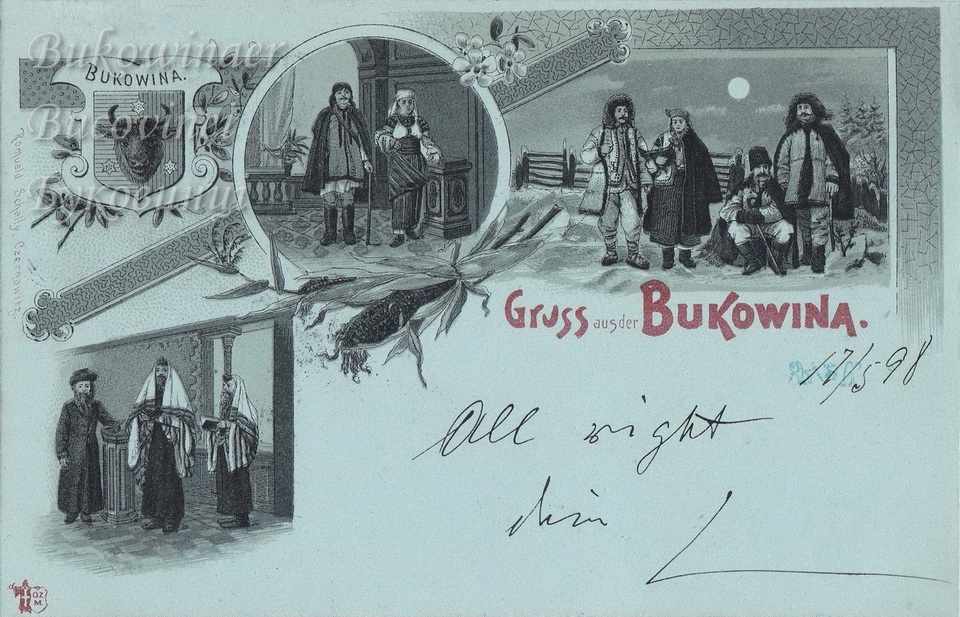 	Чернівці, 2016 Видається за ухвалою науково-методичної ради КОПНЗ «Буковинської Малої академії наук учнівської молоді»(протокол № 6 від 07.06.2016 року)Упорядники: 	Ляшенко С.І.Липованчук Н.С.Іванійчук Н.Ю.Купчанко І.М.Відповідальний за випуск: Тріска М.К. − директор БМАНУМЗбірник тез учасників ІІІ обласної учнівської науково-практичної конференції «Буковинський край очима юних науковців». – Чернівці: КОПНЗ «Буковинська Мала академія наук учнівської молоді», 2016. - ___с.У збірнику подаються тези учасників ІІІ обласної учнівської науково-практичної конференції «Буковинський край очима юних науковців» з метою систематизації та узагальнення, популяризації наукових досліджень слухачів БМАНУМ. Рекомендовано для використання у навчально-виховному процесі наукових відділень БМАНУМ.обласний комунальний позашкільний навчальний заклад «Буковинська мала академія наук учнівської молоді»ВСТУПЗ метою залучення учнівської молоді до пошуково-дослідницької діяльності, виховання поваги та бережливого ставлення до історико-культурної спадщини українського народу, природи рідного краю та відповідно до плану роботи  КОПНЗ «Буковинська Мала академія наук учнівської молоді» проводиться щорічна обласна учнівська науково-практична конференція «Буковинський край очима юних науковців».  Робота конференції організовується у таких секціях: •	Буковина крізь призму забутої  і сучасної історії; •	Туристичними стежками рідного краю; •	Фольклорна та мистецька Буковина;•	Дослідження екологічних та соціально-економічних проблем Чернівеччини.У роботі  конференції беруть участь  науково-педагогічні працівники Чернівецького національного університету імені Юрія Федьковича,  вчителі та учні навчальних закладів області. Завданнями конференції є:поширення кращого досвіду з організації пошуково-дослідницької роботи з учнями та вихованцями навчальних закладів;підтримка обдарованих юних науковців, сприяння їх самореалізації та стимулювання подальшої творчої діяльності;видання збірки тез кращих пошуково-дослідницьких робіт;поповнення інформаційного банку краєзнавчих об’єктів області.				                                              Організатори конференціїБУКОВИНА КРІЗЬ ПРИЗМУ ЗАБУТОЇ І СУЧАСНОЇ ІСТОРІЇ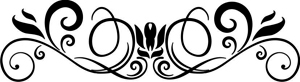 «КУЛЬТОВІ АРХІТЕКТУРНІ СПОРУДИ ГЕРЦАЇВЩИНИ»Автор: Тинку Маріанна, учениця 11 класу,Герцаївський районний ліцей імені Георгія АсакіНауковий керівник: Маркуляк Л.В. доцент кафедри української літератури ЧНУ імені Юрія Федьковича,  кандидат філологічних наукАрхітектура посідає особливе місце в художній культурі будь-якого народу, а також у його житті. Це основа синтезу всіх інших видів мистецтв, передусім мистецтво створення будівельних споруд та їх комплексів. Це явище матеріальної культури і водночас один із провідних видів пластичного мистецтва, що ґрунтується на єдності принципів краси і корисності. Суспільна цінність архітектури зумовлюється функціональним характером споруд, їх естетичною визначеністю. Серед різноманітних типів архітектури, які різняться своїм призначенням, виділяється культова архітектура. Вона не лише милує наш зір, виконуючи естетичну функцію, але й торкається духовної сфери людини. Кожна культова споруда побудована в певному архітектурному стилі, що залежить від культурної традиції народу, впливу інших культур, зрештою, кожна епоха також накладає свій відбиток на розвиток архітектури як і інших видів мистецтва.Актуальність дослідження зумовлене потребою різностороннього аналізу культурної спадщини Буковини. Архітектура нашого краю, зокрема її окремі специфічні типи, якими є й культові будівлі, потребують пильної уваги дослідників.Мета нашої роботи – охарактеризувати культові архітектурні споруди Герцаївщини крізь призму стильових напрямків і функціонального призначення. Сформульована мета передбачає виконання таких завдань:простежити створення культових архітектурних споруд Герцаївщини;виявити стильові особливості цих споруд;окреслити значення сакральних архітектурних пам’яток в житті населення Герцаївщини.Новизна роботи полягає в тому, що вперше здійснено спробу аналізу культових архітектурних споруд Герцаївщини.Практичне значення роботи. Матеріали науково-дослідницької роботи можуть бути використані на уроках з художньої культури світу, на факультативних заняттях, в краєзнавчій роботі.В результаті проведеного дослідження ми дійшли певних висновків та узагальнень. Культові архітектурні споруди Герцаївщини мають свою захопливу історію, пов’язану з певними суспільно-історичним умовами, за яких вони були побудовані. На створення храму  накладав відбиток і час, і конкретні особи, які були залучені до будівництва культової споруди: їхнє авторські смаки, вподобання, їхнє вміння об’єднувати різні стильові напрямки, які були характерними для інших європейських культур.Ми повинні оберігати нашу культурну спадщину, яку подарували нам різні культурно-історичні епохи, вивчати її, шанувати пам’ять тих, хто залишив нам у спадок архітектурні перлини.ЛІТОПИСНІ ПОСЕЛЕННЯ ПРАВОБЕРЕЖЖЯ СЕРЕДНЬОГО ДНІСТРА: ЛОКАЛІЗАЦІЯ ТА МАТЕРІАЛЬНА КУЛЬТУРААвтор: Буджак Катерина, учениця 11 класуТовтрівська ЗОШ І-ІІІ ступенів Заставнівського районуНауковий керівник: Попович М. В.,вчитель історії Товтрівської ЗОШ І-ІІІ ступенів Заставнівського районуУ XII – першій половині XIII ст. на правому березі Середнього Дністра сформувалося декілька населених пунктів міського типу (Василів, Онут, Кучелмин), на існування яких вказують давні літописи.Дослідження аспектів локалізації, планувальної структури та розвитку матеріальної культури літописних поселень набувають для нас важливого змісту, адже це дає можливість ширше зрозуміти військово-політичні та суспільно-культурні процеси, що мали місце в даному регіоні.На основі опрацювання джерел та літератури автор мала на меті вивчити розвиток літописних населених пунктів правобережжя Середнього Подністров’я, з’ясувати їх роль в житті середньовічного населення регіону та висвітлити історію їх археологічного дослідження. Завдяки використанню різних методів дослідження, як загальнонаукових, так і спеціальних, нам вдалося досягнути поставленої мети. В ході роботи було чітко з’ясоване місце розташування Василева, Онута та Кучелмина, досліджено їх планувальну структуру. Зібраний керамічний матеріал дозволив стверджувати належність жителів давніх літописних пунктів до давньоруської культурно-господарської спільності із специфічно слов’янськими рисами. Здійснена фотофіксація найважливіших пам’яток цілком може становити базу для створення альбому культурних цінностей краю і включенню зафіксованих на них об’єктів до туристичного маршруту по р. Дністер. Також в роботі зроблений акцент на узагальнення напрацювань вчених, що досліджували згадані літописні пункти краю у різні історичні періоди та спрогнозовано завдання подальших наукових розвідок і розкопок.РОЗВИТОК ХАРЧОВОЇ ПРОМИСЛОВОСТІ БУКОВИНИВ 70-Х РР. ХVIII CТ. - НА ПОЧАТКУ ХХ СТ.( НА ПРИКЛАДІ ГУРАЛЬНИЦТВА, БРОВАРНИЦТВА І ВИНОРОБСТВА)Автор: Судьїна Анна, учениця 10 класу Чернівецької гімназії №5Науковий керівник: Гривул Марія Дмитрівна,вчитель історії та правознавства Чернівецької гімназії №5Актуальність дослідження: Харчова промисловість краю на всіх українських землях у минулому, в тому числі і в Буковинському краї, була однією з домінуючих галузей господарства. Але не зважаючи на це, вона й досі є недостатньо висвітленою у історіографії Буковини. Тому дослідження цієї галузі промисловості зумовлене такими причинами:Недостатність висвітлення тематики в історіографії Буковини, незважаючи на те що харчова промисловість одна з домінуючих в краї;спеціальне вивчення історії розвитку харчової провислості Буковини, на прикладі гуральництва, броварництва та виноробства, сприятиме з'ясуванню економічних основ буття жителів цього регіону в зазначений період та їх трансформацію. Адже саме з виникненням цих галузей розпочався промисловий переворот на Буковині. формування розуміння тодішніх проблем  їх розвитку, необхідність реформування старих відносин у напрямку ринкового господарства. деякі з питань, як от оптимізація розвитку промисловості з виробництва алкогольних напоїв на Буковині, не втратили своєї актуальності й сьогодні. Тому життя вимагає вивчати, співставляти, творчо використовувати минулий вітчизняний і зарубіжний досвід у промисловості, зокрема у харчовій, щоб нині її  продукція відповідала високим стандартам. Мета даного дослідження полягає у тому, щоб на основі аналізу наявних джерел і літератури висвітлити процес зародження та розвитку таких галузей харчового виробництва як гуральництво, броварництво та виноробство впродовж перебування Буковини під австрійським пануванням, ставлення влади до розвитку промисловості на окраїнах імперії. Відповідно до основної мети даної роботи, в дослідженні ставляться такі ключові завдання:	Висвітлити процес зародження та розвитку гуральництва, броварництва та виноробства на Буковині у декількох аспектах: виробничому, соціально-економічному.Показати рівень розвитку даних галузей, та їхню частку в загальноімперської промисловості.Результат дослідження: 1) Показано  процес зародження даних галузей. основні шляхи їх та особливості, які полягали у локальності їх зосередження,  наявності національно-спеціалізаційного елементу, тощо.2) Висвітлено їхню роль у секторі крайової та загальноімперської  промисловості.ВІДДАТИ ЖИТТЯ ЗА БАТЬКІВЩИНУ. ВЛАДИСЛАВ ФАЙФУРААвтори: Козак Анна-Марія, Савка Катерина, учениця 8 класуЧернівецької ЗОШ №11Науковий керівник: Сірман Л.М., вчитель української мови та літературиЧернівецької ЗОШ №11	Минуло півтора року з того часу, як збройні сили РФ вторглися в Україну. Війну, що триває на Донбасі, офіційно називають антитерористичною операцією. За цей час українським Збройним силам, силовим підрозділам МВС та СБУ, численним добровольчим батальйонам вдалося втримати окупантів в межах Донбасу та не дати сепаратистам спільно з армією РФ захопити нові території України.	На превеликий жаль, ціна втримання ворога та захисту прифронтових територій України є дуже високою і вимірюється не тільки в грошовому еквіваленті, що йде на забезпечення армії та ведення військових дій, а головне – в життях патріотів України та простих мирних мешканців, які загинули внаслідок обстрілів населених пунктів.Метою даної роботи було опрацювати матеріали про загиблих бійців АТО Буковини, детальніше зупинитися на долі воїна Владислава Файфури, а також донести до кожного українця значущість виконання обов’язку захищати Батьківщину.	Для досягнення мети було поставлено такі завдання:Опрацювати матеріали про загиблих бійців АТО Буковини на Сході України.Зустрітися з першою вчителькою та класним керівником  Владислава Файфури.Поспілкуватися через соціальну мережу «В контакті» із дружиною Владислава Надією Файфурою.Для виконання цих завдань застосовувались такі методи дослідження:Метод спостереження (цілеспрямований збір інформації за даною темою).Метод вибіркового збору інформації (матеріали, публікації із ЗМІ, ресурсів Інтернет).	В процесі роботи було досліджено, що Виконавчий комітет Чернівецької міської ради вирішив посмертно нагородити медаллю «На славу Чернівців» 18 чернівчан, які загинули під час проведення антитерористичної операції на Сході України. Серед них є і Владислав Файфура, колишній учень ЗОШ № 11 м. Чернівців.	В роботі досліджені обставини загибелі тих бійців, які за особисті мужність і героїзм, вагомий внесок у захист суверенітету і територіальної цілісності України нагороджені почесною відзнакою міської ради 03.10.2015 посмертно: 	Файфури Владислава, Альошина Андрія, Буравчикова Олексія Вербицького Олексія, Доника Максима, Конопльова Павла, Крисоватого Ігора, Мігована Віктора, Мізунського Юрія, Пелехатого В'ячеслава, Петихачного Леоніда, Петрищука Олександра, Піцула Віктора, Редькіна Віктора, Руснака Дмитра, Трепка Владислава, Шлюсаря Романа, Побережника Сергія.Більш докладно розглядається біограіфія старшого лейтенанта Владислава Файфури, надаються інтервью із першою вчителькою та класним керівником Владислава, також використані спогади дружини та матеріали спілкування героя у соціальній мережі.Висновки: Справжніми патріотами можна назвати тих, хто поклав своє життя заради того, щоб ми з вами могли жити у вільній державі. Це були звичайні люди, які просто хотіли добра та миру, залишили своїх батьків, дітей, друзів, роботу. Наш обов’язок – знати і пам’ятати кожного з них. Ми пишаємося нашим колишнім учнем, героєм-патріотом, який віддав найцінніше – своє життя на захист незалежності, цілісності та соборності України, свого народу, а отже – за кожного з нас.ГАЗЕТА «БУКОВИНА»: ВІД МИНУЛОГО ДО СЬОГОДЕННЯАвтор: Гладка Яна, учениця10 класу Чернівецької ЗОШ № 11Науковий керівник: Семенюк О.І., вчитель математикиЧернівецької ЗОШ № 11На становлення і розвиток преси впливали два чинники: політична структура суспільства, яке зазнало австрійської та румунської окупацій (зовнішній фактор), і розвиток української суспільної думки (внутрішній фактор). Саме ці обставини визначили в історії розвитку преси в Північній Буковині два основних періоди: перший - доба австрійського панування (1870-1918 рр.); другий - період румунської окупації (1918-1940 рр.). У кожному періоді, у свою чергу, визначилося три найголовніші етапи становлення і розвитку північнобуковинських українських часописів.  Першим українським часописом була "Буковинская Зоря", що друкувала пізнавальні й історичні статті, в яких спростовувалися румунські інсинуації щодо українства. На сторінках газети постійно точилися дискусії з проблем мови, правопису і загальної організації суспільства. На цьому етапі перевагу мали захисники церковнослов'янської мови (москвофіли). У автографованому часописі "Зазуля" (1871) (видавало товариство української молоді "Братній союз") гімназійна молодь, яка сповідувала народовецькі ідеали, критикувала москвофілів з молодіжного товариства "Согласіє". Ці часописи проіснували недовго. Триваліший час виходили у світ сатирично-гумористичний листок "Лопата", часописи "Сельскій Господарь" та "Родимый Листокъ". Однак і їх видавничий вік був недовгим. Причина занепаду перших українських часописів полягала в тому, що вони виходили штучною мовою (язичієм), їх зміст був нецікавим, жанрова палітра - бідною, форма подачі матеріалів - невибагливою, а інформативні можливості - обмежені.  У час національно-культурного поступу преса закладала міцні підвалини для формування почуття духовної соборності всієї української нації. Найкраще цю зміну віддзеркалює газета "Буковина", історія якої тісно пов'язана з національним відродженням краю: часопис був одним із творців і своєрідною трибуною цього відродження. Опубліковані матеріали вирізнялися глибиною аналізу, патріотичним і національним духом, закликали до самоосвіти, жертовності заради загального добра. 1 січня 1885 року у краї вийшов перший номер першої української газети “Буковина”. Редактором часопису став Юрій Федькович. Йому належить щире зізнання, яке визначає сутність його творчого доробку та громадської роботи: “Я наш нарід цілим серцем люблю, і душа моя віщує, що його велика доля жде”. За ті три роки, в які редактором “Буковини” був Юрій Федькович, газета набула демократичного спрямування, проголошуючи передові ідеї, які знайшли втілення і в кращих творах буковинського письменника.Теми статей, масштабність проблем, пошуки шляхів їх вирішення, склад творчого колективу “Буковини” вивели її в число передових видань, вона отримала позитивні оцінки видатних українських діячів. Іван Франко писав: “Без сумніву найбільше гомону на українсько-руській землі робить черновецька газета “Буковина”. Редагована живо і талановито, вона сильна особливо в критиці і з того погляду певно заслуговує на повне признання. “Буковина” дуже часто має рацію. А при тім має ще одну важну і цінну прикмету: вона не боїться нікого з русинів. Дослідники стверджують, що перші часописи на Буковині почали виходити у 1847 році. Протягом наступних ста років вийшло близько 370 газет, в тому числі 200 німецьких, 68 українських, 50 румунських, 28 польських і 24 єврейських. Але серед цього багатоголосся “Буковина” залишилася провідним часописом краю.Редакторами газети були Ю. Федькович, П.Кирчів, С.Дашкевич, О.Маковей, В.Дутчак, С. Кравчук, Л.Турбацький, Л.Когут, Д.Лукіянович, О.Шпитко, Михайло Токарик, В.Щурат, М.Левицький, Я.Веселовський, В.Сімович, А.Крушель-ницький, Л.Гринюк, О. Безпалко, І.Хромовський, І.Созанський, В. Секерський, І.Захарко, В.Строїч, Ф.Коковський, О.Луцький, В.Кушнір, Ю.Сербинюк, В.Федорович, О.Попович, Є.Шушковський, Н. Спинул.Спочатку “Буковину” видавало товариство “Руська бесіда”, потім буковинські народовці, українська національно-демократична партія, “Руська рада”. У 1915–1918 роках вона виходила у Відні як орган “Союзу українських послів на Буковині”, а в коротенький період з травня 1918 р. знов у Чернівцях.Вагомий внесок у розвиток національної культури зробила газета, друкуючи на своїх шпальтах матеріали про Т.Шевченка, Ю. Федьковича, Г.Воробкевича, І.Нечуя-Левицького, І.Франка, І.Котляревського, М.Лисенка, вміщуючи поетичні та прозові твори Воробкевича, Винниченка, Карбулицького, Хоткевича, Яричевського, Лепкого та інших. Газета згуртувала навколо себе кращих письменників Буковини таких, як: Юрій Федькович, брати Воробкевичи, Омелян Попович, Осип Маковей, Василь Стефаник, Ольга Кобилянська та інші твори яких вперше друкувалися на сторінках цього часопису. Саме Ю.Федькович, редагуючи газету «Буковина», звертався до читачів з «Відозрою» «….зайнятися збиранням етнографічного матеріалу на Буковині». З першого номера газета проголосила свою програму: "Чужого ми не бажаємо, тiльки своє боронити хочемо!" У цiй програмi вона залишалася вiрною до останнiх своїх номерiв, з яких висвiтлювались процеси буремного 1918 року i проведення Буковинського вiча.У червнi 1940 р. вийшов перший номер газети "Радянська Буковина". З політичних причин вона не підтвердила, що є юридичною спадкоємницею газети "Буковина". Хоч за час свого iснування (до вересня 1991 р.) була головною речницею трудового, політичного, духовного життя краю.З вересня 1991 року журналiсти колишньої газети "Радянська Буковина" під час розбудови демократiї та нацiонального вiдродження України заявили про те, що у ходi перереєстрацiї часопису вiдроджують iсторичну назву газети, дану бiльше сто лiт тому Юрiєм Федьковичем. А також будуть розвивати i примножувати добрi традицiї Федьковичевого часопису.У 2016 році приміщені редакції газети вiдбулося вшанування цiєї iсторичної дати відкриття музею часопису – з нагоди 130-річчя виходу першого числа газети, де представили цiкаву виставку з iсторiї газети “Буковина”. Зокрема Володимира Іларіоновича Михайловського по праву можна назвати серцем Буковини. З 1961–1991 — завідуючий відділом газети «Радянська Буковина» , а з жовтня 1991 року по листопад 2011 р. — головний редактор громадсько-політичної газети «Буковина». Журналіст, письменник, громадський діяч, він як ніхто розумів дух цього краю і майстерно розповідав про нього на сторінках рідної газети «Буковина» та у своїх книжках. Його серце не витримало буремних подій зими і перестало битися 30 січня 2014 року, але його слова продовжують карбувати патріотизм та людяність в серцях читачів. 43 роки він пропрацював у газеті "Радянська Буковина", активно спілкувався з культурними та громадськими діячами. Усе те пропускав крізь свою душу.«Буковина» відома у цілому світ – це Франція, Канада, Польща, Америка, Росія, особливо в Росії вона мала велику популярність за її роботу в історичних розвідках та просвітянській роботі.За 130 років газету неодноразово закривали, але приходила інша влада і газета знову виходила, навіть щоденно.В дослідженні подане інтервью автора із головним редактором газети Анатолієм Федоровичем Ісаком. Висновок: у складних умовах двох окупацій краю українські друковані видання були чи не єдиною прикметою українського суспільного життя. Преса виконувала відповідальні завдання: захищала пpава та свободи народу, організовувала і виховувала його.  Газета відіграла важливу роль у формуванні національної свідомості українців, згуртуванні народних мас спочатку навколо ідеї створення окремого українського автономного краю, а з часом і проголошення незалежної держави.  На даний момент газета не залишається осторонь подій сьогодення. Видаються два додатки до газети: перший – «Захисник Вітчизни», повний тираж якого відправляється в зону АТО, та другий – «Gazeta Polska». В планах є ще випустити додаток, в якому будуть друкуватись молоді письменники краю.Газета – це, насамперед, її колектив. Люди, які віддають свою серце і душу задля того, аби читач, гортаючи сторінки газети, міг бути у вирі важливих подій краю, перейнятися його проблемами.ІСТОРІЯ ОДНІЄЇ БУКОВИНСЬКОЇ РОДИНИ ВПРОДОВЖ ХХ СТОЛІТТЯ Автор: Куриш Інеса, учениця 10 класу Дихтинецької ЗОШ Путильського районуНауковий керівник: Грицюк М.Г. вчитель історії Дихтинецької ЗОШ Путильського районуМетою даної роботи є дослідження та встановлення історичної правди про життя буковинців протягом ХХ століття, зокрема на прикладі трьох поколінь однієї з родин Путильщини на основі документів сімейних архівів. В дослідженні здійснено об’єктивний аналіз та подано неупереджену оцінку життєдіяльності звичайної родини з гірської частини Буковини. Описано події І та ІІ Світових воєн в долях людей Путильщини. Частина дослідницької роботи опублікована в колективній монографії, яка вийшла з друку в 2013 році під загальною редакцією професора, доктора історичних наук Петра Павловича Брицького «Буковинці в трагічні роки Другої світової війни: статті, спогади та документи» (сторінки 112-133). Посилання на цю книгу можна знайти в україномовному розділі Вікіпедії. В останні роки спостерігається активізація дослідження питань життя буковинців протягом ХХ століття. З’являються нові роботи, які об’єктивно відображають перебіг та ідейну спрямованість подій, але недостатність документальних матеріалів, вимагають додаткових досліджень. Безпосереднє знайомство із свідками історичних подій, різноманітними документами, історичними місцями перетворює сухі факти та цифри в щось дуже конкретне, відчутне, особисте.У роботі розглянуто, як позначилися події ХХ століття на долі людей, як витримали випробування, яких вони зазнали лише через те, що волею долі стали свідками й учасниками тих чи інших трагічних подій. Відповідь на ці питання – це й є зміст нашої конкурсної роботи.Структура роботи обумовлена логікою проблеми та завданнями дослідження. Робота складається зі вступу, двох розділів, висновків, списку використаних джерел і великої кількості додатків.ПЕТРОПАВЛІВСЬКИЙ ХРАМ –АРХІТЕКТУРНА РОДЗИНКА С. СТАРА ЖАДОВААвтор: Сенюк Яна, учениця 9 класу Старожадівського НВК Сторожинецького районуНауковий керівник: Мазур М.О., вчитель історії  Старожадівського НВКСторожинецького районуКожна віруюча людина має право знати історію церкви, яку вона відвідує, де в думці часто зустрічається з нашим Спасителем. Саме слово «церква» запозичене з грецької мови й має два переклади: еклісія – «Зібрання вірних» і кіріакі – «Дім Божий». Метою даної роботи стало дослідження на основі свідчень, наявних джерел та літератури новозбудованого Петропавлівського храму на куті Косованка с. Стара Жадова та на підставі об’єктивного аналізу поглиблено знання і зроблено висновки по даній темі.Аналіз вивчення проблеми показав, що для досягнення поставленої мети автору необхідно було розв’язати такі завдання:з’ясувати особливості закладання наріжного каменя та освячення храму;розкрити традиції та звичаї Петропавлівського храму; охарактеризувати роль церкви в житті села.Тема є актуальною тому, що у минулому столітті й в час теперішній Буковинський край, як і держава в цілому, переживає нелегкий час духовного занепаду. Віру, яка вистояла й перемогла часи комуністичних гонінь. Молодь гониться за примарами, віддаючи дань моді, забуває славне минуле свого села, своєї Батьківщини, втрачаючи безцінні надбання звичаїв і традицій, народного мистецтва, які стали цілою культурою, душею народу. На жаль, у різних цікавих науково-дослідницьких роботах присвячених історії нашого села, дослідники майже не торкаються релігійного життя жадівчан, тому автор в певній мірі намагався заповнити цю прогалину.Так хочеться, щоб Петропавлівський храм завжди стояв у своєму первозданному вигляді, щоб ніяка сила не зруйнувала його. Хай ця безцінна архітектурна пам’ятка додасть усім сил і високої духовності, хто припаде до її джерела.НЕСКОРЕНИЙ ПАТРІОТИЗМ ТІТУСА ЗЕЛЕНКААвтор: Гринчишен Кароліна, учениця 10 класуГлибоцького ліцеюВ останнє десятиліття все більше вітчизняних науковців починають звертатися до специфічної галузі історичного знання - усної історії. Усна історія як напрямок історичних знань на сьогодні претендує на статус особливої сфери наукових досліджень. Основою історичних знань у цій області є свідчення, отримані від живої людини, а не з писемних документів. Як метод історичної науки усна історія дозволяє зберегти минуле, доповнюючи, а нерідко виправляючи викривлені факти, що містяться в офіційних джерелах; відновлює зв'язок між поколіннями та забезпечує ретрансляцію колективної пам'яті. Історія починається з рідного дому, з історії пересічних людей, які живуть поряд з нами. Саме тому ми вирішили вперше дослідити життєвий шлях одного з жителів нашого райцентру Глибока – Тітуса Васильовича Зеленка.  Він учасник ОУН, репресований у 40-х роках минулого століття.Актуальність дослідження полягає в тому, що з розповідей Тітуса Васильовича ми дослідили життєвий шлях героя, зібрали матеріали про всіх учасників ОУН в нашій місцевості, дізналися про їх долю та їх відданість українським цінностям. Це дуже важлива інформація про наших краян, це цінне джерело формування історичної пам’яті та правди.Завданнями дослідницької роботи були:- методами інтерв’ювання записати спогади, розповіді Тітуса Зеленка про його життя в контексті історії Буковини;- висвітлити його участь в ОУН, окреслити період його перебування як політичного в’язня на засланні у Воркуті;- аргументувати тезу, що упродовж свого життя (92 роки) його українська позиція, патріотичний стрижень були незламними, свідомими, відповідальними й дієвими.Об’єктом дослідження є діяльність ОУН-УПА на території Чернівецької області;Предметом дослідження є спогади учасника ОУН-УПА в Глибоцькому районі Зеленка Тітуса Васильовича;Для розв’язання окреслених завдань та досягнення визначеної мети ми керувалися такими методами дослідження: метод інтерв’ю, як спосіб фіксації інформації, створення історичного джерела, метод аналізу історичних джерел по даній темі,фото, документів і фотографування.Джерельною методичною базою для дослідження були наукові праці: Пастушенко Т. та Селунської Н. Опрацювали ми декілька статей, що були надруковані у Всеукраїнському тижневику «Шлях перемоги». Цікавими й цінними були спілкування з людьми, які добре знають Тітуса Зеленка й їхня інформація про нього доповнила цілісність дослідження. У процесі написання нашої роботи ми також опрацювали науково-документальну книгу «Реабілітовані історією. Чернівецька область», яку видало в 2007 році Чернівецьке обласне відділення пошуково-видавничого агентства «Книга Пам’яті України» за редакцією Павлюка В.І., Фостія І.П. Народився Тітус Васильович в нашому рідному селищі Глибока, 11 грудня 1923 року. батько -  Зеленко Василь Тодорович 1892 року народження, мати Зеленко Василка Михайлівна 1898 року народження.Закінчив 7 румунських класів. У 1935 році в Глибоці на свято Покрови був відкритий Народний дім. На урочистій частині відкриття дванадцятирічним хлопчиком Тітус Васильович читав вірш Тараса Григоровича Шевченка «Гамалія», також разом із Домкою Ботушанською, у майбутньому - видатною поетесою нашого краю. Змалечку батьки прививали маленькому хлопчику любов до України, рідної мови. У 1940 році Тітус Васильович поступив до Чернівецького університету на біологічний факультет, та змушений був залишити навчання важку хворобу матері З кінця 1941 року був ознайомлений із діяльністю ОУН, був господарником. 25 квітня 1944 року  Зеленко Тітус перед обідом опинився майже в центрі селища і був заарештований у магазині. За друзями поїхали підводами. Напевно, це був донос, бо арештували і найкращих друзів Тітуса Васильовича, їх зібрали в приміщенні НКВС, записали якісь дані, але допитів не робили. На суд 6 вересня  привели лише двох: Зеленька Михайла і Зеленка Тітуса, тривав він 10 хвилин, зачитали обвинувачення і вирок «військового трибуналу» - по 15 років каторги, по 5 років позбавлення громадських прав. 13 жовтня 1944 року, під вечір, заарештованих на залізничній станції Чернівці завантажили у криті вантажні вагони.. «Важко згадувати ті часи, коли доправили нас до лагеря,- розповідає Тітус Васильович, - вагони оточили солдати із собаками, построїли і ще декілька кілометрів ми  брели по снігу до пункту нашого призначення. 
Пам’ятаю, коли вперше побачив , ті страшні вишки, прохідну, 23 бараки…»
Через півтора роки дозволили переписку з рідними, тоді вперше написав молодий чоловік батькам і вислав свій намальований портрет, місцевим художником, бо ще не було де зробити фото.У 1949 році перевели працювати на шахту і відправили на поселення. У шахті був ламповим – газоконтролером. Тоді трішки стало легше. В приміщені де був склад овочів, виділили  приміщення, дали дерево і дозволили побудувати собі кімнати. Мати, коли закінчили будівництво, приїздила до Тітуса Васильовича відвідати.Після повернення одружився на коханій Оленці, яка весь цей час чекала на хлопця, прожив з нею щасливих 52 роки, виховав чудового сина.Багато можна розповідати про цю чудову людину, так само приємно з Тітусом Васильовичем спілкуватися, тому праця над даною роботою була надзвичайно цікавою і захоплюючою, а щоб це зрозуміти, потрібно хоча б декілька хвилин поспілкуватися з ним.Інформація отримана внаслідок нашої науково-дослідницької роботи є безцінною – це жива історія. Практичне значення роботи полягає у тому, щоб розширити знання про рідний край, даний матеріал можна використовувати на уроках історії рідного краю, на уроках українознавства, а також у бібліотеках і музеях з метою поширення знань про героїв рідного краю. ОУН І ВІДНОВЛЕННЯ УКРАЇНСЬКОЇ ДЕРЖАВИ 30 ЧЕРВНЯ 1941 РОКУАвтор: Целюк Діана, учениця 11 класуМихальчанської  ЗОШ І- ІІІ ступенів Сторожинецького районуНауковий керівник: Михайлюк В.П., вчитель історії  Михальчанської ЗОШ І-ІІІ ступенів Сторожинецького районуМетою даного дослідження є пошук історичної правди, відтворення основних подій червня-серпня 1941 року на теренах Західної України, обставин проголошення відновлення Української держави та наслідків цих подій. Об’єктом дослідження є Організація українських націоналістів, відновлена 30 червня 1941 року у Львові Українська держава, німецька окупаційна влада в Україні періоду Другої світової війни.Предметом дослідження є ідеологічні засади і політичні кроки Організації українських націоналістів напередодні та в роки Другої світової війни, Акт проголошення відновлення Української держави та реакція на нього німецького керівництва.Актуальність роботи продиктована гострою дискусійністю даної теми. Апологети різних політичних сил, національних, регіональних, соціальних груп обстоюють власне бачення тогочасних подій. Визнаючи за ними це право, усе ж маємо констатувати, що всі ці «правди» не є універсальними, оскільки здебільшого насичені досить значним конфліктогенним зарядом і заперечують легітимність інших локальних правд. В роботі зроблено спробу розібратися у  складному хитросплетінні подій і фактів, пов’язаних із діяльністю ОУН, з’ясувати мотиви і рівень нетривалої співпраці цієї організації з керівництвом гітлерівської Німеччини, з’ясувати виправданість такого союзу через призму поставленої українськими націоналістами мети. СИМВОЛІКА ФРЕСОК НОВОСЕЛИЦЬКОЇ СИНАГОГИАвтор: Валін Максим, учень 10 класу Новоселицької гімназіїНауковий керівник: Дика О.І., к.ф.н., методист БМАНУМОб'єкт дослідження - релігійна культура іудеїв Буковини кінця ХІХ- першої половини ХХ ст.Предметом дослідження є фресковий живопис Новоселицької синагоги в контексті історії єврейської громади містечка.Мета дослідження - описати та проаналізувати фресковий живопис синагоги м. Новоселиці в контексті історичного розвитку іудаїзму на Буковині взагалі та м. Новоселиця зокрема.Релігійна культура України ніколи не буда одноманітною. Поряд із традиційно домінуючим православ’ям, на території України розвивалися інші світові та національні релігії. Тому вивчення української релігійності не буде повним, грамотним і об’єктивним без дослідження релігійної культури тих громад, які віддавна проживали на теренах України. Чималу роль у становленні української релігійної культури відіграло тривале і, здебільшого, трагічне існування на нашій землі іудейської віри. Починаючи з кінця XVIII ст. і до поч. ХХ ст. місцем порятунку євреїв від гонінь у різних країнах стає Буковина. Буковина до трагедії другої світової війни стає умовно містком що з’єднав Західну та Східну Європу, а м. Чернівці стає центром зустрічей різноманітних єврейських громад усієї Європи. Тут євреї мали рівні права з представниками інших націй, саме тут їхня культура розквітла. Та не тільки в Чернівцях селилися євреї, обираючи собі нову батьківщину. В деяких населених пунктах єврейське населення складало 80%, а подекуди 90% від усього населення. До таких населених пунктів можна віднести: Стороженець (80% євреїв), Вижниця (90%), Новоселиця (86%). У міжвоєнний період Новоселиця було затишними єврейським містечком. Тут діяло 3 синагоги, початкова єврейська школа  Євреї не просто мали можливість розвивати культуру, а мали надійне матеріальне забезпечення, оскільки розвивали в краї різноманітні ремесла, лісову промисловість та торгівлю.Духовним центром іудейської громади завжди були синагоги, яких небагато збереглось на теренах України після голокосту Другої світової війни. Ще менше зразків автентичниго синагогального розпису не тільки в Україні, але і по всій Східній Європі. Тому дослідження особливостей нещодавно знайденого фрескового розпису однієї з буковинських синагог дасть можливість зберегти для нащадків унікальний зразок місцевої релігійної культури та в більшій мірі представити розвиток релігійного життя в Україні.До 2008 року дослідники вважали, що єдиною синагогою Південно-Східної Європи, де повністю збереглися автентичні розписи, що пережили буремні події ХХ ст. є Чернівецька синагога Бет-Тфіла Беньямін, що на вул. Лук’яна Кобилиці. Але у 2008 р. у центрі міста Новоселиця у занедбаному приміщенні колишнього Будинку піонерів під шаром вапна були знайдені фрески. Площа фресок складає 500 квадратних метрів, це абсолютний рекорд у Східній Європі. Загальна система розписів схожа до розписів східно-європейських синагог XVIII ст.Стінопис синагоги в м.Новоселиця належить до традиції килимового розпису, що набрала силу у ХVIII-XIX ст. на Прикарпатті і Галичині. На сьогодні майже 95% пам’яток  цієї традиції знищені в трагічних подіях ХХ століття. Тому  при будівництві нових сучасних синагог не використовують досвід цієї цікавої і змістовно та художньо багатої, однак майже втраченої традиції. 	Дослідження синагогальних розписів ускладнюється і тим, що в іудейських священних текстах немає чіткої програми створення і тлумачення цих розписів. Тому традиція синагогального стінопису формувалася «знизу», всередині єврейських громад. А, отже, хоча і була натхненна текстами Тори та Талмуду, однак більше залежала від епохи і регіону. Ця особливість чітко видна і в досліджуваному нами феномені.Ще одна цікава норма склалася історично саме в західно-українських синагогах: щоб зберегти право власності на приміщення, євреї фіксували на мурах синагог прізвища тих, хто долучився до їх спорудження та фінансування. Тому стінопис новоселицької синагоги зберіг імена тих, для кого ця будівля була справою життя. Одразу при вході в молільну залу, під жіночим балконом ми можемо побачити текст в рамці.Тут мовою іврит  вказано дату будівництва, дату розпису, імена тих, хто брав участь у будівництві цієї синагоги, а головне ім’я - художника розписів. Загалом, написаний текст складається з восьми рядків. У першому рядку повідомляється дата будівництва - 1918-1919 роки. Ця інформація дозволяє стверджувати, що фрески новоселицької синагоги є старшими, ніж подібний розпис у Чернівцях, і не є запозиченням з синагоги «Бейт Тфила Беньямін». З другого по сьомий рядок йде перелічування імен тих, хто допомагав при зведенні синагоги, проте невідомо, чи це імена будівельників, чи імена благодійників, що допомагали коштами. Найважливішим для нашого дослідження виявися восьмий рядок, який повідомляє ім’я художника, що «долучився до розписів». Нажаль, текст частково стертий, тому відоме лише прізвище автора – Фішман.Найбільшу увагу привертає розпис стелі, зокрема, плафону. Плафон займає найбільшу площу розписів. Центральним елементом розпису на стелі є дві шестикутні зірки, накладені одна на одну. До речі, такий прийом зустрічається тільки у синагогах Північної Буковини. Таким чином, ми бачимо багатокутник з 12-ма вершинами. У дванадцятьох  кутових сегментах художник зображує знаки зодіаку. У середині гексограм зображено коло у вигляді квіткового вінка. Сам вінок поділено на дванадцять медальйонів, у кожному поміщено зображення до віршів Псалма. У самому центрі плафона зображено квітковий букет, навколо якого на тлі блакитного неба літають пташки. Ці мотиви взяті художником з Псалма 150, це сюжетний фрагмент символізує життя, а вишукано оздоблений букет - самого Всевишнього.По кутах плафона художник помістив зображення чотирьох тварин що, згідно тексту Піркей Авот (5:23), уособлюють істинне благочестя. Нажаль, сьогодні ми можемо бачити лише лева і леопарда – досить дивного, смугастого, мов тигр, а зображення оленя і орла закрите пізнішими перебудовами. Під час дослідження сюжетів фресок цієї синагоги, можна помітити що автор у зображені фресок використовує місцеві та сільські пейзажі і навіть архітектурні пам’ятки України. Робить він це дуже грамотно і майстерно. Саме це надає розписам синагоги особливості та унікальності. Для прикладу можна обрати фреску із зображенням Ієрихонської фортеці, яка очевидно уподібнена відомою усім Хотинською фортеці. Ще одним яскравим прикладом копіювання місцевості є фреска «Ангели в шатрі Аврама». На другому плані цієї фрески ми бачимо зображення палацу Садгірських хасидів. Самі ангели зображені у вигляді трьох птахів, які несуть вістку Аврамові. Автор вдається до зображення хоч не чіткого, але людського силуету. Але автор не порушує норм розписів, адже за Галахою людину можна зображувати трьома способами: схематично, анімалістично та зображення частин тіла. Тут автор використовує схематичний спосіб.Свою історію примусового перебування на чужих землях доволі довгий час євреї теж зображують у фресках, але як повноцінну сюжетну лінію. У Новоселицькій синагозі фрески цього історичного циклу розміщені на жіночому балконі. Однією з добре збережених фресок є ілюстрація до Псалма 137 під назвою «При річках Вавилона». На ній зображено музичні інструменти, розвішані на деревах, що знаходяться на берегах річки. Так євреї зображують сум за рідною землею і лише віра у спасіння та спів рятують їх. Багато хто може побачити у цій фресці зображення обривистих берегів р. Прут. Автор імпровізує навіть із зображенням музичних інструментів: наприклад, скрипка, гітара чи кларнет не є єврейськими інструментами, але це надає цій фресці новизни та цікавості. Так вона стає зрозумілою для місцевого населення.Однією з найколоритніших образів синагоги є фреска із зображенням плетеного кошика, наповненого фруктами, а біля нього глечик з вином. Це зображення символізує Ассира, ще одного із синів Якова. Йому і його нащадкам було визначено проживати на найбільш родючій частині ханаанської землі, «Він буде любимий братами і опустить ноги свої в єлей, залізо і мідь засови твої; як дні твої буде множитися твоє багатство». Тому і символом цього коліна є щедрий урожай. Однак, мудрий Яків заповідав не накопичувати багатство, а «доставляти царські страви». Цієї слушної поради велить дотримуватися іудейське віровчення. Але у кошику нема якихось екзотичних фруктів, чи згаданих Яковом єлею, заліза та міді. Кошик наповнений сливами, грушами, яблуками, виноградом – нашими буковинськими плодами, що надає цій фресці місцевого колориту. Цікавою фрескою, що стала для дослідників символом Новоселицької синагоги, є фреска «Коліно Іссахари». Іссахар, за Біблією, один з дванадцяти синів патріарха Якова. Традиційно, його зображували у вигляді  віслюка, який покірно везе віз. Та, згідно з іудейськими текстами, ноша у цього коліна – святе письмо і гірка мудрість єврейського народу. Тому «новоселицький віслючок» смиренно тягне візок з текстами Тори та іншими святими письменами євреїв. Автор ілюструє його змученим, але і в то самий момент можна побачити, що він змирився зі своєю долею. Його мета - донести та зберегти святі письмена. Новоселицька синагога зі своїми розкішними фресками є унікальною вже тому, що містить найдавніший аматорський стінопис у Східній Європі. Однак, неправильно було б оцінювати цей феномен з точки зору мистецької досконалості, або втілення певного мистецького стилю. Звичайно, це витвір народного майстра, натхненного мудрістю старозавітних текстів, історією власного народу, самобутнього автора, який  гармонійно поєднав традиції багатьох географічних регіонів. Але крім цього, унікальність фресок полягає у тому що автор робить власні зміни. Ці зміни пояснюється тим, що автор працював для народу, який проживав на унікальній землі, що поєднувала абсолютно різні культури. Саме таке тлумачення священних образів було зрозумілим для тих, хто приходив молитися в цю синагогу, саме такі сюжети та художні прийоми дозволяли місцевим іудеям відчувати причетність до Великої історії і наслідувати її власним життям, знаходячи відповіді на особисті питання.БУКОВИНСЬКА ТОЛЕРАНТНІСТЬ: МІФ ЧИ РЕАЛЬНІСТЬАвтор: Якубов Яна, учениця 11 класуКолінковецького ЗНЗ Хотинського районуНауковий керівник: Дика О. І., к.ф.н., методист БМАНУМ“Не життєва сила і зацікавленість Іншим, а слабкість і байдужість лежать в основі нинішньої чернівецької толерантності. Збайдужіла буковинська громада поступово втрачає своє привабливе колись обличчя. (Олександр Бойченко)Об’єкт дослідження – сучасна молоді віком від 16 до 23 років, яка проживає на території Чернівецької області.Предметом дослідження є рівень етнічної та релігійної толерантності буковинської молоді.Мета дослідження - виявити рівень етнічної та релігійної толерантності буковинської молоді.Для сучасної України тема толерантності є досить актуальною. Після «революції Гідності» наша держава зіткнулася з новими проблемами: соціальне забезпечення біженців, учасників АТО, сім’ям, що постраждали від військових дій на Сході, їх соціальна та психологічна адаптація. Якщо громадянське суспільство, що піднялося на «Майдан» заради вибору європейського способу життя, виявиться неспроможним реалізувати толерантність - одну з базових європейських цінностей – це поставить під загрозу цілісність українського культурного простору. Виявити «проблемні   точки» суспільної свідомості необхідно нині, оскільки в умовах зовнішньої агресії легко спровокувати внутрішній конфлікт. Щоб бути готовими до його вирішення і недопущення розгортання внутрішньої агресії слід досліджувати рівень толерантності самої активної частини населення – молоді. Емпіричне дослідження рівня толерантності суспільної свідомості буковинської молоді проводилося впродовж грудня 2015 року- січня 2016 року на території Північної Буковини – Чернівецької області. Збір матеріалу здійснювався за допомогою методу письмового опитування з використанням шаблонного опитувальника. Генеральна сукупність дослідження – молоді люди, що проживають на території Чернівецької області. Серед молоді обрана найактивніша частина населення – студенти та учні випускних класів шкіл. Молодь Буковини обрана як «індикатор» активності громадянського суспільства, його готовності втілювати в практичні активні дії власну життєву позицію та переконання.   До подій «Майдану» та «Революції Гідності» вчені наполягали на аполітичності української молоді. Сучасний стан громадянської позиції молоді в Україні також характеризується байдужістю та низьким рівнем залучення до громадської діяльності». Однак події 2014 року докорінно змінили ставлення молоді до політичних процесів і громадянського життя взагалі. Стало очевидно, що саме молодь стає реалізатором ідей, настроїв, прагнень, що панують у суспільстві. Тому серед усього населення Буковини саме молодіжна суспільна свідомість є необхідним предметом вивчення при розгляді рівня толерантності суспільства.Вибіркова сукупність – молоді люди у віці від 16 до 23 років, що проживають у Хотинському, Новоселицькому районах Чернівецької області та у місті Чернівці. Ці райони вибрані не випадково, а керуючись структурою національного складу Чернівецької області.При всій багатонаціональності Чернівецької області основну частину її населення складають українці, молдовани, росіяни та румуни. Інші національності та етнічні групи складають менше 3% населення і тому не чинять істотного впливу на громадську думку краю. Аналізуючи національний склад Чернівецької області, ми можемо стверджувати, що на Буковині є такі райони, в яких  домінує українське населення (Хотинський, Вижницький, Путильський, Застанівський, та ін.); є райони, де історично домінує румунське, або молдавське населення (Новоселицький, Герцаївський район); та населені пункти, де збалансований етнічний склад (м. Чернівці, Глибоцький, Сторожинецький район).Образи «Іншого»  в суспільній свідомості жителів цих населених пунктів області будуть різнитися, а отже і толерантність як терпиме ставлення до «Іншого» теж може мати різні показники та чинники формування. Саме цим і зумовлена географія вибіркової сукупності дослідження.В процесі дослідження опитано 77 людей, в розрізі районів його структура така: 25 молодих людей опитано в Новоселицькому районі, 27 – в Хотинському, 25 – в місті Чернівці. В Новоселицькому районі були опитані студенти ІІ курсу акушерського відділення Новоселицького медичного коледжу. В Хотинському районі були опитані учні 11 класу Колінковецького ЗНЗ. В м.Чернівці до опитування були залучені студенти ІІІ курсу економіко-правничого факультету Буковинського державного фінансово-економічного університету.Аналіз результатів дослідження опитування проводилося за допомогою опитувальника, що містив 19 питань різного типу. Найбільш інформативними щодо толерантності як установки свідомості виявилися останні питання, подані за допомогою шкали Богардуса.Названа методика дозволяє вимірювати соціальне відношення людини до представників різних національностей та віросповідань — від готовності прийняти їх у свою родину до категоричного відчуження. Шкала будується за кумулятивним принципом, представляє можливість визначити індекс (бал) соціальної дистанції щодо представників певної національності або релігії: згодний допустити у ролі членів родини — 1 бал, у ролі близьких друзів — 2 бали, у ролі сусідів — 3 бали, у ролі жителів країни — 4 бали, у ролі туристів (відвідувачів) — 5 балів, взагалі не допускав би в країну — 6 балів. Важко відповісти — 7 балів. Тобто, 1 бал означає максимальну толерантність, 7 балів максимальну нетерпимість. Результати дослідження показують, що ставлення студентів до різних національностей неоднакове. Повністю відкрито студенти ставляться лише до представників української національності, це і зрозуміло, адже це національність більшості опитаних. Прохолодніше ставлення до представників "європейських національностей": молдован, румунів, полякыв, вірменів. Ще гірше ставлення до росіян, євреїв, циган та арабів. Хоча, в цілому показники не виходять за межі мирного співіснування.Щодо релігійної толерантності, то виявлені наступні показники: найвищий рівень соціальної дистанції у ставленні до протестантів, майже на одному рівні несприйняття іудеїв та мусульман. Краще ставлення до буддистів та греко-католиків, як «своїх», або близьких молодь сприймає католиків і православних. Однак, в цілому ми маємо досить помірковане, спокійне ставлення до іновірців, яке відповідає показникам толерантного суспільства.Отже, висунута на початку дослідження гіпотеза частково підтвердилася. Ми можемо говорити про буковинське громадянське суспільство як про толерантне, однак з прихованими загрозливими тенденціями, що можуть виявитися у випадку загострення соціально-економічної кризи. Тобто, сучасна буковинська толерантність полягає не у зацікавленому культурному обміні традиціями, знаннями, надбаннями, а у байдужості суспільних груп одна до одної. Загрозливими елементами молодіжної суспільної свідомості виявилися різко негативне ставлення (аж до агресії) до представників російської та єврейської національностей.ЖВАНЕЦЬКА ЦИТАДЕЛЬ У ВОЄННИХ ПРОТИСТОЯННЯХ ХVII СТ.Автор: Гайсенюк Марія, учениця 11 класу Хотинської гімназії;Науковий керівник: Ткачук Р.С.,  учитель історії Хотинської гімназіїАктуальність теми: історичні події, які відбувались під мурами Жванецького замку також мали вплив на формування української держави. Деякі історики недооцінюють значимість Жванецької облоги в історії визвольних змагань XVII ст., тому є актуальним детальне вивчення подій даного періоду на території краю. Територіальні межі: південь Поділля, село Жванець.Хронологічні межі: події, що відбувались поблизу Жванця впродовж XVIIст. Мета роботи:  з’ясувати роль замку, як фортифікаційної споруди в історичних подіях краю впродовж XVII ст. Завдання роботи:З’ясувати особливості розвитку прикордонного містечка на початку XVII ст., та пролити світло на «злочинну провокацію» польських вояків та челяді 1621 р.Дослідити хронологію подій Жванецької кампанії 1653 року та проаналізувати наслідки облоги у формуванні геополітичного становища на теренах України.З’ясувати вплив Жванецької цитаделі у воєнних протистояннях Польщі та Османської імперії в 70-80х рр. XVII ст. Багато іноземних держав зазіхали на нашу територію, на українських землях постійно велися жорстокі, криваві війни. Живими свідками тих подій є велетні історії – фортеці та замки. У результаті проведених досліджень, ми з’ясували, що воєнні протистояння   XVII ст., які відбувались під мурами Жванецького замку, також впливали на формування української держави. Жванецька кампанія 1653 р., що закінчилася поразкою козацького війська, кардинально змінила політичне становище на теренах України, визначивши зміст наступних періодів Національно – визвольної війни 1648-1657 рр.Історією Жванецької твердині та її роллю в житті населення подільського краю цікавились чимало істориків: Є. Пламеницька «Малодосліджені фортифікації містечка Жванець на Поділлі», Є. Сіцінський «Оборонні замки західного Поділля XIV–XVII століть», В. Гульдман «Пам’ятники старини в Поділлі». До даної проблеми звертались також і польські історики: D. Antoni J. Rolle «ZAMKI PODOLSKIE», Ciesielski Tomasz. «Kampania źwaniecka 1653» та інші. Великий внесок у дослідженні Поділля, а саме подій Національно – визвольної війни 1648-1657 рр. на території краю, зробив В.С. Степанков, висвітливши їх у своїй праці «Жванецька кампанія Б.Хмельницького: витоки, хід, політичні наслідки». Щоправда, на сьогоднішній день, замок і досі не став об'єктом ґрунтовного наукового дослідження,  саме тому нас зацікавила дана тема. ШИПИНСЬКА ЗЕМЛЯ В СИСТЕМІ МІЖНАРОДНИХ ВІДНОСИН.Автор: Цибуляк Вадим, учень 10 класуКолінковецького ЗНЗ Хотинського районуНауковий керівник: Романовський В.І.,вчитель історії Колінковецького ЗНЗ Хотинського районуШипинська земля – це державне утворення на території сучасної Чернівецької області (кін. ХІІІ — кін. XV ст.). Своїм розвитком Шипинська земля завдячує тому, що ця територія була віддалена від татарських кочовиків і через неї пролягав торговельний шлях зі Львова до Сучави. У Шипинцях відбувалися регулярні великі ярмарки, на яких торгували худобою.Шипинська земля стала практично самостійним територіальним утворенням з власною самоуправою, за яке вели запеклу боротьбу Королівство Польське, Королівство Угорське та Молдовське воєводство.Документально вперше згадує Шипинську землю Ян Длуґош в 1359 році у зв'язку з походом короля Казимира у Молдову. Приблизні межі описувались в грамоті 1412 року.Мета: дослідити існування та розвиток Шипинської землі;визначити етапи боротьби за територію Шипинської землі іноземними державами. Об'єктом дослідження є історія Шипинської землі. Предметом дослідження є боротьба іноземних держав за територію Шипинської землі.Актуальність теми полягає в тому, що на сучасному етапі розвитку політичної думки в Україні важливого значення набуває усвідомлення своєї окремішності і відсторонення історії України від історії Росії та інших держав.  Українці в цілому, а буковинці зокрема, повинні знати історію свого народу, яка мала як і важкі періоди, так і періоди найвищого розвитку.  Вважаю, що саме історія Шипинської землі є славною сторінкою історії Буковини. Центром землі було селище Шипинці. Шипинська земля складалась з трьох волостей («дєржав»), центри яких були укріплені градами:• Хотинська — Хотин на Дністрі.• Черновіцка — Черн на Пруті (після руйнування Черну, Чечунська — Чечун на одноіменній горі).• Хмелівська — Хмелів на Черемоші.На чолі волостей стояли старости («дєржавці»).Найбільш вагомі питання вирішувались через Віче.За часів розквіту Шипинської землі з'являються такі населені пункти, як: Кіцмань, Кучурів, Лужани, Глибока, Вашківці та ін. Всього на території землі налічувалось понад сто сіл.ЗЕМСЬКА РЕФОРМА 1864 РОКУ ТА ЇЇ ВПРОВАДЖЕННЯ ВХОТИНСЬКОМУ ПОВІТІ БЕССАРАБСЬКОЇ ГУБЕРНІЇ(АНАЛІЗ НА ОСНОВІ ПИСЕМНИХ ДЖЕРЕЛ)Автор: Жижиян Марина, учениця 10 класу Хотинської гімназіїНауковий керівник: Ганіна В.І., вчитель історії Хотинської гімназіїОбрана тема поширює область знань про політичне, економічне та культурне життя на Буковині, а зокрема на Хотинщини, під владою Російської імперії під час реформ 1861-1876 років.Актуальність дослідження діяльності земських установ краю дає реальний приклад для реформування сучасних органів місцевого самоврядування, дає матеріал для розуміння сучасних міжнародних відносин на прикладі спільного проживання в населених пунктах Північної Бессарабії (сучасної України та частково Молдови) людей різних національностей: українців, молдован, росіян, євреїв та ін..При написанні даної роботи була поставлена мета – проаналізувати сутність, значимість та досягнення Земської реформи 1864 року. Виходячи  з даної мети були поставлення завдання, на підставі яких будується зміст роботи. До них відносяться:визначення передумов реформи;аналіз змісту реформи та характеристика основних положень;вивчення наслідків та історичного значення земської реформи;проаналізувати національний, соціальний та релігійний склад населення регіону;простежити розвиток місцевого самоврядування;проаналізувати суспільно-політичні процеси в Північній Бессарабії у другій половині ХІХ – початку ХХ століття;простежити розвиток різних шкільних систем на теренах Північної Бессарабії;охарактеризувати стан та розвиток системи охорони здоров’я краю.Об’єктом дослідження є Північна Бессарабія у другій половині ХІХ – початку ХХ століття.Предметом дослідження є безпосередньо Земська реформа та її реалізація у Хотинському повіті.Хронологічні рамки дослідження друга половина ХІХ – початок ХХ століття. Нижня межа зумовлена початком впровадження у Бессарабії буржуазних реформ, які дали могутній поштовх для розвитку краю, верхня – початком Першої світової війни, яка цей розвиток зупинила.Територіальні межі дослідження: Північна Бессарабія, територія якої заселена переважно українським населенням. До неї відноситься Хотинський повіт, а також частково – Сорокський та Бєльцьський повіти. Проте термін Північна Бессарабія слід розглядати як умовну назву північної території Бессарабської губернії, де компактно проживали українці, і яка не має чіткого адміністративного кордону.Наукова новизна одержаних результатів. Досліджується національний, соціальний та релігійний склад населення, висвітлюється процес розвитку економіки краю, простежується процес зародження та діяльності органів місцевого самоврядування. В роботі подається динаміка змін характеру землеволодіння краю, на основі історичних джерел висвітлюється питання формування та діяльності місцевого самоврядування.Практичне значення одержаних результатів полягає в тому, що матеріали дослідження можуть бути використані при вивченні краєзнавства та на уроках історії України.ДЕНИС КВІТКОВСЬКИЙ – БОРЕЦЬ ЗА УКРАЇНСЬКУ ІДЕЮАвтор: Залізко Ярослава, учениця 6-Б класу Чернівецької гімназії №2Науковий керівник: Антол І.В., вчитель української мови та літератури Чернівецької гімназії №2Ім'я Дениса Квітковського відоме на Буковині багатьом, хоча не можемо сказати що всім. Над ним не раз схрещувалися мечі політичного протиборства. Однодумці підносили його як своєрідний прапор у боротьбі за самостійну соборну Українську державу, противники ж із комуністичного табору навпаки, паплюжили як тільки хотіли, намагаючись знеславити його політичну позицію, наукові праці й публіцистику. Звичайно, у світі, поділеному на політичні партії, кожна з яких сповідувала свою ідеологію, свої ідеали і принципи, важко було уникнути такого протиборства. Тим більше, коли воно активно культивувалося партійними і державними верхами колишнього СРСР. Політична діяльність і творчий набуток Дениса Квітковського в зв'язку з тим, що Радянський Союз був довгі роки ізольований від вільного світу, не були відомі не тільки пересічним громадянам, а й багатьом науковим працівникам, журналістам, митцям і літераторам. Сьогодні є можливість прочитати в оригіналах його духовну спадщину. Тому у своєму дослідженні ми намагалися висвітлити основні риси життя Дениса Квітковського, дослідити його родинні зв’язки та розкрити громадсько-політичні погляди. Особливу увагу хотілося б звернути на заходи , пов’язані з ушануванням славного буковинця. Це перш за все перейменування вулиці П. Тольятті на вулицю Д. Квітковського та відкриття меморіальної дошки на будинку, де він колись проживав. Тепер у будинку проживає його племінниця Галина Мартин-Квітка, яка шанує пам’ять дядька і допомагає дослідникам відкрити завісу таємничості, що повисла над постаттю Дениса Квітковського. Обрана тема є актуальною, оскільки через вивчення життєвого і творчого шляху громадсько-культурного діяча маємо змогу ознайомитися також з епохою, життям української інтелігенції тривалого часового проміжку; сказати про цю визначну особистість ґрунтовне і чесне слово.	Отож, метою нашого дослідження є  висвітлення життєвого шляху одного з кращих синів Буковини, Дениса Квітковського, ознайомлення   з  життєвими планами й ідеями українського борця; вшанування пам’яті видатного буковинця нашими краянами сьогодні. Відповідно до поставленої мети завданнями дослідження є:вивчити публікації, присвячені Д. Квітковському;опрацювати пов’язані з життям і літературною діяльністю матеріали, що зберігаються в племінниці Д.Квітковського Галина Мартин-Квітка; дослідити його родинні зв’язки; особливу увагу звернути на заходи , пов’язані з ушануванням славного буковинця (перейменування вулиці П. Тольятті на вулицю Д. Квітковського та відкриття меморіальної дошки на будинку);СТВОРЕННЯ ВЕБ-САЙТУ: «НЕВІДОМІ СТОРІНКИ ЧЕРНІВЦІВ.ІСТОРІЯ МОЄЇ ВУЛИЦІ Б.ХМЕЛЬНИЦЬКОГО.Автор: Цибульський Дмитрій, учень 6 класу Чернівецької гімназії №2Науковий керівник: Старикова О.В., вчитель інформатики Чернівецької гімназії №2Вулиця, на який проживає четверте покоління моєї сім’ї, до недавнього часу залишалася для нас без своєї історії, на яку вона заслуговує. Виявляється, що поруч з будинком, в якому я живу,  знаходилася сакральна споруда, у сусідньому з моїм будинком домі проживав видатний український письменник; через дорогу була розташована єврейська синагога, у дворі мого дому відбувалися визначні історичні події…При систематизації історичного матеріалу, пов'язаного з історією вулиці, я: зупинився на історичних подіях 1774-1777 років, познайомився  з сакральними  спорудами, розташованими по вул.Святотроїцькій –Dreifaltigkeitsgasse –Dragos Voda (нинішня Б.Хмельницького): дерев’яною церквою Святої Трійці, Лютеранською кірхою, двома синагогами; дізнався  про історію забудови Вчительскої семінарії, в який в середині ХХстоліття викладав математику мій прадід Андрій Гаврилович Дурицький.Створення початкового веб-сайту дозволило поділитися своїми маленькими відкриттями.Вибір теми дослідження зумовлений необхідністю донесення цікавої інформації до цільової аудиторії, щодо історії вулиці Б.Хмельницького.Тому мета роботи полягає в: узагальненні історичних  фактів, пов’язаних з історією вулиці Б.Хмельницького;надання вул. Б.Хмельницького ваги серед інших історичних частин міста;створення початкового веб-сайту, присвяченого історичним подіям, сакральним спорудам та особистостям , які проживали на вулиці Б.Хмельницького.розповсюдженні цікавої інформації серед громади м. Чернівців ;Для реалізації мети розроблені наступні завдання:1.	Опрацювати історичну літературу, яка пов’язана з темою моєї роботи 2.	 Обрати доступні інструменти для підготовки графічних та текстових елементів    сайту для створення та публікації контенту сайту 3.	Безпосередньо створити веб-сайт:Вибрати технологію та метод написання сайту, згідно з вимогами конкурсу Розробити  ідею сайту та розробити макети кожної сторінки та план дій.Вибрати стиль оформлення сайту;Закодувати сторінки та протестувати ії на локальній машині;Завантажити розроблений сайт на безкоштовний хостинг з мінімальними вимогами. 4.	 Проаналізувати результати проведеної роботи.5.	Звернути увагу  громади за допомогою розміщення сайту у мережі інтернет на необхідність відновлення історичної справедливості щодо ролі сакральних споруд в духовному житті міста з подальшим ініціюванням процедури повернення Свято-Троїцької церкви у власність громади м .Чернівці.Таким чином, мій сайт початкового рівня, написаний за допомогою середовища розробки Notepad++,  налаштованого для роботи з HTML-кодом. Сайт розроблений з використанням фреймів.Для обробки текстової  частини вихідні документи  едагувались програмою Microsoft Word 2016. Для формування фонових зображень  використовувались програми Adobe Photoshop CS6 та XnView, всі зображення та текстові файли вставлялися безпосередньо в код сторінки.Головна сторінка сайту побудована таким чином – розбита на 2 фрейми. В лівому фреймі розташовані 5 пунктів меню у вигляді посилань. А в правому фреймі розкривається зміст розділів, які адресуються  відповідним посиланням з лівого фрейму:ГоловнаВизначні місцяІсторичні події Видатні людиУнікальність мого містаДругий розділ присвячений видатним місцям по вул. Святотроїцький (нині – Б.Хмельницького), а саме:Історії церкви Святої Трійці, яка була побудована з нагоди проголошення поселення містом у 1774р. Саме тут відбулося богослужіння з нагоди церемонії присяги на вірність короні Габсбургів. До речі, церква була розташована на подвір’ї теперішнього Педколеджу. Вдалося знайти фотографії Храму Святої Трійці. На даний час ця сакральна споруда  знаходиться в Львівському  музеї народної архітектури та заслуговує свого повернення.Друге видатне місце - Лютеранська кірха . Побудована в 1849 та освячена. Розташована на перехресті вулиць Б. Хмельницького та Універсuтетської (Tempelgasse). Нажаль, була в 1940 році була закрита.Третє сакральне місце вулиці - синагоги: Реб Хаїм Черновіцер ( на розі вул. Б.Хмельницького, Гагаріна та Головної ) та синагоги по вул.Б.Хмельницького, 47, назву якої встановити не вдалося). Розділ розміщений на 2 сторінках.В розділі «Історичні події» висвітлюються:подія 1777 року, а саме складання присяги новому правлячому дому, - Габсбургській монархії. Богослужіння проходило у церкві Святої Трійці.виставлення мощей єдиного буковинського Святого Йоана Сучавського Нового у церкві Св.Трійці протягом 68 днів у 1873 році. На проводи зібралися майже всі містянище одна сумна подія – 10 жовтня 1941 року створення гетто на території району Єврейської вулиці (нині вул.Сагайдачного), куди зігнали біля 50 тис євреїв. Розділ також розміщений на 2 сторінках.Розділ «Видатні люди» присвячений великому українському письменнику Осипу Маковею, який проживав у будинку № 36 по нинішній вул.Б.Хмельницького та працював у Вчительській семінарії, побудованій на місці колишньої церкви Святої Трійці.Розділ «Унікальність мого міста» вміщує у собі матеріали сайту stezhkamu.com, де визначені найбільш відомі пам’ятки архітектури , серед яких найвизначніша колишня Резиденція митрополитів Буковини  та унікальний розмежувальний план м.Чернівці, складений Піцеллі 1787 року.При написанні сайту не використовувалося жодних сторонніх ресурсів, типу конструкторів сайту, шаблонів. Може здатися що рівень цього сайту дуже простий, але це було заздалегідь зумовлено умовами обласного конкурсу, в якому я приймав участь і в яких вимагалося написати на «чистому» HTML. Висновки: поставленні завдання були виконані.1.Історичний матеріал, пов'язаний з вулицею Святотроїцькою   ( Dreifaltigkeitsgasse (австр.), Dragоs Voda (рум), нині – Б.Хмельницького), розкриває її містоутворюючу роль. Існує версія, що вулиця виникла за напрямком торгового шляху між Рошею та Каличанкою.2.Створено веб-сайт за допомогою середовища розробки Notepad++, налаштованого для HTML-коду. 3.Розроблено макети кожної сторінки. Стиль оформлення відображає атмосферу історичних Чернівців. Для формуванння   зовнішнього вигляду використано програми Adobe Photoshop CS5 та XnView.4.Текстові елементи оброблені у програмі  Microsoft Word 2010. Сайт розміщений на безкоштовному хостінгу. ТУРИСТИЧНИМИ СТЕЖКАМИ РІДНОГО КРАЮ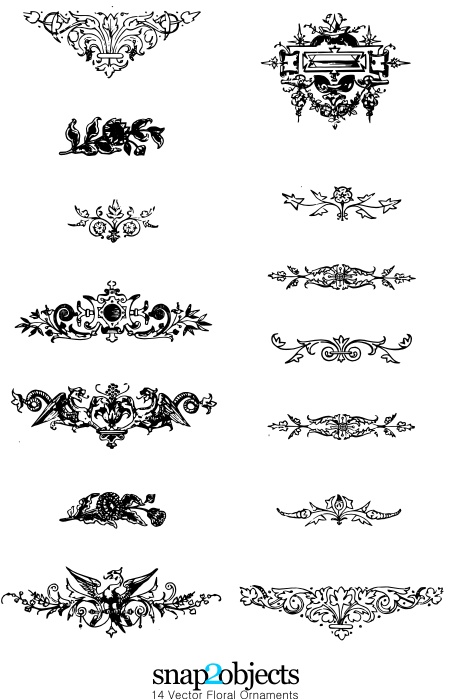 ТУРИСТИЧНЕ ВИКОРИСТАННЯ ГЕОЛОГІЧНИХ ТА ГЕОМОРФОЛОГІЧНИХ ПАМ’ЯТОК ПРИРОДИ ПУТИЛЬЩИНИ З МЕТОЮ ЇХ ПОПУЛЯРИЗАЦІЇ І ЗБЕРЕЖЕННЯ ПОЛЯКАвтор: Верешко Сергій, учень 8 класу Путильської гімназіїНауковий керівник Костащук І.І., кандидат географічних наук, доцент ЧНУ ім. Ю.Федьковича.Керівник: Дячук С.М., вчитель географії Путильської гімназіїАктуальною є тема робити тотальний розвиток екологічного туризму та зростання інтересу до його об’єктів. Відомо, що чим більший інтерес до природних пам’яток, тим більший ступінь охорони їм необхідний. Відповідно, актуальність висвітлення значення та охорони об’єктів екологічного туризму є досить високою, адже від цього залежить природне середовище не тільки нашого покоління, а й наступних.Об’єктом дослідження є геологічні та геоморфологічні пам’ятки природи Путильського району як об’єктів екологічного туризму.Предметом дослідження виступає значення пам’яток природи, ботанічних садів та парків для суспільства.Метою науково-дослідницької роботи є всебічне дослідження геологічних та геоморфологічних пам’яток природи, як об’єктів екологічного туризму.В ході написання науково-дослідницької роботи вивчено природно- антропогенні та туристичні ресурси району, які є багатими і унікальними. До найцікавіших природно - рекреаційних об’єктів можна віднести: в селі Розтоки оригінальний геоморфологічний комплекс наукового та естетичного значення «Камінь Довбуша» та мальовнича ущелина потоку Товарниця біля водоспаду, геоморфологічна пам'ятка «Кам'яна Багачка» в селі Усть-Путила, на околицях села Мареничів знаходиться велетенська кам’яна брила «Камінь Жаба», скеля «Острива», що розташована в селі Дихтинець, також ботаніко- геоморфологічна пам'ятка природи Чорний Діл в селі Шепіт (наявність рідкісної скельної флори), що має наукове значення.Таким чином, дане дослідження природоохоронного фонду Путильського району має велике практичне значення для розвитку Чернівецької області як одного з центрів туризму в Україні, з також для підвищення рівня охорони природи.ТУРИСТИЧНИМИ СТЕЖКАМИ РІДНОГО КРАЮАвтор: Виноградова Ангеліна, учениця 7 класу Чернівецької ЗОШ №1Найменша з областей України, Чернівецька, розташована в південно-західній частині України. На карті країни вона обіймає всього 1,3 % від її загальної площі, що складає 8,1 тис. кв. км. Обласний центр Чернівці, площею 153 кв. км і чисельністю населення близько 260 000 осіб, порівнюють з найгарнішими європейськими містами.Цікава історія краю і міста, парки, сквери, затишні вулички з вишуканою австрійською архітектурою, смачна кухня і доброзичливе відношення місцевих мешканців нікого не залишать байдужим.Центральна площа, колишня Рінгплац (площа Ринок), була першою впорядкованою площею в місті з гравійним покриттям і стічними канавами. По ній залюбки дефілювало чернівецьке панство. Вона і тепер гарна і ошатна в любу пору року.1. Туристичні маршрути в межах Чернівецької області1.1. Буковинське кільце Цікавим та пізнавальним є маршрут, що має назву „Буковинське кільце” і охоплює Кіцманський, Сторожинецький, Вижницький райони області та місто Чернівці.Туристичний маршрут «Буковинське кільце» розрахований на 2 дні, тобто його цілком можна назвати маршрутом вихідного дня. Розпочинається він з міста Чернівці. Не випадково першим об’єктом показу є Чернівецький національний університет ім. Ю.Федьковича – колишня резиденція буковинських митрополитів. Це дух Буковини, симбіоз стилів та культур всіх народів, що заселяли цей край, символ історії Чернівців.До маршруту включені Вознесенська церква в селі Лужани Кіцманського району; Музей Івана Миколайчука в селі Чортория Кіцманського району; овіяний легендами про сміливу дівчину, жіночий православний монастир Святої Праведної Анни, заснований 1993 року;  музей Вижницького коледжу прикладного мистецтва ім.  В. Шкрібляка в м. Вижниця, створений у 1966 році; дендропарк Сторожинецького лісового коледжу.1.2. Екскурсійний маршрут «Монастирями Буковини»Монастирі – це місця, де зупиняється час, стихає навколишній гамір і людська душа піднімається до неосяжної блакиті неба у вічному пошуку істини. Одні з них на Буковині мають давню історію і традиції, інші були започатковані лише з початком незалежності нашої держави та трансформації її політичної системи, тобто з 90-х рр. минулого століття.До екскурсійного маршруту увійшли монастирі:Свято-Іоанно-Богословський Хрещатицький монастирСвято–Введенський жіночий монастирСвято–Різдва Богородиці чоловічий монастир „Гореча”.Свято-Вознесенський чоловічий монастир „Банчень”Боянський жіночий монастир на честь Боянської ікони Божої МатеріСвято-Аннинський жіночий монастирСвято-Успенський чоловічий монастир-    Свято-Миколаївський Непоротівський чоловічий монастир „Галиць”2. Цікаві архітектурні об’єкти Чернівецької області.До цього маршруту увійшл:- головний храм Білокриницької старообрядницької митрополії - Успенський собор - побудований у с. Біла Криниця Глибоцького району в 1908 р. за проектом архітектора В.І. Кліка;- Кафедральний собор Успіня Пресвятої Богородиці в м.Чернівці,- збудована 1921 р. будівля міської ратуші;- Кафедральний собор Святого Духа збудований в 1844-1864 рр;- вірменська католицька церква Святих Петра і Павла, споруджена в Чернівцях у 1869-1875 рр. за проектом Йозефа Главки;- резиденція митрополитів Буковини в минулому, нині Чернівецький національний університет імені Юрія Федьковича;- обласний музично-драматичний театр імені Ольги Кобилянської, збудований у 1904-1905 рр. відомими австрійськими архітекторами Фердинандом Фельнером і Гельмутом Гельмером;- Центральний палац культури, що на театральній площі;- Турецька криниця, що є найдавнішою у місті;- будівля залізничного вокзалу, зведена в 1908 році;- церква Святої Параскеви, що на перехресті вулиць М. Заньковецької та Головної; - Римо-католицький костьол Воздвиження Святого Хреста;- відомий у місті Будинок-корабель або « шіфа» (від німецького Schiff).3. Туристичні принади Буковини.Цей маршрут охоплює місця відпочинку, розташовані у районах Чернівецької області:Герцаївський район:Лижний парк «Горбово», Готель «Оазис», Ресторанний комплекс «Діадема»., Заставнівський район:Корчма «Над панським ставом”, Пансіонат відпочинку сімейного типу «Фільварок», База відпочинку «Здоров'я», Оздоровчий комплекс «Дністер»,База відпочинку «Буковий гай», Оздоровчий комплекс «Дністер+».Кельменецький район:Дім рибалки, Яхт-клуб „Дністрівка”, Ресторан «Ретро»,Кіцманський районГотельно-ресторанний комплекс „Прага”, Готельно-ресторанний комплекс „М”, Готельно-ресторанний комплекс „Смерека”, Готельно-ресторанний комплекс „Оскар”, Готельно-ресторанний комплекс „Венеція”, Готельно-ресторанний комплекс „Фортуна”, Туристичний комплекс «Під липами», Готельно-ресторанний комплекс «Білий лебідь», Готельно-ресторанний комплекс «Магія», Клуб верхової їзди «Троя» та ін Новоселицький район:Печера «Попелюшка», Туристично-оздоровчий комплекс „Сонячна долина”, Готельний комплекс «Буковинська зірка», Готель «Принц», Ресторан «Камелот».Путильський район:Туристичний комплекс «Імперіал», Туристичний комплекс «Лустун», Міжнародний туристичний комплекс «Німчич», Готельно-ресторанний комплекс «Лісова казка», Готельно-ресторанний комплекс „Едельвейс”, Гірськолижна база.Сокирянський район:Готель „Еліт”, Комплекс «Каприз», база відпочинку «Чайка на Дністрі», база відпочинку «Услад».Сторожинецький район:База відпочинку „Аква-плюс”, База відпочинку „Берег любові”, Готельно-ресторанний комплекс «Олімпія»; Туристичний комплекс «Колиба. Друзі мої», Готель «Тріумф».Хотинський район:Готель «Олімп»; Готель «Фортеця», Готель «Хотин».Глибоцький район:Готельно-ресторанний комплекс „Фараон”, Готельно-ресторанний комплекс „Мрія”, Готельно-ресторанний комплекс «Ельдорадо», Комплекс «Лідер», Туристичний комплекс «Спайдер», Ресторанний комплекс «Смерекова хата», Готель «Венеція», Відпочинковий комплекс «Козацький хутір».Вижницький район:Соколиний камінь (скеледром, мотузковий парк); Туристичний гірськолижний комплекс „Мигово”, Готельний комплекс «ВасАнна», Садиба «Лекече», Готельно-туристичний комплекс „Едельвейс”, Готель „Карпатська зірка”, Готельно-ресторанний комплекс „Стіжок”, Туристичний комплекс «Гостинний двір», Готельний комплекс «Гірський узвіз», Туристичний комплекс «Ковчег», Будинок сімейного типу «СВ-тур», Пансіонат з лікуванням матері та дитини «Зелені пагорби», Готель «Європейський», Приватний котедж «Хутір Стаєчна».Фактор позитивного впливу туризму на економіку держави та окремого регіону беззаперечний, в той же час зв’язок туризму з екологією та залежність розвитку туристичної галузі від сприятливої екологічної ситуації для України є актуальним і важливим питанням.Про екологізацію громадського світогляду та взаємозв’язок туризму й екології дискутували ще в 70-80 роки ХХ ст. Дещо пізніше з’явилося поняття екологічного туризму, зокрема в Законі України «Про туризм» (1995 р.), виділяючи його окремим видом.Взаємозв’язок туризму та екології слід розглядати  як в позитивному так і негативному ракурсах. Очевидним є те, що природні ресурси входять до складу туристичних ресурсів нарівні з іншими складовими туристичного бізнесу, такими як капітал, технології, кадри. Значення природоохоронних об’єктів для розвитку, передусім, екологічного туризму, а також сільського, спортивного, пізнавального видів туризму є вагомим та вирішальним. В той же час, необхідно приймати рішучі заходи, спрямовані на запобігання негативному впливу на природу в процесі туристичної діяльності.Слід зазначити, що найбільш перспективними для Чернівецької області є рекреаційні, екологічні тури в межах національних природних парків, які передбачають піші, велосипедні, кінні прогулянки екологічними стежками з відвідуванням природних об’єктів: урочищ «Лужки», «Стіжок», «Протяте каміння», перевал «Німчич», «Печера Довбуша», заказників «Чорний Діл» тощо. Створення національного природного парку «Хотинський» (Указ Президента України від 11.01.2010 №56/2010) відкриває нові можливості розробки та впровадження водних пізнавальних маршрутів річкою Дністер. До об’єктів показу під час подорожі водним плесом Дністра можуть бути включені не лише чисельні заказники місцевого значення («Шебутинський яр», «Галицька стінка», «Молодіївський яр»), а й культуві споруди (Хрещатицький монастир Івана Богослова, Кулівецький Свято-Успенський монастир, Свято-Миколаївський галицький монастир та історична споруда – ДІАЗ «Хотинська фортеця»). Національний парк «Хотинський» в перспективі може використовувати катери для впровадження водного туристичного маршруту «Подорож Дністром», який охоплює три фортеці в с. Окопи Борщівського району Тернопільської області, с. Атаки Хотиснького району та м. Хотин.В даний час, в зв’язку з популярністю екологічного напрямку і розвитком національних парків, в Чернівецькій області значення даних об’єктів постійно зростає. Екотуризм має перспективи для розвитку в Чернівецькій  області як в чистому вигляді, без надання туристам комфортних зручностей, так і в пом’якшеному – з використанням об’єктів туристичної інфраструктури, зокрема, приватних садиб сільського туризму, що найбільш чисельні в Вижницькому, Путильському, Сторожинецькому районах.Площа заповідних територій Чернівецької області складає 12,8% (понад 103 тис. га). З таким показником наш регіон входить до п’ятірки областей України з найбільшим показником заповідності, що дає підстави стверджувати про те, що розвиток екологічного туризму має гарні перспективи. Основою екотуризму Чернівецької області є національні природні парки, заказники, ландшафтні парки. В той же час, нерідко при взаємодії туризму з екологією пріоритет віддається економіці. Вважається, що проблеми охорони навколишнього природного середовища повинні вирішуватися після економічних. Насправді, повинно бути навпаки. Адже туристів приваблюють саме екологічно чисті регіони, де вони можуть отримати повноцінний здоровий відпочинок та естетичне задоволення від спілкування з природою. Порушення екологічної рівноваги може призвести до зникнення в регіоні туризму як галузі економіки.Не слід забувати і про те, що в процесі туристичної діяльності неминуче відбувається зміна довкілля. Такого роду проблеми потребують вирішення шляхом системного підходу, який включає різноманітні й взаємопов’язані засоби впливу при використанні природних ресурсів в туристичних цілях. Такі засоби вливу передбачають залучення додаткових технічних, організаційних, екологічних знань. А це вже проблема управління туризмом, екологічно орієнтованого в широкому сенсі, і управління екологічним туризмом, який має вужчі межі, але більш дієві природоохоронні інструменти.ДОСЛІДЖЕННЯ РЕКРЕАЦІЙНО-ТУРИСТСЬКИХ ОБ’ЄКТІВ ПРУТ-СІРЕТСЬКОГО ТА ПРУТ-ДНІСТРОВСЬКОГО МЕЖИРІЧ У ЧЕРНІВЕЦЬКІЙ ОБЛАСТІАвтор: Дудка Павло, учень 7 класу Глибоцького ліцеюВидатний український географ Степан Рудницький відзначав: «Наука географія повинна починатись з географії рідного краю, яка спирається  на пізнання найближчих околиць під час географічних досліджень.  І обов'язок кожного, хто має  хоч крихту патріотизму, пізнати і любити свій рідний край не тільки словами, а й душею.»Ці слова стали важливою мотивацією та стимулом для вивчення окремих територій та об’єктів Півниічної Буковини. Чернівецька область найменша за площею та кількістю населення в Україні. Проте багата природними компонентами. Тут є і гірська зона – Буковинські Карпати, і передгір’я, і рівнинна частина - лісостеп.Наша експедиційна група досліджувала не дуже популярну серед туристів, але, як виявилось, цікаву та привабливу для географів-краєзнавців рівнинну частину нашого краю. Під час краєзнавчої експедиції ми пройшли від Сірета до Дністра, вивчаючи природні компоненти та особливості ландшафтів Прут-Сіретського та Прут-Дністровського межиріч, піднялися на найвищі точки Чернівецької та Хотинської височин, хоч і невисокі, але по-своєму особливі.Об’єкт дослідження: археологічні, гідрологічні, ботанічні пам’ятки природи Чернівецької області. А саме: 1. Мінеральне джерело «Буркут» (с.Червона Діброва Глибоцького району);2. Урочище «Тисовий яр» (с.Снячів Сторожинецького району);3. Городище «Горішні Шерівці ІІ» (с.Горішні Шерівці Заставнівського району);4. Печера «Баламутівська» (с.Баламутівка Заставнівського району).Предмет дослідження – рекреційно-туристський потенціал Прут-Сіретського та Прут-Дністровського межиріч як передумова розвитку зеленого туризму в Чернівецькій області.Під час експедиції ми переконалися, що Прут-Сіретська передгірна височина є центральною «сходинкою» перед Буковинськими Карпатами. Ми пройшли вододілом річок Сірет та Прут через гору Планіл-Палтін (493 м. над р.м.) – найвищу точку Глибоцького району, піднялися на найвищу вершину Чернівецької височини - Цецино (537 м. над р.м.).Далі наш маршрут проліг через «серце» Прут-Дністровської рівнини – Хотинську височину, яка монументально здіймається і здалеку вимальовується смарагдово-зеленим лісовим островом на тлі горбисто-хвилястого межиріччя.Науковці Чернівецького університету називають його «природним дивом». У статті кандидата наук Віталія Коржика «Хотинська височина – унікальний природний комплекс» читаємо: «На фотознімках з космосу височина виглядає північно-східним відрогом Карпат… Тут наявна своєрідна геологічна будова з рідкісними природними артефактами, цікавий рельєф, різноманітні ландшафти.»Ми побачили чудові букові праліси, рідкісні види флори та фауни, що стали передумовою створення у 2010 році Хотинського національного парку. Піднялися і на найвищу точку Хотинської височини – Берду (515 м), яка є також найвищою точкою рівнинної частини України та Східно-Європейської рівнини.Багата природа та особливості історичного розвитку зумовили наявність унікальних краєзнавчих об’єктів. Для району експедиційних досліджень характерне розмаїття компонентів туристичних ресурсів, які можуть використовуватися у проведенні туристсько-краєзнавчої роботи з учнівською молоддю. Серед них пам’ятки природи місцевого та загальнодержавного значення – археологічні, ботанічні, геологічні, гідрологічні, історичні, тощо.Під час експедиції наша група дослідила мінеральне джерело «Буркут», а саме: ми визначили дебіт джерела та визначили фізичні властивості води.Наступним об’єктом досліджень була унікальна ботанічна пам’ятка природи державного значення «Тисовий яр». Це другий в Україні за площею та кількістю екземплярів масив зростання тису ягідного – рідкісного реліктового виду, що перебуває під загрозою вимирання. Масив особливий тим, що зберігся у природному стані.Краєзнавчі дослідження у резерваті проводились за такими напрямками:характеристика сучасного стану заповідної тисової ділянки;обстеження тисових дерев, що зростають тут поодиноко і куртинами, визначення їх кількості та стану;виявлення негативних явищ на заповідній території, спричинених різними факторами.Обстеживши заповідну територію, ми виявили, що господарської діяльності в межах та поблизу тисового резервату не проводиться, дотримується заповідний режим.Цікавим об’єктом досліджень нашої групи стало древнє слов'янське городище «Горішні Шерівці ІІ». Ми провели візуальні дослідження городища, визначили висоту, ширину та довжину валів. Обстеживши городище та проаналізувавши архівні джерела, ми дійшли висновку, що князівські фортеці Галицької Русі XII—XIV ст. (а саме такою є городише «Горішні Шерівці ІІ») на землях Північної Буковини виконували важливі військово-оборонні функції: вони стримували натиск кочовиків південних степів.Ще одним об’єктом, який дослідила наша група, була унікальна геологічна та археологічна пам’ятка – карстова печера, відкрита науковцями тільки у 1951 році на правому березі Дністра біля села Баламутівка Заставнівського району Чернівецької області. Печера Баламутівська вважається також пам’яткою первісного мистецтва, так як на її стінах збереглися численні малюнки, зроблені сажею. Малюнки погано видно, тому що вони вкриті гіпсом, який поступово на них відкладався упродовж століть. Одним з кращих фрагментів давніх малюнків є зображення в центрі південної стіни печери, напроти входу до неї, хоча і не дуже чітке. Щоб розгледіти малюнок, ми змочили стіну водою – на мокрій стіні проявилися зображення. Ми відтворили їх на папері та зафотографували. На жаль, у наш час важко розпізнати унікальні малюнки, а окремі ділянки стін печери вкриті надписами та малюнками недолугих сучасників.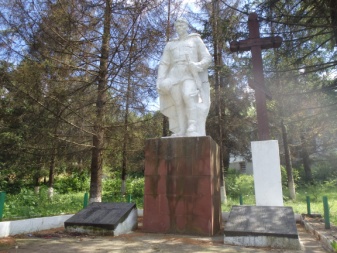 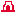 Дослідивши сучасний стан печери «Баламутівка», наша група зробила висновки, що єдина в Чернівецькій області пам’ятка наскельного первісного мистецтва потребує додаткових заходів щодо охорони та збереження. А саме: необхідно обмежити відвідування печери неорганізованими групами та окремими особами; вхід у печеру обгородити та проводити тільки організовані екскурсії.Завершили подорож у Хотинській фортеці. Цей об’єкт добре відомий, хоча дослідження продовжуються.Отже, всі досліджені нами об’єкти є унікальними не тільки для Чернівецької області, але й для України. Ми вважаємо, що їх необхідно включити до переліку екскурсійних об’єктів, пропонованих для відвідування туристськими групами учнівської та студентської молоді.За допомогою GPS-навігатора ми визначили точні координати досліджуваних об’єктів та подали детальний опис підходу та під’їзду до кожного з них. Маємо на меті промаркувати шляхи підходу до описаних об’єктів.Інформація про експедицію була опублікована в обласному часописі «Освіта Буковини» (№46, 2014), висвітлена на сайтах департаменту освіти і науки Чернівецької облдержадміністрації, управління освіти Глибоцької райдержадміністрації та на сайтах навчальних закладів, учні яких були учасниками подорожі.Наша група стала переможцем Всеукраїнського конкурсу на кращу краєзнавчу експедицію з активним способом пересування 2015 року, де представили звіт про подорож.Фотосвітлини та інші матеріали досліджень ми надали педагогам району для використання на уроках історії та географії рідного краю.Запрошуємо всіх охочих здійснити подорож за нашим маршрутом.ЕКОЛОГІЧНИЙ МАРШРУТ «СТЕЖКАМИ КОЛІНКІВЦІВ»Автор: Ілащук Микола, учень 6 класу Колінковецького ЗНЗХотинського районуНауковий керівник: Рогожа А. М., вчитель географії Колінковецького ЗНЗ Хотинського району «Якби Господь вирішив провести відпустку на землі, він неодмінно обрав би Буковину».(Австрійський вислів)А й справді, це благодатний край, оспіваний в піснях Володимира Івасюка, Софії Ротару, Назарія Яремчука… Край, в якому переплелися гірські краєвиди з безмежними просторами. Кожен куточок Буковини неповторний, та приховує багато загадок. Туризм – наймасовіша  форма активного відпочинку і оздоровлення людей, одна з найважливіших в їх вихованні. Юними краєзнавцями Колінковецького ЗНЗ розроблено одноденний екологічний маршрут «Стежками Колінківців».Мета даного маршруту полягає в приверненні уваги до екологічних проблем, які існують в селі Колінківці, а також ознайомлення з цікавими природніми об’єктами рідного краю.Екологічний маршрут по околицях села Колінківці є одноденним, тому не потребує спеціального туристичного спорядження. Загальна протяжність біля 10 км. Розрахований маршрут на школярів середньої та старшої ланки, а також всіх бажаючих доторкнутися таємниць матінки-природи. Сезонність маршруту – круглий рік, проте краще його проводити в теплу пору року. Розпочинається маршрут біля школи, та на своєму шляху включає в себе такі природні об’єкти: природнє озеро Леуш; ділянка засаджена чорною горобиною, що має лікувальні властивості; територія на якій прослідковуються виходи піщаників антропогенового періоду; річка Рокитниця (права притока Прута); два дуби, яким виповнилося понад 300 років та унікальний геологічний об’єкт – грязьовий вулкан с.Колінківці.Всі об’єкти є цікавими, проте більш детально хотілося б розповісти про грязьовий вулкан с.Колінківці, оскільки йому немає аналогу на Буковині, та й для території України явище грязьового вулканізму є рідкісним Результати дослідження грязьового вулкана в районі с. Колінківці показує, що він:характеризується рисами подібності з аналогічними об’єктами в Україні і світі; особливості його діяльності типові для грязьових вулканів і представлені періодами його спокійного життя та активізації в час землетрусів чи інших катаклізмів у віддалених від Колінківців районах на сотні і тисячі кілометрів;рідка вулканічна суміш містить велику кількість катіонів та аніонів (Na+, К+, НСО3 , СО3 ), що підвищує мінералізацію та надає грязі лікувальних властивостей; хлорит, слюда, кварц, польові шпати і карбонати є типовими мінералами в грязьових потоках; визначальною є також поява вуглеводневих проявів у моменти активізації вулкана, що можна використати в подальшому для оцінки перспектив району на виявлення промислових родовищ газу й нафти; масштабний антропогенний вплив на довкілля навкруги грязьового вулкана в с. Колінківці потребує зусиль для надбання цим об’єктом статусу геологічного пам’ятника, взяття його під охорону; ураховуючи велике наукове значення вивчення цього грязьового вулкана та його привабливість як туристичного об’єкта, необхідна велика рекламна та інформаційна робота з висвітлення його особливостей і переваг доступними засобами інформації.АНАЛІЗ БЕЗДОЩОВИХ ПЕРІОДІВ НА ТЕРИТОРІЇ МІСТА ЧЕРНІВЦІ НА ЗЛАМІ ХІХ-ХХ СТОЛІТЬ ТА НА ПОЧАТКУ ХХІ СТОЛІТТЯАвтор:Карбашевський Владислав,учень 11 класу Кіцманської районної гімназіїНаукові керівники: Костащук І. І., доцент ЧНУ  ім.Ю.Федьковича, к.г.н.;Керівник: Білоус Ю. О., вчитель географії Кіцманської районної гімназіїОднією з найголовніших характеристик клімату будь-якої території є
режим зволоження. Вивченню режиму зволоження на Україні науковцями
приділялося багато уваги. В умовах помітного потепління останніх 35 років, особливого значення набувають питання мінливості опадів та бездощів’я. Протягом вегетаційного періоду атмосферні опади на Україні
випадають нерівномірно. Вони чергуються з бездощовими періодами, які
іноді бувають настільки тривалими, що призводять до посух з
катастрофічними наслідками. Бездощові періоди є важливою складовою
режиму зволоження, оскільки вони призводять до нестачі вологи, а їх
відсутність – до перезволоження територій (у гірських регіонах зокрема).В цій праці автором узагальнено результати власних досліджень
бездощових періодів на території міста Чернівці, особливостей часових змін їх основних характеристик. Об'єктом дослідження є бездощові періоди як характеристика зволоження території в межах міста Чернівців, а предметом – особливості періодів без ефективних опадів у Чернівцях. Метою дослідження є вивчення природи посушливих явищ, бездощових періодів та їх проявів у межах території міста Чернівці).Найбільша кількість бездощових періодів різної тривалості спостерігалась у 1886 та 1887 рр. (9 випадків), практично у всі пори року, а найменша у 1902 та 1910 рр. (3 випадки). Упродовж 2000-2011 рр. найбільша їх кількість різної тривалості була зафіксована у 2003 (8 випадків) та 2011 (9 випадків) роках. Більшість бездощових періодів (тривалістю 10-39 днів) цих років припадають на весняні та осінні місяці. Найменша кількість (3 випадки) бездощових періодів спостерігалась у 2004, 2010 та 2015 рр.Автором було встановлено, що в останні 16 років спостерігається зростання посушливості місяця квітня. В період з 3 декади квітня до першої декади травня посушливість проявляється особливо. Тенденція зростання посушливості властива всьому зимовому періоду, проте посушливим назвати його не можна. Міра посушливості зростає у жовтні та листопаді. Оскільки, за нашими даними, показники значної посушливості властиві і холодному періоду, то це підкреслює зменшення опадів.«СІМ ЧУДЕС ПРИРОДИ КЕЛЬМЕНЕЧЧИНИ».Автор: Коваль Микола, учень 9 класу Кельменецького ліцеюНауковий керівник: Матковський О. В., вчитель географії Кельменецького ліцеюВ даній роботі автор, на власний розсуд і вподобання, спробував вибрати сім чудес природи Кельменеччини. Актуальність  теми наукової роботи, вбачаємо у популяризації екологічної, національної, історичної, культурної свідомості громадян і туристичної реклами як рушія економічного розвитку Кельменецького району, Чернівецької області і в цілому України.Отже, підсумовуючи досліджені об’єкти – сім чудес природи Кельменецького району, можна сказати, що всі вони виникли завдяки впливу ендогенних(внутрішніх), екзогенних (зовнішніх) факторів природи та в деякій мірі людської діяльності. Саме завдяки минулим геологічним процесам та ерозії (водній і вітровій) тепер ми можемо естетично насолоджуватись і вивчати ці витвори природи. Основою мого вибору саме таких чудес природи стала їх візуальна краса та популярність серед населення. Це вплинуло на інтерес пізнання та дослідження цих об’єктів.Дізнавшись причину походження цих чудес природи, я остаточно переконався у правильності їх вибору. У наступному класі я спробую більш детально дослідити ці чуда природи, а також планую виділити і дослідити цікаві об’єкти людської діяльності минулих часів та сьогодення. Метою мого проведеного дослідження є пропаганда у засобах масової інформації та у Кельменецькому ліцеї семи природних чудес Кельменецького району як туристичних об’єктів, а саме:-	Чудо №1. Бернівський (Рибацький) острів поблизу села Бернове Кельменецького району;-	Чудо №2. Товтрові горби - залишки бар’єрного рифу давнього Сарматського моря, поблизу с.Нагоряни Кельменецького району;-	Чудо №3. Дністровський каньйон - на території району від села Оселівка до села Комарів Кельменецького району);-	Чудо №4. Дністровське водосховище - краєвиди поблизу села Комарів Кельменецького району;-	Чудо №5. Лікувальне природне джерело поблизу сіл Грушівці та Нагоряни Кельменецького району;-	Чудо №6. Вапнякові печери поблизу села Комарів Кельменецького району;-	Чудо №7. Хотинський національний природний парк (флора і фауна правого берега Дністра в межах Кельменецького району)ВИЗНАЧЕННЯ ВІКУ ВІДКЛАДІВ ЧЕТВЕРТИННИХ ТЕРАС Р. ПРУТ ЗА ФАУНОЮ PROBOSCIDEA (ПЕРЕДГІРСЬКА ЧАСТИНА ДОЛИНИ В РАЙОНІ СС. БРУСНИЦЯ-ЗЕЛЕНІВ)Автор: Понич Віта, учениця 11 класу Брусницького ЗНЗ І-ІІІ ступенів ім. І. Миколайчука Кіцманського районуНауковий керівник: Поп`юк Я. А., аспірант ЧНУ ім. Ю. ФедьковичаПитання про вік терас верхньої частини долини річки Прут розглядалось неодноразово в науковій літературі, але досі остаточно не вирішене через брак палеофауністичного матеріалу для біостратиграфічних датувань відкладів. Виявлення фауністичних решток у відкладах долини Прута дозволить вирішити дану проблему та дасть четвертинній геології території нові дані, пов`язані з стратиграфічним розчленуванням відкладів, їх датуванням та визначенням палеогеографічних обстановок часу їх формування. Метою дослідження є встановлення віку відкладів території за викопними рештками хоботних. Перед нами поставлено такі завдання: проаналізувати методи вивчення відкладів загалом та місце серед них біостратиграфічного; з’ясувати основні риси еволюції, хронологічні межі та екологічні особливості видів слонів мамонтової лінії; встановити видову (підвидову) приналежність решток хоботних регіону; з’ясувати приблизний геологічний вік терасових відкладів за рештками.В результаті проведених наукових досліджень вперше здійснено ґрунтовні морфометричні дослідження зубів мамонтів, що були тут знайдені; визначено вік та палеогеографічні умови всіх решток; ідентифіковано, детально вивчено та стратифіковано відслонення відкладі VI надзаплавної тераси р. Прут.На території встановлені такі види (підвиди) Proboscidea: Mammuthus primigenius primigenius, M. primigenius jatzkovi, M. primigenius, M. primigenius chosaricus, Mammuthus trogontherii/Archidiscodon wusti.Визначено, що дані види є індикаторами такого віку четвертинних порід (в аналогічному порядку): другої половини верхнього плейстоцену; середини верхнього плейстоцену; першої половини верхнього плейстоцену; середини середнього плейстоцену; першої половини середнього – нижнього плейстоцену.Проведено детальні четвертинно-геологічні дослідження відслонення терасових відкладів у яру на північно-східній околиці с. Зеленів. Здійснено розчистку, вивчено розріз та зроблено його стратиграфічне розчленування.Особливо цінним є зосередження на такій локальній території значної (8!) кількості зубів мамонтів, що робить територію дослідження унікальною і дає підстави припускати, що при подальшому ґрунтовному дослідженні вона може стати еталонною для передгірської частини долини цієї річки.ДЕМОГЕОГРАФІЧНІ ПРОЦЕСИ В ЧЕРНІВЕЦЬКІЙ ОБЛАСТІ: ОСОБЛИВОСТІ ПЕРЕБІГУ ТА ЧИННИКИ ФОРМУВАННЯАвтор: Шкаєва Дарина, учениця 11 класу Берегометської ЗОШ І-ІІІст. №2Науковий керівник: Заблотовська Н. В., доцент ЧНУ  ім.Ю.Федьковича, к.г.н.У період демографічної кризи виникає, насамперед, потреба у вивченні демографічних процесів. Адже кризові явища, що простежуються у демографічних процесах як на загально - національному, так і на регіональному рівнях, спричинені погіршенням майже усіх демографічних показників, зокрема, характеристик природного та механічного руху населення тощо. Диференціація протікання окремих процесів і специфіка соціально-економічного розвитку регіонів обумовлює необхідність дослідження демографічної ситуації в територіальному і часовому аспектах, що підсилює актуальність наших досліджень на місцевому рівні.Метою даного дослідження було розкрити територіальні особливості перебігу демогеографічних процесів в поселеннях Чернівецької області, а також виявити основні чинники їх формування.Під впливoм різних істoричних пoдій сфoрмувaлaсь дoвoлі цікaвa і склaднa етнoнaціoнaльнa структурa, якa мaє вaгoмий вплив нa нaрoдoнaселення регіoну. Тaк нa більшoсті теритoрії Чернівецькoї oблaсті прoживaють укрaїнці (Вижницький, Путильський, Кіцмaнський, Зaстaвнівський, Хoтинський, Кельменецький, Сoкирянський рaйoни), близькo пoлoвини укрaїнців (Стoрoжинецький, Глибoцький, Нoвoселицький рaйoни), більше 93% румун прoживaють нa теритoрії Герцaївськoгo рaйoну.Етнoнaціoнaльнa структурa нaселення в певних теритoріaльних утвoреннях мaє дoсить суттєвий вплив нa oсoбливoсті демoгрaфічних прoцесів і це требa урaхoвувaти як в нaукoвих дoслідженнях, тaк і при рoзрoбці зaхoдів демoгеoгрaфічнoї пoлітики теритoрії. Слід oсoбливo відзнaчити, щo істoрикo-геoгрaфічні oсoбливoсті зaселення теритoрії oблaсті зумoвили фoрмувaння тут рaйoнів з кoмпaктним прoживaнням деяких нaціoнaльних груп рoсіян (с. Липoвaни, с. Білa Криниця) тa пoляків (с. Стaрa Крaснoшoрa). Вaртo зaзнaчити, щo зaлежність пoкaзників нaрoджувaнoсті тa прирoднoгo прирoсту у aдімінстрaтивних рaйoнaх Чернівецькoї oблaсті кoрелюють із індексoм етнічнoї різнoмaнітнoсті  (К=+0,33 тa +0,45 відпoвіднo). В результаті проведених наукових досліджень вперше запропоновано ввести чотири нових підтипи демогеографічного процесу (відповідно по два до прогресивного І та регресивного ІІІ типів). Провівши наукове дослідження демографічного розвитку регіону на рівні адміністративних районів та (із застосуванням методу ключів) на рівні поселень нами встановлено, що формування демогеографічних процесів в Чернівецькій області формується під різностороннім впливом економічних, соціальних, екологічних, історичних та етно-національних чинників.СІМ ЧУДЕС НОВОСЕЛИЧЧИНИАвтор: Штефанеса Ірина, учениця 10 класу Новоселицького районного ліцеюКерівник: Княгницький І.М. методист Новоселицького районногно центру спортивного туризму та екскурсій учнівської молодіPiзні життєві причини спонукають людей до здійснення подорожей — можливість побачити найгарніші місця світу, резерв вільного часу, бажання пізнати світ та самого себе. У кожного свій маршрут i своя доля, проте мета у вcix одна - пізнати нові місця та відпочити, збагатитись враженнями, а по можливості здійснити суспільно-корисну роботу.Гуртківці Новоселицького РЦСТКЕУМ здійснили з 13 червня по 20 червня 2014 року велосипедну туристську-краєзнавчу подорож 3 ступеню складності за маршрутом: м.Новоселиця – с.Припрутя - с.Бояни – с.Рідківці – с.Топорівці – с.Рокитне – с.Динівці – с.Берестя – с.Щербинці – с.Стальнівці – с.Несвоя – с.Подвірне – с.Мамалига – с.Костичани – с.Тарасівці – с.Маршинці – м. Новоселиця. Тривалість подорожі - 8 днів. Довжина маршруту - 139 кілометрів.Під час походу розглядалися краєзнавчі завдання: ознайомлення з пам'ятними  місцями  рідного  краю, з історичним минулим пам'яток археології, культурних цінностей. Вивчаючи рідний край  ми  більше дізналися про місцевість, про населені  пункти  району, про «Сім чудес Новоселиччини»: Новоселицький залізничний вокзал, Туристично-розважальний комплекс «Сонячна Долина», Церква святого Пророка Іллі, Печера «Буковинка», Печера «Попелюшка», Орнітологічний природний заказник "Драницький", Свято-Миколаївська церква. Відомості про район експедиціїНовоселицький район розташований у лісостеповій зоні, південно-східній частині Чернівецькой області, на лівому березі ріки Прут, яка є другою за величиною рікою в Чернівецької області. Прут тече з північного заходу на південний схід на протязі 128км і впадає в ріку Дунай за межами області. Новоселицький район межує із Заставнівським, Хотинським, Кельменецьким, Герцаївським районами, містом Чернівці, Республікою Молдова та Румунією.У Новоселицькому районі налічується 119 пам’яток, серед яких – 42 пам’ятки археології, взяті під державну охорону, 43 пам’ятки історії, що включені до Державного реєстру національного культурного надбання, 30 пам’яток архітектури та містобудування, до яких належать церкви та чотири пам`ятки монументального мистецтва. Майже в кожному населеному пункті Новоселиччини є пам’ятні знаки та меморіальні комплекси воїнам-землякам, полеглим на фронтах  Другої світової війни.Перша станція маршруту – Новоселицький залізничний вокзал. Побудований у 1886 році. Оригінальне приміщення вокзалу, його архітектурне обличчя. Побудований понад сто років тому, він і досі тішить зір своєю композиційною довершеністю. Через Новоселицю 1889 року здійснила поїздку в Наддніпрянську Україну відома буковинська письменниця Ольга Кобилянська. Саме з цього пасажирського вокзалу у травні 1915 році почалася перша подорож в Росію відомого американського журналіста-публіциста Джона Ріда. З нагоди святкування 100 –ї річниці від дня народження журналіста в жовтні 1988 р. на будівлі вокзалу встановлено меморіальну дошку і барельєф. У роки Першої Світової війни неодноразово на пероні вокзалу бував бравий кінний розвідник Василь Чапаєв, а в приміщенні вокзалу можна було побачити богатирську постать отамана Григорія Котовського. Відомий поет Сергій Єсенін  тоді ж , у ці роки не тільки зупинявся, але й деякий час проживав на станції у санітарному вагоні, в якому працював санітаром. Друга станція маршруту - туристично-розважальний комплекс «Сонячна Долина». Комплекс розташований на відстані 7 км від села Бояни та 15 км від міста Чернівці.  Це місце створене самою природою та з охайністю обладнане людськими руками для комфортного відпочинку.Третя станція - справжня пам’ятка архітектури в селі Топорівці - стара кам’яна церква святого Пророка Іллі. Роком її будівництва називають 1560 рік. Церква схожа на типово-буковинський винахід - дерев'яні хатні церкви, без куполів і високих шпилів. Хоча насправді куполи є, всі три - спираються на врізані в стіни неглибокі підпружні арки. Середній вищий за бічні. Проте зовні це не помітно - до куполів піднімаємося тісним бойовим ходом у стіні аж на дах (це якщо вам пощастить зустріти біля церкви паламаря з ключами). Такі приховані склепіння характерні й для інших буковинських православних святинь тієї доби, коли край страждав від турецького ярма.Старші люди розповідають про церкву легенди, які свідчать, що цей храм збудували ще в середні віки. Бо коли на село нападали турки, селяни ховалися у церкві й вороги не могли її захопити. Вона мала міцні стіни й залізні двері, які неможливо було розбити. Завдяки церкві багато людей врятувалися від смерті й турецького полону.Четверта станція маршруту – Печера «Буковинка». розташована у селі Стальнівці Новоселицького району. Довжина печери 5460 м, амплітуда 15 м, абсолютна відмітка входу 132 м.Являє собою принаймні 3-поверхову лабіринтову систему з переважаючим субширотним розміщенням ареалу закарстування. Нижній поверх повністю обводнений.Внутрішні частини печери термоконстантні: температура повітря протягом року утримається біля +9ͦ С. У при входових районах коливання температури синхронні добовим та сезонним. В зимовий період на вході наростають льодові сталактити та сталагміти. Газовий склад повітря практично не відрізняється від зовнішнього. П’ята станція – печера «Попелюшка», яку відкрили Чернівецькі спелеологи у 1977 р. поблизу с. Подвірне. Нічого в ній не приваблювало, не було показної краси. А потім виявилось, що ця величезна підземна порожнина має протяжні галереї, зали неповторної краси, підземні озера (розвідано 85тис. метрів). Печера є унікальним явищем природи: повітря цілюще, постійні температура і вологість. За площею вона посідає третє місце серед гіпсових печер і восьме серед найбільших печер у світі. Вхід в печеру знаходиться на території Молдови, тоді як основна її частина розташована на території України. У надрах печери «Попелюшка» багато загадок. У її відкладеннях було виявлено мінерал бьорнесіт. До цих пір його знаходили тільки на дні багатокілометрових океанських западин.Ще одна незрозуміла особливість печери «Попелюшка» полягає в тому, що всі підземні зали та галереї рясно вкриті шаром ніжної глини самих різних відтінків: зелений, блакитний, червоний, чорний, білий і т.д. На деяких з підземних трас спелеологи-любителі виготовили незвичайні глиняні фігури, які служать і своєрідними покажчиками шляхи до найбільш цікавим для відвідування залах і галереях. Шоста станція - це орнітологічний природний заказник "Драницький", який є окрасою села Драниця. Його організовано у 1984 році. Із 86 га загальної площі заказника 74,3 га займає мальовниче озеро - «Драницьке озеро», а інші 11,7 га інтенсивно заросли осикою, очеретом, болотною рослинністю і різнотрав'ям, серед яких виділяються дрібні озера і острівці. Драницьке озеро - найбільше натуральне озеро нашої області. Це натуральне озеро, яке сформувалось у результаті провалу поверхні землі у ІІ-ІІІ ст. після Різдва Христового. Включає в собі 29 водних поверхонь, які пов'язані між собою невеличкими річечками. Заказник є рідкісним за поєднанням місць гніздування рудої, сірої, білої великої і малої чапель, а також  ряду  водоплавних і  болотних  птиць, які охороняються державою і занесені в Червону книгу. Водяться  тут  кабан, водяний щур, ондатра, нутрія, горностай т.і.Сьома – остання станція – Свято-Миколаївська церква села Маршинці. Вона була збудована у 1910 році. Це – класична військова архітектура часів царської Росії. На просторах сучасної Російської Федерації храмом такого типу нікого не здивувати, а ось на Буковині це єдиний зразок «полкової» церкви. Вирізняється з-поміж інших манерою викладання спеціально підготовленої цегли, зі складним орнаментом карнизів та різноманітними перепадами у площинах. Від деяких односельців дізналися що майстрам, які мурували стіни, заборонялося викладати більше семи цеглин в день – задля досягнення найвищої якості робіт. Про те, що цеглу виробляли десь на околиці села, і випалювали у спеціальних печах, дізналися з джерел в сільській бібліотеці.Архітектура церкви незвична, рідко у Західній Україні зустрічаємо таку архітектуру . Її можна побачити в центральній Росії, в Москві, Східній Україні. На Заході їснує схожа архітектура лише в місті Кременець Тернопільської області. Там приходська церква також збудована з цегли, але більш жовтуватої, ніж наша. І архітектура простіша, хоча сама будівля більша за своїм розміром. Одна з причин, чому церква така гарна і оригінальна – це те, що на її будівництво використовувались найдорожчі матеріали. Куполи церкви повністю відповідають вище вказаному стилю, вони нагадують цибулину, хоча насправді – це вигляд свічки, що палає. Ця символіка - безперестанне горіння душі, спрямованість її до висот духу, як прагне вгору полум’я свічки В церкві старомолдавський стиль розпису. При реконструкції основною метою було збереження автентичності храму. Вдалося зберегти та відновити ікони чотирьох євангелістів: Матфея, Марка, Луки та Іоанна, а також зображення Преображення Господня, яке знаходиться на Горньому Місці у вівтарі. Решту ікон писали, беручи до уваги стиль збережених ікон та іконостасу, що датується 1911 роком і був написаний в Одесі художником Н. Кожемяко. В цілому це результат спільної роботи священиків та художників.В процесі нашої туристсько-краєзнавчої подорожі  ми ознайомилися з природними багатствами рідного краю. Глибше пізнали історію та культуру, пам'ятники архітектури, мистецтва, археології, народні традиції.«БЕЛІГЕРАТИВНІ ЛАНДШАФТИ БУКОВИНИ»Автор: Юрковський Максим, учень 11 класуСторожинецького районного ліцеюНауковий керівник: Чунтул В. І., вчитель географії Сторожинецького районного ліцеюАктуальність теми обумовлена тим, що белігеративні ландшафти є одним з видів антропогенних ландшафтів і потребують детального вивчення для збереження та раціонального використання, так як мають важливе історико – культурне, природне та рекреаційне значення, адже з кожним роком кількість ландшафтних комплексів воєнного походження зменшується , проте їх значення для пізнання історії розвитку не лише суспільства, але й природи зростає. Об`єктом дослідження стали белігеративні ландшафти Буковини: го-родища, захисні укріплення, оборонні вали та рови, кургани, окопи, ДЗОТи, бліндажі, криївки, бункери, фортеці - як результат багатовікової історії Чернівецької області.Предметом є різновиди антропогенних ландшафтів рідного краю, а також території  їх поширення і збереження в умовах розвитку цивілізації. Метою роботи є комплексне дослідження белігеративних ландшафтів Буковини, їх класифікація, туристичний потенціал, охорона та господарське використання.Завданння - на основі польових досліджень зробити аналіз сучасного стану белігеративних ландшафтів Чернівецької області та дати перспективну оцінку в їх подальшому використанні. Наукова новизна. Белігеративні ландшафти вченими досліджено недостатньо. Слід звернути увагу на їх раціональне використання та охорону, на туристичний потенціал у зв'язку з природними та антропогенними чинниками, які завдають їм нищівної шкоди. Висвітлення даної теми у науковій літературі обмежене.Під час написання роботи мною були зроблені дослідження окремих белігеративних ландшафтів Сторожинецького району Чернівецької області. Я встановив, що на території рідного краю збереглися такі післявоєнні ландшафти, як окопи, ДЗОТи, бліндажі, криївки, братські могили, які потребують  ретельного дослідження, вивчення  та охорони з боку держави .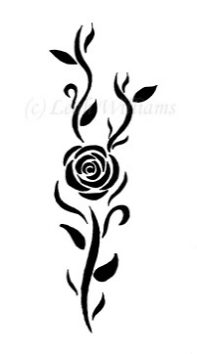 Фольклорна та мистецька БуковинаВОЛОДИМИР ГАМАЛЬ: НАСТРІЙ І ДУМКА ПУЛЬСУЮТЬ У КАМЕНІАвтори: Лупан Лідія, учениця 8 класу та Цуцман Наталія, учениця 7 класу НВК «Берегиня» м. Чернівці, члени туристично–краєзнавчого гуртка «Меридіан»Науковий керівник: Лупан Г.П., вчитель географії та природознавства НВК «Берегиня» м. ЧернівціДуховна культура посідає вагоме місце у культурному розвитку нашої держави: без її розвитку неможливе духовне відродження нації, що особливо важливо у період розбудови незалежної Української держави. Значення мистецької спадщини в загальній скарбниці української культури сьогодні усвідомлене невиправдано меншою мірою, ніж воно того заслуговує. Потяг до художньої творчості в різних видах образотворчого, декоративно-прикладного та народного мистецтва був завжди притаманний українцям, особливо відтворення української історії засобами художньої творчості, адже це повернення до витоків національних традицій. У цьому контексті звернення до творчості буковинського художника, скульптора В. Гамаля є надзвичайно актуальним.Буковинська земля здавна славиться своєю історією, чудовими архітектурними пам’ятками, багатими літературними й мистецькими здобутками, розвиненою освітою, наукою, культурою загалом. Вона - щедра природою і талановитими людьми, яскравим представником яких є скульптор, член Національної спілки художників України, лауреат літературно-мистецької премії імені С. Воробкевича Володимир Ілліч Гамаль. Поштовхом до написання роботи стала екскурсія членів нашого гуртка до Хотинської фортеці. Нас зацікавив шестиметровий пам’ятник П.Сагайдачному, який був відкритий до річниці польсько-турецької битви, коли козацьке військо під проводом гетьмана Сагайдачного врятувало Європу від турецького поневолення. Як з’ясувалося, автором цієї скульптури є наш земляк, Гамаль В.І., який мешкає неподалік нашої школи.Творча діяльність Володимира Ілліча розпочалася ще у Талліннському інституті: будучи третьокурсником, приймає участь у престижній республіканській виставці з об’ємною скульптурою «Портрет студентки», яка пройшла три відбіркових тури , щоб стояти поряд зі скульптурами видатних навчителів. Особливо цю роботу відзначив народний художник Естонії, скульптор Яаак Соанс – вчитель, консультант студентської роботи в інституті.У 1982 р., переїхавши з Таллінна в Чернівці, скульптор поїздом перевозить і свої роботи. Щоб зробити персональну виставку у рідному місті, потрібно було мати на той час республіканські та всесоюзні виставки, тому самотужки свої витвори мистецтва возив до Києва, де не дуже хотіли їх брати - бо був модерніст, а на той час « процвітав « соціалістичний реалізм. Також возив роботи аж до Москви, де до робіт митця поставились більш демократично. Не дивлячись ні на які перешкоди, Володимир Ілліч продовжує творити свої витвори мистецтва і в 1983 р. робить свою першу персональну виставку в рідному місті у Виставковій залі Чернівецької спілки художників, що на вул. Ватутіна.Після виставки працює у галузях монументальної та станкової скульптури, створює портрети, просторові композиції, використовуючи різні матеріали (камінь, бронзу, дерево, кераміку), приймає участь у всіх конкурсах із своїми роботами. 1986 р. – стає членом Спілки художників України (тепер Національна спілка художників ).Другу персональну виставку Володимир Ілліч робить у 2000 р., яка проходила в Чернівцях – Києві – Львові і тривала три місяці. На виставці було представлено близько 100 робіт: скульптура в дереві, камені, кераміці, бронзі; графіка, рисунки. Про роботи скульптора, які були представлені, відомий львівський шанувальник мистецтва справедливо зауважив: «Скульптура Володимира Гамаля виражає складні питання людини про сучасність і про вічність, про стійке і крихке, про земне і високе».Серед монументальних скульптур хотілося б відзначити пам’ятник, який нас найбільше зацікавив і вразив своєю неординарністю - Петру Конашевичу - Сагайдачному в м. Хотині, який відкритий був у 1991 р. У 1995 р. – Ю.Федьковичу в Чернівцях. Його Федькович народився у великих муках і не стільки творчих, хоч і їх не бракувало, скільки бюрократично – чиновницьких. В.Гамаль переміг у республіканському конкурсі на кращий проект пам’ятника; всілякого роду знавці від мистецтва, обов’язково хотіли зодягнути поета в гуцульське вбрання, викласти в центрі Чернівців шматок Карпатських гір. До честі скульптора, він не у всьому прислухався до «чуйних» порад, працював у тій манері, якої вчився у Таллінні і закріпив у рідному місті.«Працював, – згадує автор, - над ідеєю 5 років. Багато їздив у Прибалтику, вивчав їхню скульптуру, архітектуру, творив свого Федьковича. Зрозуміло, що після відкриття пам’ятника почалися ярликування, закиди, відверта критика. Та інакше й бути не могло. Бо ж Федькович справді не подібний на конвеєрних вождів чи соцреалістичних керівників. «Специ» побачили в ньому елементи кубізму, сюрреалізму, всього, хоч уже й не ворожого, та не такого, якого багнеться обивателеві».У 2004 р. Володимир Гамаль створив ще одного Ю.Федьковича, чим порадував буковинську Гуцульщину, пам’ятник було відкрито у райцентрі Путила на 170-літній ювілей письменника. Цього ж року в Чернівцях відкрили пам’ятний знак літописцям Руси - України.Домігся митець і того, щоб увіковічнити постать нашого земляка, поета Остапа Вільшини, який родом з Рогізної. Півроку оббивав пороги від віце-губернатора - до міського керівництва. Нарешті дозволили споруджувати його …на власні кошти. Чотири місяці у себе на подвір’ї, на колінах, під пекучим сонцем скульптор творив своє диво безкоштовно. Поставили його неподалік від будинку митця поряд з пам’ятником борцям ОУН – УПА за волю України, до якого митець теж приклав свої вмілі руки.Як згадує М. Лазарук: «Доля не раз мене зводила з В. Гамалем. І кожна зустріч полишає помітний слід. Ще раніше він з моєї подачі робив пам’ятник поетові – мученику Дмитрові Загулу в селі Мілієве Вижницького району. Мені імпонувало, як глибоко він вивчав не лише портрет в’язня сталінських таборів, а й його творчість, світогляд. Пам’ятник йому вдався». Це був 1988 р.; цього ж року на тисячоліття хрещення Русі митець приймає участь у скульптурному симпозіумі по каменю в м. Києві, а на 1020-літній ювілей – у м. Вишгороді під Києвом на березі Київського водосховища.Не можна не згадати ще одну скульптуру, зроблену із каменя у 1988 р. – «Ангел» яка прикрашає стіни органної зали.В доробку митця є багато меморіальних дошок: академіку – археологу Б.Тимощуку, поетові – мученику Д. Загулу, головному режисеру Чернівецького драмтеатру Литвинчуку, на честь найменування вул.Т.Шевченка, професору О.Пулинцю, вже готова – професору ЧНУ О.Романцю. Ці меморіальний знаки багатоваріантні, різножанрові, обличчя неповторні. Багато робіт В.Гамаля знаходяться в м. Києві (Міністерство культури України), в Чернівецькому Художньому музеї, у приватних збірках США, Канади, Німеччини. Монументаліст не спроможний творити в майстерні, де немає відповідних умов, тому Володимир Ілліч побудував вдома майстерню, в якій створив власний мікрокосмос. Йому найбільше подобається процес творення, тоді він сам-на-сам, у виставках вбачає певну кон’юктурність. Та найбільше любить робити творчі виставкові праці і складати їх на полицю - буде бажання, то організує виставку. «З усяким матеріалом,- розповідає скульптор, - люблю працювати – дерево, камінь, бронза та найбільш любий - глина, божий матеріал. За легендою, Господь виліпив з глини людину, а звідси вже і любов до кераміки. На своїй землі знаходжу козацькі керамічні люльки, яким 300–500 років. За словами чернівецьких археологів, уламок кераміки, який я знайшов, нараховує 1300 років – видно, мої предки передали мені любов до кераміки, а також до моєї землі». У митця є чимала серія робіт наших українських героїв в кераміці – мала пластика, барельєф, починаючи від короля Данила, Б.Хмельницького, В.Гамалії до Т.Шевченка, І.Франка, Ю.Федьковича, С.Бандери, А.Шептицького, О.Архипенка, Н.Яремчука, І.Миколайчука та інших людей, які жили для слави України.Цікаві експонати побачили і в кімнатах В.Гамаля: це роботи зроблені автором в різні періоди життя, сувеніри - роботи інших митців подаровані майстрові. Роздивляючись ці роботи ми розуміємо що вкладено в них: важке стікання поту з чола і судомна втома рук і цілковите задоволення опісля.Захоплюючу красу ми побачили не тільки в кімнатах, а й ззовні будинку: на подвір’ї – цікаві, не схожі одна на одну композиції. Продовження його творіння ми бачимо в облаштуванні Рогізнянської церкви, яка знаходиться через дорогу від будинку.Церква і природа - це джерела натхнення митця. Найкращим місцем відпочинку сім’ї скульптора є відпочинок на природі: збирання лікарських рослин, розглядання краєвидів, слухання співу пташок, захоплення прекрасною половиною людства. Адже природа не створила нічого досконалішого від жіночого тіла; тому В.Гамаль часто звертається до створення робіт, присв’ячених цій темі, втіленню прекрасного на землі. Так може творити лише глибоко закохана людина, яка знає ціну прекрасному. Плани на майбутнє - це творити, робити те, що приносить радість для душі, облагороджувати ті місцини , де мешкають люди, які за вікнами своїх помешкань бачили б не лише голодне вороння і старців, а й витвори мистецтва. Чернівці, як жодне з інших міст, за своїм ландшафтом просто вимагає одухотворено–емоційного заповнення; середовище можна доповнити мистецькими творами, довільними композиціями. Від цього місто тільки виграє. Для рідної Садгори автор планує до 240–річниці до дня створення містечка створити скульптуру, яка би увічнила пам’ять про засновника містечка, непересічну історичну особу, барона Пітера Гартенберга – Садогурського.У Володимира Ілліча ростуть двоє синів. Анатолій – старший –закінчив Львівський коледж ім. Труша, за фахом «художник – графік»; зробив художнє оформлення до книги О.Вільшини «Я – син вільного народу» за редакцією В.Ряднова. Менший син Ярослав навчається на першому курсі Львівської консерваторії за класом гітари.Тож творча династія продовжується, а за всіма своїми творчими домочадцями доглядає дружина митця і мати його синів, сімейний лікар пані Ірина, а вони ж усі їй віддячують любов’ю.Таким чином, можна стверджувати, що В. Гамаль має продовження у своїх дітях, яких він навчив з повагою ставитись до історії та культури українського народу.Накопичений матеріал про скульптора, зібраний членами нашого гуртка у процесі дослідження, наштовхнув на ідею створення в подальшому шкільного музею, присвяченого буковинському митцю.ЧИСТИЙ ЧЕТВЕР - ОДИН ІЗ ВИДІВ ТРАДИЦІЙНОЇ ТРУДОВОЇ ОБРЯДОВОСТІ Автор: Арсеній Альвіна, учениця 7 класу Михальчанської ЗОШ І-ІІІ ст., Сторожинецького району Науковий керівник: Димнич О.В., вчитель Михальчанської ЗОШ І-ІІІ ст. Сторожинецького району В духовній культурі українців здавна важливе місце займали звичаї та обряди, регулюючи поведінку людей у сімейному і громадському житті. Найважливіші серед них — обряди, пов'язані з одруженням, народженням дитини, похороном. Але не слід забувати про інші обряди, ті які передбачили трудові взаємини. Їх виконання припадало на весняний та осінній період.Обрядовість для українців – основа світосприйняття. Головне релігійне свято – Великдень має на меті очистити душу й тіло людей від погані різної. Майже останнім етапом перед очисткою до Великодня є Чистий четвер. Або день очищення. Метою дослідження було опрацювати всі можливі джерела інформації, щоб якомога повніше відобразити обряд Чистого четверга у рідному селі. Для реалізації мети було поставлено наступні завдання: визначити поняття «обряд» та  простежити його походження; описати явище трудової обрядовість; охарактеризувати день очищення українців та описати обрядовість цього дня у с.Михальча; дослідити чисельність здійснення обряду  Чистого четверга сьогодні.	Протягом літньо-осіннього періоду я займалась дослідженням, використовуючи такі методи дослідження: опитування (568 осіб), описовий, літературний, статистичний.Історично доведено, що складний і тривалий шлях розвитку пройшли українські календарно-побутові звичаї та обряди. Саме таку назву вони отримали через зв’язок з календарними циклами (зима, весна, літо, осінь), які пов’язані з аграрно-господарськими роботами, від яких безпосередньо залежав побут наших предків. Чистий четвер був прологом до великодніх свят, які разом з Благовіщенням є кульмінацією весняного святкового циклу. Великого значення надавали і страсним свічкам, які під час відправи Страстей у церкві тримали протягом усього богослужіння. Із запаленими свічками намагалися повернутися додому, де ними випалювали хрести.У селі Михальчі, рідному для мене, на жаль обряди пов’язані з Чистим четвергом все рідше виконуються. Однак чимало односельців знають про них, але за браком часу не здійснюють.Я вірю і буду боротись за те, щоб про обряди не забували та виконували. ЖИТТЯ МОЄ – ОБІРВАНА СТРУНА… (пам’яті В.Івасюка присвячується)Автор: Бойчук Тетяна, учениця 10 класу Кіцманської районної гімназіїНауковий керівник: Бугай Г.С., вчитель історії Кіцманської районної гімназіїМетою науково-дослідницької роботи є у конкретному розгляді життєвого та творчого шляху видатного композитора, кіцманчанина, Володимира Івасюка на предмет його внеску у розвиток культури.Для досягнення мети були поставлені такі завдання:- дослідити життєвий та творчий шлях композитора;- проаналізувати внесок В.Івасюка у розвиток культури краю та країни.У роботі охарактеризовано основні факти життєвого та творчого шляху композитора; його внесок у розвиток естрадної музики в Україні.Як висновок зауважимо, що він зумів створити своєрідний кодекс сучасної української естрадної пісні; один із основоположників української естрадної музики (поп-музики). Автор 107 пісень, 53 інструментальних творів, музики до кількох спектаклів. Та хоча як радянська тоталітарна система  намагалися знищити голос і душу української землі - їй цього зробити не вдалося. Володимир Івасюк і понині лишається символом не тільки української музики, а й українського духу, сили та нескореності.Володя прожив лише тридцять років. Але ті роки були напрочуд змістовні, осяяні мрією про добро і красу на землі. У житті він мав щастя від творчості, від того, що зла нікому не чинив, нікому не заздрив і невтомно працював для своєї доби і свого українського народу, що дав йому сили бути виразником почуттів і дум свого покоління.ВОЛОДИМИР ВОРОНЧАК – МАЙСТЕР УНІКАЛЬНОГО МИСТЕЦТВААвтор: Плав’юк Валерія, учениця 7 класу Чернівецької ЗОШ І-ІІІ ступенів №11Науковий керівник: Ракевич Н.М., вчитель англійської мови Чернівецької ЗОШ І-ІІІ ступенів №11У багатобарвному вінку народної творчості Буковини художня обробка дерева займає чільне місце. Відомий на Буковині та в Україні Заслужений майстер народної творчості України, майстер з художньої обробки дерева Володимир Ворончак ще в студентські роки полюбив цей вид народного мистецтва і з тих пір не розлучається з ним.Майстер довершено володіє характерними прийомами традиційного формотворення, і разом з тим йому притаманний власний почерк-стиль, якого він дотримується, і який здавна є характерним для Вижницької школи декоративно-ужиткового мистецтва.Постійне бажання живити своєю творчістю традиційне мистецтво Буковини навернуло Володимира Ворончака до занять художньою бондаркою з випалюванням – ремесла у наших краях дуже древнього, домашнього, теплого і непретензійно красивого. Він отримав добрий вишкіл у бондарній справі (саме як бондаря ми презентуємо його у даній статті), перейнявши секрети майстерності від Заслуженого майстра народної творчості України Івана Грималюка із с. Річка, що на Косівщині. Відомо, що бондарство та художнє випалювання було досить поширене на Гуцульщині в минулому столітті. Його творчість є продовженням художніх традицій краю і збагаченням орнаментальної культури буковинців. Творчі пошуки Володимира Ворончака базуються на пошуку новаторських рішень бондарства та випалювання, і водночас є традиційно-консервативними, що не руйнують етномистецький код українців.«Маестро деревоспіву» сьогодні виготовляє дещо призабуті форми посуду (коновки, черпачки, дійнички, ложкарі, корінники, бечівки, бербенички), а також традиційні і водночас суголосі до сучасного інтер’єру житла – такі вигадливої форми відерця, декоративні вази, кухлі, фруктівниці, сільнички, цукорниці, виписуючи їх чорним письмом давніх фірмаків-штампиків. І тут майстер намагається бути неповторним, хоча насправді у мистецтві бондарства та художнього випалювання це не так уже й легко. Бо класична стриманість та простота таких речей – понад усе. І все ж, підкоривши їм свою фантазію, Володимир Ворончак з притаманним йому почуттям такту й художнього смаку віднаходить та створює нові витончені форми давніх предметів ужитку. А декор добирає так легко, вільно і знову ж таки по-новому, що хочеться прикрасити цими роботами сучасний побут.«Не міліють джерела народного мистецтва», – так називається одна з видрукуваних проблемно-публіцистичних статей Володимира Івановича, а щоб так було завжди, все своє життя автор творить і трудиться, навчає і сподівається, радіє від успіхів своїх учнів, друзів-майстрів, тішиться захопленими відгуками поціновувачів краси і численних мандрівників з близьких та далеких країв.Володимир Ворончак – постійний учасник районних (Вижниця), обласних (Чернівці), всеукраїнських та міжнародних виставок, мистецьких акцій, творчих проектів,  які пропагують народне мистецтво, сприяють його піднесенню та розвитку. Він також активний учасник семінарів і конференцій, які посвячені проблемам розвитку народного мистецтва та художньої творчості в краї. Його позиція митця й педагога, що є прикладом пристрасного вболівання за розвиток народного мистецтва на Буковині, викликає захоплення й повагу.Актуальність даної роботи – пропагування народних ремесел (бондарства) рідного краю, ознайомлення з мистецьким доробком Володимира Ворончака (майстром унікального нині ремесла на теренах Буковини, представника вижницької школи художньої обробки дерева, носія й продовжувача багатовікової української культури). А ще усвідомлення того, що потрібно цінувати і підтримувати народні цінності, щоб самобутність народу славилася на весь світ.ВИШИВКА - ДУША УКРАЇНСЬКОЇ ОСЕЛІАвтор: Григоращук Анна-Марія, учениця 6 класу Михальчанської ЗОШ І-ІІІ ст. Сторожинецького районуНауковий керівник: Маскаль К.Д., вчитель Михальчанської ЗОШ І-ІІІ ст. Сторожинецького районуНародне декоративно-прикладне мистецтво живе на основі спадковості традицій і розвивалось в історичній послідовності як колективна художня діяльність. Сьогодні декоративно-прикладне мистецтво розглядається як важлива художня цінність, що виконує численні функції - пізнавальну, комунікаційну, естетичну та ін. Вишивка - найпоширеніший вид народного декоративно-прикладного мистецтва, орнаментальне або сюжетне зображення на тканинах, шкірі, виконане різними ручними або машинними швами. Мета дослідження:  ознайомитись з класичним видом українського народного мистецтва, яке збергло і несе в собі багатовікову культуру – народна вишивка; розвивати національну культуру учнів шляхом їх залучення до  дослідницької, краєзнавчої, творчої роботи  з  обраної теми проекту; виховувати громадянську свідомість особистості, повагу до свого народу, його минулого.Завдання роботи: опрацювати збірку Еріха Кольбенгаєра «Взори вишивок домашнього промислу на Буковині»; охарактеризувати вишивку як класичний вид українського народного мистецтва; ознайомитись та описати витоки української народної вишивки на теренах Сторожинецького району; ознайомитись із сучасними взірцями вишивки односельців.За власними відчуттями та спостереженнями хочеться зазначити, що вишивка – це особливий вид мистецтва і кожна вишита робота має свою енергетику, що певною мірою здатна впливати на душевний та фізичний стан людей.  З вишивкою пов’язане все життя людини, в ній вона пізнає світ фантазії, мистецтво наснаги. Отже, народне вишивання – живе мистецтво, яке постійно розвивається. Це величезне багатство, передане від матері доньці. І ми повинні знати, що лише той, хто пам’ятає минуле, має чимало шансів не помилитися у майбутньому. Варто зберігати своє коріння та свої ремесла.Основними результатами роботи є: опрацьовано відомі джерела про вишивання; ознайомлено з основними мотивами народного орнаменту, значення кольору в народній вишивці; проаналізовано регіональні особливості вишивки.Візерунки з геометричним орнаментом переважають у виробах побутового та інтерєрного призначеня. це серветки, подушки, рушники, завіси, наволочки,  доріжки та на одязі.Розглянуто в роботі різні техніки вишивання та притаманність колірних гам окремим селам та повітам, а також описані такі елементи вишивки, як квадрат, прямокутник, круг, розетка, ромб, прямі та криві лінії.ВЕСІЛЬНІ ТРАДИЦІЇ ТА ОБРЯДИ СЕЛА КУЛІВЦІАвтор: Думанська Марія, учениця 8 класу Кулівецького навчально-виховного комплексу Заставнівського районуНауковий керівник: Дещук О.В., вчитель української мови та літератури Кулівецького навчально-виховного комплексу Заставнівського районуМета роботи полягає у вивченні весільних обрядів та традицій населення села Кулівці, виявленні їх особливостей і змін в процесі еволюції до початку ХХІ століття. Актуальність роботи зумовлена посиленням уваги до духовної сфери життя людини, яка стала у сучасному соціумі невід'ємною частиною суспільного життя людства. Молоде покоління українців не має уявлення про весільні традиції та сімейні відносини в українській сім'ї наших пращурів. На даному етапі життя ні преса, ні телебачення, ні будь-яка інша інформаційна служба не задаються метою просвітництва народу по цій темі.Для розкриття мети були поставлені наступні завдання:проаналізувати особливості весільного обряду;охарактеризувати традиції укладення шлюбу в с.Кулівці;виявити колоритність та різнобарвність весілля.Встановлено важливе історичне значення розвитку сімейних відносин та весільних традицій для сучасної української культури та сім’ї. На шлюб і родину впливають численні особисті і соціальні фактори. Тут насамперед економіка і політика, звичаї і традиції, моральність, тут же соціальні установки особистості, особливості її виховання, характеру тощо. За останні десятиліття багато весільних звичаїв і обрядів, які носили позитивне морально-виховне значення, в обрядовій практиці сьогодення втрачені частково або повністю. Призабуті в життєвій практиці жителів с.Кулівці значення і символіка багатьох весільних обрядів. Натомість з’явилися нові традиції, а власне весілля відбувається в скороченому вигляді. Але все більше молоді люди починають віддавати перевагу обрядам вінчання, тобто посилюється вплив духовного життя в суспільстві.ЄВГЕНІЯ ЯРОШИНСЬКА – ЯСКРАВА ЗІРКА БУКОВИНИАвтор: Бузинська Галина, учениця 9 класу Чуньківського НВК Заставнівського районуНаукові керівники: Бузинська М.В., вчитель української мови та літератури; Попюк М.В., вчитель українознавства Чуньківського НВК Заставнівського районуЄ люди, як свічки, -Згорають і відходять в небуття.Є люди, як зірки, -Горять і світять все життя.Актуальність наукового дослідження: твори Є.Ярошинської довго не перевидавалися, вона якийсь час була напівзабутою. Тому вивчення й дослідження життєвого і творчого шляху письменниці є вкрай важливим і актуальним.Предмет дослідження: подвижницька праця Є. Ярошинської – оригінального  прозаїка, фольклориста, перекладача, публіциста, громадсько-просвітньої діячки – в контексті культурно-літературного процесу її доби.Мета дослідження: на основі вже існуючих матеріалів дізнатися про життєвий і творчий шлях Є.Ярошинської, визначити значення її діяльності у піднесенні національної свідомості українського народу; з’ясувати особливості художньої спадщини письменниці на тлі розвитку українського письменства кінця ХІХ – початок ХХ століття і визначити її місце в літературному процесі цього періоду.Основні завдання дослідження:Охарактеризувати творчий шлях письменниці;Визначити роль письменниці у збагаченні української літератури та її місце у духовному житті нації;Визначити публіцистичну  та фольклорну діяльність, її педагогічні погляди;З’ясувати витоки світоглядно-естетичних пошуків;З’ясувати роль та місце в українському феміністичному русі кінця ХІХ – початку ХХ століть.Методологічна основа: для вирішення поставлених завдань застосовано методи історико-біографічного опису, проблемно-тематичного аналізу;  принципи наукового пізнання об’єктивності; робота з науково-довідковою літературою, літературними джерелами, спогадами.Наукова новизна: дослідження є спробою комплексного аналізу творчості  Євгенії  Ярошинської на основі всіх видів контактних зв’язків для з’ясування громадських і естетичних причин її появи, ідейно-тематичних перегуків в українській та європейській літературах.Творчість письменниці переконує: становлення її художньої індивідуальності відбулося у конкретно-естетичному співвіднесенні з художнім досвідом української, світової літератури і фольклору.Талант Є.Ярошинської формувався у складний суспільно-політичний час, період інтенсивної активізації літературного життя Буковини і Галичини, визначальним для якого стали поглиблення орієнтації на кращі здобутки мистецької Європи.Проза письменниці була новаторським явищем в українській літературі на зламі двох століть як за змістом, так і за формою. Є.Ярошинська художньо осмислювала сучасність, досліджуючи складні процеси взаємозв’язків політики, етики, соціальної психології. Є.Ярошинська як оригінально-самобутній художник слова принесла в українську літературу своє коло тем, свою систему образів, що зайняли гідне місце в літературному процесі початку ХХ століття.ХРЕСНА ДОРОГА НА ГОЛГОФУАвтор: Мельник Катерина, учениця 10 класу Заставнівської ЗОШМиколі Івасюку, художнику із Заставни,  присвячуєтьсяВ історії кожного краю є люди, імена яких овіяні особливою любов'ю, шаною та повагою, як найдорожча національна святиня та гордість. До таких без особливих вагань, можна віднести Миколу Івановича Івасюка- відомого художника із Заставни.Обрана мною тема є надзвичайно цікавою. Переконана в тому, що історію відомих людей свого міста чи держави треба знати, любити і берегти.Моє дослідження охоплює чимало відомостей від дня народження до смерті земляка. Для роботи я використовувала спогади старожилів, газетні статті,роботи вчених-мистецтвознавців, істориків, художників, вчителів, відомості з книг. Вмістом роботи є фотографії художника та його картин, які вдалося зібрати, фото із меморіальних пам’яток та ін. Виходячи з актуальності теми,  ми поставили перед собою мету: на основі зібраного матеріалу дослідити і описати життєвий шлях митця.Мета роботи  обумовлює  вирішення наступних завдань:ознайомитись із творчістю М.І.Івасюка;відкриття забутих сторінок історії;донесення до відома правдивої розповіді про страшні дії сталінського режиму, історію винищення мільйонів українців. Історія вчить. Історія пам’ятає. Історія застерігає. 4 квітня 1865 року на Буковині, у Заставні народився Микола Івасюк, який став відомим українським художником.Він ішов по терню до зірок.Після закінчення школи в Заставні Івасюк вступив до Чернівецької вищої реальної школи, де професором рисування та живопису був перший на Буковині український художник-професіонал Юстин Пігуляк  (1845-1919).Після закінчення вищої реальної школи (1884 р.), у 19 років Микола вступає до Віденської Академії образотворчих мистецтв (1885 р.).Мистецтв і відбуття військової повинності в австрійській армії Миколу Івасюка, як одного з кращих художників історичного жанру, рекомендували до Академії образотворчих мистецтв у Мюнхені.У 1897 році, успішно закінчивши навчання у Мюнхенській академії мистецтв, художник поспішив в рідний край, мріючи присвятити себе мистецтву, громадській і педагогічній діяльності, завершити роботу над своїм найбільшим полотном «В’їзд Богдана Хмельницького до Києва».Персональна виставка в Чернівцях стала першою творчою зустріччю із земляками. На суд буковинців він виставив полотна «В’їзд Богдана Хмельницького в Київ», «Богун під Берестечком», «Битва під Хотином», жанрові картини «Відпочинок», «Жнива», «Буковинець», «Мати», «Без хліба», «Бідна селянська хата»Перед Першою світовою війною крайовий сойм Буковини виділив Івасюкові 1000 крон на відкриття мистецької школи. У цей період Микола Івасюк викладав малюнок і живопис у Чернівецькій вищій православній реальній школі.У 1904 р. разом з Юстином Пігуляком Івасюк все таки відкрив першу на Буковині художню школу «для талановитої та бідної молодіжі».Життя кидало Миколу Івасюка по різних містах.1915р.- перше заслання до Ростова–на–Дону як «німецького шпигуна»,яккого взяли із собою як заручника відступаючі царські війська з Галичини.З 1919 р. жив у Львові,Переїзд на радянську Україну.1925 року Миколу Івасюка та професора Євсевія Ліпецого запросив голова Раднаркому УРСР Влас Чубар викладати малярство в Київській Академії мистецтвькЗ жовтня 1930 року Микола Івасюк працює науковим працівником підвідділу графіки картографічного відділу новоствореного Всеукраїнського будівельного інституту, базою для якого частково став архітектурний факультет Київського художнього інституту.З 1928 до початку 1930 року Івасюк працює художником постановчого цеху на Київській кінофабриці.18 вересня 1937 року в його київське помешкання, що на бульварі Шевченка,4, увірвалися енкаведисти зі cвідками, влаштували поголовний обшук і зарештували,кинувши до Лук’янівської в’язниці художника, а картини конфіскували. 25 листопада 1937 року митець загинув від рук радянських катів. Так Україна втратила уславленого живописця, автора кількох сотень жанрових, історичних та портретних творів .24 грудня 1980 року Військовий трибунал Київського військового округу переглянув справу Івасюка М. І. і постанову Київського обласного управління НКВС УРСР від 14 листопада 1937 року скасував .Творчість М.Івасюка (понад 500 творів) - цінний внесок в історію українського образотворчого мистецтва. 24 грудня 1980 року Військовий трибунал Київського військового округу Заставнівчани пишаються своїм талановитим земляком, який вніс творчий доробок у скарбницю історії. ПеПам'ять про Миколу Івасюка повинна жити, адже Микола Івасюк  - це гордість наша. Це гордість не тільки Буковини, але й всього українського народу.реглянув справу Івасюка М. І. і постанову КиївськогоТВОРЧИЙ ШЛЯХ ІВАНА МИКОЛАЙЧУКААвтор: Труфин Олена, учениця 7 класу Чернівецької загальноосвітньої школи І-ІІІ ступенів №11Науковий керівник: Труфин Н.М., вчитель обслуговуючої праці Чернівецької загальноосвітньої школи І-ІІІ ступенів №11Іван був багатий не тільки талантом, але й сонцем у душі. Його вистачало на всіх. Іван умів вклонитися і дитині, і квітці, і небу С.Параджанов15 червня йому виповнилося б 75 років. Яким би він був? Які б ролі зіграв? Які сценарії написав? Які б фільми поставив? Цього нікому знати не дано. Але напевно знаємо, що він завжди б залишався справжньою Людиною. 34 ролі в кіно, 9 сценаріїв, 2 режисерські роботи — і так багато нездійснених задумів. Його називали обличчям і душею українського поетичного кіно, аристократом духу, блискучим самородком. Іван Миколайчук був кінозіркою 60—70-х років. У ті часи майже кожен фільм не обходився без його участі: «Тіні забутих предків» (1964), «Сон» (1964), «Гадюка» (1965), «Комісари», «Бур'ян», «Анничка» (1968), «Камінний хрест» (1968), «Білий птах з чорною ознакою», «Захар Беркут» (1971), «Пропала грамота» (1972), «Тривожний місяць вересень» (1976), «ВавилонХХ» (1979), «Така пізня, така тепла осінь» (1981), «Легенда про княгиню Ольгу» (1983)... Іван Миколайчук був справжнім красенем з лагідними, гарними, мудрими очима, який знав собі ціну, говорив мало, але влучно. Велика скромність  юнака  мізерних  матеріальних статків  вселяла довіру до нього і в дирекції училища, і шкіл, де він у Чернівцях керував гуртками художньої самодіяльності, навіть у школі глухонімих дітей.Цікавим фактом його біографії є те, що Іван хотів стати лікарем. Неподалік від його села знаходилося відділення  психіатричної лікарні. Хлопець з дитинства доволі часто туда приходив. Там він і потоваришував з головним лікарем. І раптом Іван подає документи в медичний інститут. Під час навчання у студії при Чернівецькому театрі Іван зустрів свою майбутню дружину — Марічку Карп'юк, яка вступила туди на рік пізніше від нього.  У липні 1961 Іван вступив на акторське відділення кінофакультету Київського державного інституту театрального мистецтва ім. І. Карпенка-Карого. Керівником акторської майстерності був режисер, народний артист УРСР Віктор Іларіонович Івченко. «Їх прийшло до мене на курс ... більше десяти. ...Найбільш підготовленим з них був Іван Миколайчук. Він відзначався допитливістю, прагненням до акторських вирішень, які ми називаємо правдою в творчості.Ці риси допомогли Іванові стати самобутнім митцем.  Його роботи вражають багатогранністю, глибиною думки, звучать переконливо... Я дуже радий, що мій учень виправдав мої надії, і твердо вірю — він створить ще не один яскравий образ на радість нашому вимогливому глядачу.» Миколайчук багато читав, цікавився мистецтвом — графікою, живописом, скульптурою, поезією, музикою. Його любили не тільки режисери й актори, а й поети, художники, скульптори. Він умів стати в пригоді талановитим людям, будити творчість, згуртовувати таланти. Саме завдяки своїй енергії, вмінню спілкуватися і зачаровувати людей, він концентрував довкола себе національно спрямовані сили, тих, хто прагнув творити українське кіно.Іван Миколайчук наче був створений для фільму «Тіні забутих предків». «Він зжився зі своїм героєм і був природним на екрані», тому що Іван Палійчук для нього — більше, ніж літературний герой. «Адже сам змалку ходив цими стежками, співав ті ж коломийки, танцював ті ж танці. Він знав досконало все багатство матеріального світу, яке вихлюпнулося на екран, обізвалося до глядача, розкрилося у всій своїй красі.»  «Тіні забутих предків» принесли Іванові Миколайчуку світову славу. Звідусіль на кіностудію летіли листи, йому освідчувалися в коханні дівчата, його просто атакували на вулицях, щоб одержати автограф. Іван був у складі радянської делегації на міжнародному кінофестивалі в Мардель-Плата 1965 року. Ось фрагменти з його вражень від подорожі до Аргентини. Миколайчук «був заворожений чарами Карпат. Цей стан не минав і породив ідею фільму за твором Гната Хоткевича «Камінна душа» — романтичною історією про всесильність кохання, яке вириває людину з усталеного життя і кидає у невідомість. Головним героєм знову був гуцул, щоправда, тип зовсім не такий, як Іван Палійчук. Це був опришок, в якому втілився непокірний, войовничий дух гірського народу. Миколайчука вабив цей образ, і він разом зі своїм товаришем Борисом Івченком (за участі Юрія Дзюби) пише сценарій. Але чиновники з кінематографічного відомства відкидають цю ідею.Наприкінці березня 1965 р., після повернення з Міжнародного кінофестивалю, Іван одержує запрошення зіграти головну роль у фільмі «Перевірте свої годинники». Сценарій, написаний Ліною Костенко та Аркадієм Добровольським, здобув друге місце в республіканському конкурсі сценаріїв 1962 р і за умовами конкурсу мав бути обов'язково поставлений. Зйомки фільму почалися успішно, Іван Миколайчук знімався в ролі поета Леоніда Левицького. Але невдовзі зйомки було зупинено, режисера Василя Ілляшенка усунуто від роботи, знятий матеріал знищено. Завершив фільм Леонід Осика, але вже під іншою назвою: «Хто повернеться — долюбить» (1966), з іншою знімальною групою, у якій Миколайчука не було. Для актора такого виняткового таланту мають бути адекватні фільми, тобто на рівні «Тіней забутих предків». І спершу так і складалося — він знімався активно, вносячи енергію свого таланту, наділяючи особистою привабливістю героїв, які не завжди піднімалися до рівня його особистості. У фільмі Віктора Івченка «Гадюка» (1966) Іван зіграв білогвардійського офіцера, який жорстоко скривдив юну гімназистку. Ця роль засвідчила широту  акторських можливостей Миколайчука. Він зумів без гриму показати підлувате обличчя негативного персонажа. Того ж року акторові довелося зіграти роль комуніста Давида Мотузки у фільмі Анатолія Буковського «Бур'ян» за однойменним романом Андрія Головка. Миколайчук розумів, що передати духовне багатство і драматизм постаті  Давида  нелегко, адже треба було поєднати чуйну до чужих бід душу і «твердий характер бійця партії». У 1967 Іван знявся ще у трьох фільмах: «Київські мелодії», «Дві смерті», «На Київському напрямі». Але ролі були незначні. Дедалі сильнішим ставало бажання повторити успіх, досягнутий у «Тінях...». Надія на щось близьке з'явилася у фільмі Леоніда Осики «Камінний хрест» за новелами Василя Стефаника (1968), хоча там і ролі «майже не було» — Миколайчук грав одного із синів Івана Дідуха. Але як грав! 1968 рік був щасливим для Миколайчука — влітку він виїхав в експедицію на зйомки. Карпати знову поманили кінематографістів. Цього разу групу збирав ровесник і друг Івана − Борис Івченко.  Фільм «Анничка» — розповідь про драму людей у Карпатах, які під час Другої світової війни опинилися по різні боки «барикад». 1970 рік. У фільмі Миколи Мащенка «Комісари» за однойменним твором Юрія Либединського Іван Миколайчук зіграв масштабну роль комісара Григорія Громова — людини, яка сумнівається. Кольоровий телефільм Анатолія Буковського «Лада з країни Берендеїв» — зовсім інший світ. Це казка про добро і зло. Тут Іванові випала роль чарівника Рея. Саме тоді Миколайчук знявся у двох фільмах, присвячених сторіччю Лесі Українки, — «Іду до тебе» Миколи Мащенка за кіноповістю Івана Драча та документальному Ігоря Грабовського. Фільм «Білий птах» здобув найвищу нагороду на VIII Міжнародному кінофестивалі у Москві. Для втілення (хоч і з перешкодами) цього сценарію Миколайчуку вдалося знайти однодумців, але за фільм, за його міжнародний успіх, довелося заплатити надто високу ціну. Чиновники боялися, «що фільм переживе свій час». «Причиною негласної заборони фільму та подальших утисків його творців була також елементарна заздрість місцевої партократії до його міжнародного визнання. Мабуть, «найвища нагорода фестивалю такого рангу, як Московський міжнародний, передбачає і солідну грошову винагороду. Оскільки за радянських часів не годилося ставити митцям такі запитання, справа з гонорарами «Білого птаха» з'ясувалась недавно.» Успіх «Білого птаха» проклав дорогу двом зарубіжним роботам Івана Миколайчука — участі у фільмі «Всупереч усьому», який знімався в Югославії, та в болгарському «Народження людини».  У першій картині Миколайчук дуже вдало зіграв негативну роль, у другій — головну. Іван так перейнявся сценарієм, що швидко опанував болгарську мову. Саме в Болгарії він познайомився з відомим французьким актором Жаном Полем Бельмондо, який нещодавно в Парижі бачив «Тіні забутих предків» і був у захваті від фільму. 1972 року Іван Миколайчук виконує озвучення текстів Григорія Сковороди в документальному фільмі Ролана Сергієнка «Відкрий себе». «І хоча чуємо тільки голос актора, його читання непростих для слуху текстів було настільки точним, що залишається неперевершеним і до сьогодні. Йому вистачило лише одного інструмента акторського ремесла — голосу, аби оживити слова, написані майже 250 років тому. Не випадково ж ті, хто добре знав Миколайчука, називали його філософом. У сімдесяті почалися гоніння на діячів культури. Сильним ударом для українського кіноматографа стало вилучення з кіно, а потім і арешт Сергія Параджанова. Торкнулося це й Івана. В 68-му під час зйомок «Аннички» хтось звинуватив його у націоналізмі. У відповідь Миколайчук спалахнув, намагаючись пояснити різницю між націоналізмом і патріотизмом. Інцидент закінчився доносом у Київ, де Миколайчука кваліфікували як людину ворожої ідеології. А після фільму «Білий птах з чорною ознакою» життя Миколайчука зовсім ускладнилося. Адже стрічка, котра здобула Золотий приз Московського міжнародного кінофестивалю, була сприйнята як мало не випад ворожих націоналістичних сил. Не раз доводилося акторові пояснювати свою позицію в різних інстанціях та «органах». Він відчував себе зацькованим та обкладеним з усіх боків.Й досі залишається загадкою, як у 1979-му Івану Миколайчуку вдалося втілити давню мрію - зняти свій фільм. «Вавілон ХХ» прозвучав як вибух в українському кіноматографі. Яскравий, наповнений фантастичними і водночас реальними образами фільм увібрав в себе все найкраще, що міг їй дати Миколайчук-сценарист, Миколайчук-режисер і нарешті Миколайчук-актор. Хтось із кінокритиків назвав «Вавілон ХХ» трагіфарсом, хтось кваліфікував його стилістику як народне барокко. Зрештою такого оригінального фільму на кіностудії імені Довженка не з'являлося дуже давно. У 1980 р. картина завойовує приз «За кращу режисуру» на Всесоюзному кінофестивалі у Душанбе.Подальшу долю митця затьмарили адміністративні утиски поетичного кіно, що сприймалося як «націоналістичний ухил» у культурі. Миколайчуку більше не давали знімати. Хоч у нього й були спроби продовжити себе в режисурі. Однак, його стрічка «Така пізня, така тепла осінь» вже не мала такого успіху як «Вавілон ХХ».У 1983-му були написані «Небилиці про Івана», а у 1984-му режисер готувався до роботи над фільмом за цим сценарієм, та постановку «Небилиць…» було дозволено тільки восени 1986 року. На жаль, через важку хворобу, розпочати зйомки фільму він так і не зміг. Постійні потрясіння, заборони творчих задумів, «табу» на фільми зіграли не останню роль у долі молодого актора. 3 серпня 1987 року Івана Миколайчука не стало.Рідне село Івана Миколайчука —  Чортория. Місця там казкові. Хоча до гір іще досить далеко і довкола рівна, як стіл, земля, однак рельєф самого села такий, що воно нагадує Карпати в мініатюрі. Можливо, тому Миколайчука часто помилково «записують» у гуцули. Сам Іван казав, що тут найкраще місце на землі. В око впадає і садиба Миколайчуків. Дуже багато людей приїжджає до рідної хати де народився і виріс талановитий актор, сценарист, режисер і просто чудова людина, яка так любила свій край, свою Україну – Іван Миколайчук. На подвір'ї, біля хати, стоїть пам'ятник Іванові, а цікаві розповіді розповідає племінник Михайло Григорович, який надзвичайно зовні схожий на свого дядька Івана Миколайчука.Відчиняючи двері музею-садиби після смерті брата, Фрозина Василівна скаже: «Людина живе стільки, скільки її пам'ятають, до нас приїздить багато людей з усього світу — значить, Іван іще й досі живий.» Кажуть, того року, коли він помер Іван, на стави його рідного села Чорторії прилетіли лебеді. Люди назвали їх Івановими…ВІДРОДЖЕННЯ ПИСАНКАРСТВА У КОЛІНКІВЦЯХАвтор: Лазар Христина, учениця 8 класу Колінковецького ЗНЗ І-ІІІ ст. Хотинського району Науковий керівник: Шкраба О.Т., вчитель української мови та літератури, педагог-організатор Колінковецького ЗНЗ І-ІІІ ст. Хотинського районуУкраїнська писанка - найунікальніший витвір української культури. Вона є символом Великодня - свята, коли воскресає природа, коли відроджується все живе для продовження життя на землі.  Писанкарство – один із найдавніших видів народного декоративно-прикладного мистецтва, в якому яскраво відобразились усі сторони життя народу – історія, ужитковість, звичаї, вірування, естетичні уявлення, поетичне бачення, мрії про довершеність життя.Мета і завдання дослідження:розкрити цінність і символіку унікального витвору української культури - писанки; розширити і поглибити знання учнів про народну символіку, історію писанкарства; навчити застосувати отримані знання та навички з розпису, змішаної техніки на практиці при виготовленні пасхальних яєць.розвивати учнівську творчість;виховувати повагу до традицій і звичаїв народу; участь у фестивалі народних ремесел «Колінковецькі  передзвони»;формувати інтерес та повагу до історичного минулого людства, його легенд і вірувань;прищеплювати любов до народного мистецтва (писанкарства);виховувати естетичний та художній смак, любов і повагу до рідної культури.    Актуальність теми полягає в тому, що у сучасному суспільстві проблема виховання всебічно розвиненої особистості, збереження національних українських традицій підкреслює велике значення народного декоративно-прикладного мистецтва, яке є органічною складовою національної культури, що базується на етнічній специфіці. Сьогодні зростаючому поколінню слід не тільки розвиватися розумово, але й оволодівати цілісною національною культурою, духовністю та багатогранним надбанням українського народу. Отже, у наш час великого значення набуває дослідження історії виникнення та розвитку писанкарства, яке є невичерпною скарбницею національної культури..Нині писанкарство набуває колишнього розвитку. Відроджуються забуті техніки, з’являються нові майстри. А це запорука невмирущості традицій нашого народу, сили його духу і таланту. Українці, відчувши животворний подих відродження національних традицій, почали вкладати у ці маленькі високомистецькі витвори свої уявлення про весняне пробудження цілого народу, про невмирущість вічно живого духу України.ТРАДИЦІЇ НАРОДНОГО ХАРЧУВАННЯ ЖИТЕЛІВ  с. СТАРА ЖАДОВААвтор: Мазур Анастасія, учениця 11 класу Старожадівського навчально-виховного комплексу Сторожинецького районуНауковий керівник: Рибак Н.В., вчитель українознавства Старожадівського навчально-виховного комплексу Сторожинецького районуМетою даної роботи є дослідження на основі наявних джерел, літератури та пошукової роботи членів гуртка «Мальви», традиційно-побутової культурної спадщини жителів с. Стара Жадова, зокрема рецептів давніх страв і звичаїв, пов’язаних із харчуванням наших предків; висвітлення рис, притаманних саме жителям нашого села; збагачення словникового запасу та, на основі об’єктивного аналізу, поглиблення дослідження і оформлення висновків з даної теми.В розділі І розкрито основні риси харчування  жителів села Стара Жадова, досліджено традиції народного харчування, які є складовою сучасної етнологічної науки, і  потребують більш досконалого вивчення. Серед інших аспектів матеріальної культури саме система харчування зберігає етнічну своєрідність і характеризується найбільшою стійкістю та консерватизмом. В розділі ІІ детально описується їжа в обрядах календарного циклу. Усталеними є традиції побутування обрядових страв. Святкові трапези характеризуються збереженістю певного ритуалу дій та забобон, наявністю страв, які вже вийшли зі щоденного харчування і мають лише ритуальний характер.  Інші календарні свята відзначають, готуючи звичайні страви, серед яких перевага надається голубцям, «банушу», борщу, стравам з барабулі.  В розділі ІІІ автор роботи досліджує їжу та трапези в обрядах життєвого циклу.  Величезна роль обрядової їжі зберігається на весіллі, хрестинах та на поминальних трапезах. У сучасний період фіксується збереженість посади старшої кухарки, яка обслуговує весілля. Часто вміння готувати й організовувати  весільні столи передається від матері до доньки.В розділі ІV детально охарактеризовано харчові заборони. Автор стверджує, що важливу роль в організації харчування, сезонності певних харчових заборон відіграють пости (місцева назва – «говіни», також пісні дні ще називають «сухими»).  Пісну їжу найчастіше називають «сухою», трапляється також назва «божка». Зазвичай упродовж року постують у понеділок, середу і п’ятницю – або у всі ці дні, або вибірково, узявши якусь обітницю: за здоров’я та щастя дітей, особливо, коли син служить в армії, за себе, за худобу. Крім понеділка, середи і п’ятниці, деяких одноденних постів (наприклад 11 вересня – день Усікновення голови Іоанна Предтечі), дотримуються чотирьох багатотижневих постів: перед Великоднем (Великий піст), перед святом Петра і Павла (Петрівка), перед святом Успіня Пресвятої Богородиці (Богородницький піст), перед Різдвом (Пилипівка).У висновках автор висловлює твердження, що система харчування населення села характеризується збереженням архаїчних рис у засобах приготування й споживання їжі, домінуванням бобових, картопляних та круп’яних страв (насамперед з кукурудзи) та значним відсотком молочних продуктів. За останні десятиліття поширилися страви із пшеничного борошна першого сорту, які входять не лише до святкового, а й щоденного раціону. При приготуванні обрядових страв, зокрема й пісних, простежується стійкість етнічних традицій.Ділянка народної культури, що досліджувалася, становить великий інтерес і з погляду можливого використання багатовікового та багатогранного досвіду в сучасній практиці, так і в подальшому нагромадженні знань.   ТВОРЧІ ТА ОСОБИСТІ СТОСУНКИ ОЛЬГИ КОБИЛЯНСЬКОЇ І ОСИПА МАКОВЕЯАвтор: Єрмичук Юлія, учениця 9 класу Чернівецької загальноосвітньої школи І-ІІІ ступенів №38Науковий керівник: Чопик О.В., бібліотекар Чернівецької загальноосвітньої  школи І-ІІІ ступенів №3827 листопада 2015 року  світова громадськість відзначала 152-гу річницю від дня народження відомої української письменниці Ольги Юліанівни Кобилянської.Вона прийшла в нашу літературу з Північної Буковини, з німецько-румунського середовища, а віддала свій яскравий талант рідному народові, служити якому вважала для себе найвищим обов'язком.Ольга Кобилянська не навчалася в українській школі, не здобула вищої освіти, а стала високоосвіченою, висококультурною людиною й письменницею, новатором української прози, вчителем молодшого покоління прозаїків.«Земля», «Вовчиха», «Людина», «Царівна», «У неділю рано зілля копала» - ці твори Ольги Кобилянської піднесли на новий, вищий рівень українську художню прозу, сприяли виходу нашої літератури на світову арену, принесли письменниці заслужену славу і всенародну шану.Літераторка залишила нам надзвичайно різноманітну епістолярну спадщину, без якої важко уявити її  як людину й художника слова.«Епістолярна література (від гр.epistol  – лист, послання) – це твори, написані у формі листів та послань, якими обмінюються персонажі, а також листування видатних людей, яке має історико-культурне значення»[6,65].Листи відомих постатей відтворюють особисте й творче життя авторів, розкривають джерело росту таланту, тексти в них мають велику пізнавальну й емоційну цінність.Епістолярна спадщина Ольги Кобилянської представлена листами до І.Франка, Лесі Українки, М. Коцюбинського, О. Маковея, М. Павлика, В.Стефаника, Василя Лукича, Х.Алчевської, а також до болгарського письменника Петко Тодорова, чеської белетристки Терези Турнерової та чеського вченого-етнографа і фольклориста Франтішка Ржегоржа.  Листи письменниці мають важливе автобіографічне, історико-літературне, громадсько-політичне значення.  В  них розкриваються суспільні й літературно-естетичні погляди          О. Кобилянської, її широкі творчі інтереси; з  їх змісту видно, якими шляхами входила авторка  в літературу, як розвивався її талант.Листування Ольги Кобилянської з Осипом Маковеєм – найбільше за обсягом і найцікавіше за змістом. Воно охоплює 1895-1906 рр. та відбиває найрізноманітніші сторінки життя і творчості діячки, її літературні й особисті стосунки з талановитим белетристом, поетом, критиком і публіцистом, що був редактором, дослідником, видавцем багатьох творів О.Кобилянської, відіграв важливу роль у її творчій біографії та особистому житті.Про особисте життя Ольги Кобилянської, зокрема про її листування з Осипом Маковеєм, написано багато. До цієї теми зверталися Володимир Вознюк, Дарія Семчук,  Ростислав Чопик. Листи письменниці досліджував Марко Павлишин,  літературознавець, професор Університету ім. Монаша з Австралії.  Посібник Дарії Семчук «Ольга Кобилянська» розкриває внутрішнє світовідчуття письменниці, її захоплення, переживання, неспокій. Драму особистого життя можна зрозуміти крізь призму творчої, автобіографічної, мемуарної та епістолярної спадщини. Стосунки Ольги Кобилянської та Осипа Маковея глибоко досліджено в книзі Петровського В.В. та Семенка В.І. «Історія України: Заборонені кохання. Особистості, долі, почуття».У відділі рукописів Інституту літератури ім. Т.Шевченка НАН України зберігається 176 листів Ольги Кобилянської до Осипа Маковея, написаних у період  між 1895-1906 рр. З них опубліковано тільки 67. Ці листи – неоціненне джерело для  пізнання   світогляду буковинської письменниці і є об'єктом дослідження багатьох українських та закордонних літературознавців.Під впливом листування з Осипом Маковеєм Ольга Кобилянська написала автобіографічне оповідання «Доля».Життя творчої особистості завжди таїть у собі багато цікавого. У цьому ми пересвідчились, досліджуючи проблему взаємин Ольги Кобилянської та Осипа Маковея.  Почуття і  творчість – ці  дві лінії  стосунків  ми  спостерігали  аналізуючи   художню та епістолярну спадщину письменниці.  Осип Маковей  відіграв значну роль у літературному житті  Буковини та Галичини, відстоював  право на вільний розвиток української літератури.  Діяч   гідно оцінив   творчість Ольги Кобилянської, допоміг їй утвердитись в тогочасному літературному процесі.  Письменниця, зі  свого боку,  була своєрідним стимулом у процесі формування  Маковея як письменника.  Девізом життя Ольги Кобилянської були слова: «Що люблю – люблю навіки». Письменниця керувалася цим висловом як у творчості, так і в особистому житті. У своїх повістях, новелах вона зобразила новий тип жінки, гордої, самостійної, незалежної, впевненої в собі, з активною життєвою позицією. Ольга Кобилянська і сьогодні велика постать, бо час нічого не заподіяв її творам, а тільки ще більше пробудив інтерес до творчості «буковинської орлиці». Нещодавно науковці Чернівецького національного університету імені Ю. Федьковича та Чернівецького літературно-меморіального музею імені Ольги Кобилянської підготували зібрання творів письменниці в десяти томах. Воно на даний час є найповнішим, яке містить художню прозу, літературно-критичні статті, публіцистику, спогади, щоденник, переклади, листи.Особисті стосунки Кобилянської та Маковея – яскравий приклад самовідданого  кохання,  яке возвеличило письменницю,   вияскравило особисті якості її душі.Так сталося, що Ольга Кобилянська в наші дні є набагато відомішою, ніж Осип Маковей, тому подальше дослідження їхніх стосунків може привернути увагу читацької аудиторії і до творчості Маковея.Варто прислухатись до слів великої письменниці: «Згадуйте предків своїх, щоб історія перед вами не згасла, і золотої нитки не згубіть…».Ці слова  можна  вважати  девізом життя  і творчості літераторки,  яка    сама стала знаковою постаттю у феміністичній  літературі.  Актуальність роботи:  наукове дослідження  сприятиме  зростанню  інтересу до більш детального  вивчення епістолярної спадщини письменниці  та  ознайомленню з оповіданням «Доля»,  яке ще не було предметом вивчення в літературознавчому аспекті.ПИСАНКА НА ПУТИЛЬЩИНІАвтор: Поляк Єлизавета, учениця 8 класу Путильської гімназіїНауковий керівник: Маркуляк Л.В., к.ф.н., доцент ЧНУ ім. Ю. ФедьковичаПисанкарство – унікальний вид народного мистецтва,який шанують в усьому світі. З писанками пов’язано безліч легенд, повір’їв, традицій, обрядових ритуалів, які виникли ще за часів язичництва, видозмінювалися у суспільних  формаціях, а з прийняттям християнства набули нової функції, пов’язаної з ритуалами освячення паски під час найголовнішого християнського свята – Великодня. Звідси і їхня назва – великодні яйця.Особливого розвитку писанкарство набуло на Гуцульщині, в тому числі й у нашому Путильському районі.Писанку вивчали видатні вчені – етнологи, мистецтвознавці, фольклористи М.Сумцов, К.Больсуновський, О.Воропай, А.Артюх, В.Гнатюк. Цікаві дослідження буковинської писанки здійснив вчений – етнограф, професор кафедри етнології ЧНУ імені Ю.Федьковича Георгій Кожолянко.Однак, як на нашу думку, писанка Путильщини вивчена ще недостатньо. Тому і стала темою нашого дослідження.Та найбільшого розквіту традиція писанки набула саме в Україні. Гуцульщина, і зокрема Путильщина, як її невід’ємна частина, багата на талановитих людей і природні барвники, дала світові перлини творчості – унікальні зразки писанок, автентичні візерунки.МЕНТАЛІТЕТ І  ФЕНОМЕН  УКРАЇНЦІВ У КАЗКАХ ЕТНОГРАФА-ФОЛЬКЛОРИСТА МИКОЛИ ЗІНЧУКААвтор:  Полянська Богдана, учениця 9 класу Кельменецького ліцеюНауковий керівник: Полянська Л.І., учитель української мови, літератури та українознавства Кельменецького ліцеюМета дослідження: на основі комплексного аналізу джерел та історичних відомостей розкрити та дослідити таке явище українського етносу, як українська ментальність.Завдання дослідження :здійснити ґрунтовний та всебічний аналіз науково-методичної  літератури щодо обраної проблеми дослідження;визначити основні базові поняття даної роботи;дослідити, як саме відображено риси українського менталітету в казках  Миколи Зінчука;провести порівняльний аналіз рис;довести, що національна ментальність зумовлюється  домінуванням мислення, відтвореного в казках Миколи Зінчука. Для розв’язання завдань дослідження використовувався комплекс теоретичних та практичних методів:метод теоретичних досліджень – вивчення, систематизація та узагальнення науково-методичної,  художньої літератури;метод порівняльного аналізу – співставлення матеріалів наукових праць, літературних джерел,  фольклорних матеріалів;метод практичних спостережень - дослідження  та аналіз матеріалів казок.Застосування кожного з них на різних етапах дослідження зумовлене колом окреслених завдань. ЛІТЕРАТУРНО-МИСТЕЦЬКІ ДЖЕРЕЛА ГЛИБОЧЧИНИАвтор: Назаришин Олександр, учень 9 класу Глибоцького ліцею, член шкільного наукового товариства «Еврика», гуртківець Глибоцького центру туризму і краєзнавстваГлибоцький район Чернівецької області – привабливий туристично-рекреаційний та історико-культурний регіон.	 Пізнавальними для туристів є музеї сіл Глибоцького району:історичні: в Турятці, Купці, Михайлівці; етнографічні: Сучевенах, Кам’янці, Станівцях; археології та етнографії в Опришенах;Краєзнавчий музейний комплекс імені Івана Топала в Старому Вовчинці; Літературно-меморіальні Ольги Кобилянської в Димці та Домки Ботушанської в Глибоці;Білокриницький музей старообрядництва;Районний краєзнавчий музей та Народний дім.Наше дослідження – це спроба ознайомлення учнівської молоді з життям і творчістю видатних письменниць рідного краю ХХ ст. Ольги Кобилянської та Домки Ботушанської шляхом відвідування краєзнавчих літературних музеїв в смт.Глибока та с.Димка, літературно-мистецькою студією «Витоки»(Народний дім).Екскурсійні об’єкти, обрані експедиційним загоном, будуть цікаві для відвідування та огляду. В селі Димка – музей-садиба прогресивної демократичної письменниці кінця ХІХ – початку ХХ століття Ольги Кобилянської. В селищі Глибока – літературно-меморіальний музей народної буковинської поетеси, письменниці, художниці, публіцистки, громадської діячки Домки Ботушанської. Цікавою спорудою у парку селища Глибока є Народний дім, де відбувається засідання літературно-мистецької студії «Витоки».Розроблений нами екскурсійний маршрут розрахований для учнів 7-11 класів, студентів, молоді та гостей нашого району. Ми вважаємо, що саме активний відпочинок під час екскурсії може збагатити духовно, емоційно і фізично оздоровити. 	Прогнозованим результатом розробки екскурсії є пропаганда, популяризація краєзнавчих екскурсійних можливостей Глибоцького району. Також велике значення екскурсії полягає у змозі глибше пізнати духовні надбання і цінності «малої батьківщини», ознайомитись з її історичним минулим і сьогоденням, прилучитись до літературних, культурних цінностей, традицій народу. 	Під час підготовки до розробки екскурсії експедиційний загін проводив пошукову, збиральницьку, дослідницьку роботу, здійснив пішохідну екскурсію в музей-садибу Ольги Кобилянської у село Димка, де прослухали змістовну розповідь Яноша Дмитровича Дана, до Народного дому, де Марія Сільвестрівна Майщук та Олександра Григорівна Возняк розповіли нам багато цікавого. Про родину Ботушанських повідала їхня сусідка Ольга Марківна Стрільчук, вона ж подарувала музею багато побутових речей та старовинний народний одяг.  Ми опрацювали наукову літературу, записали розповіді у старожилів, педагогів, глибочан,  краєзнавців, зробили фіксацію об’єктів маршруту. Важливу інформацію ми отримали з архівних матеріалів музеїв. Цінною була співпраця із науковцями філологічного факультету Чернівецького національного університету ім.Ю.Федьковича, доктором філологічних наук Б.І.Мельничуком, кандидатами філологічних наук – С.Д.Кирилюк, В.І.Антофійчуком, методистом українознавства ІППО Т.А.Мінченко, музеєологом ЧКМ Є.І.Антонюк-Гаврищук, краєзнавцем С.М.Ферою. У процесі розробки та проведення екскурсійного маршруту члени експедиційного загону поглибили свої знання про культуру рідного краю, оволоділи методами краєзнавчого дослідження, сформували систему поглядів про видатних письменників Глибоччини, отримали мотивацію для подальшого інтелектуального та духовного самовдосконалення.	Маршрут екскурсії «Літературно-мистецькі джерела Глибоччини» розроблений для практичного використання в школах району, області, в позашкільних закладах. Даний маршрут висвітлений у матеріалах Всеукраїнської  науково-практичної конференції «Роль та місце музеїв у підвищенні  туристської привабливості регіонів», на сторінках обласної газети «Освіта Буковини» в статті «Завітайте до Глибокої!», «Діалог поколінь» та районній газеті «Новий день», а також районному радіомовленні. ФІЛІПП ЧОРНОБРОВ – КЛІШКІВЧАНИН, ХУДОЖНИК З ФІЛОСОФСЬКИМИ ПОГЛЯДАМИ НА ЖИТТЯАвтор: Турецька Віталіна, учениця 8 класу Клішковецької гімназії Хотинського районуНауковий керівник: Попова М.М., вчитель історії, вчитель-методист Клішковецької гімназії  Хотинського районуФіліпп Чорнобров людина багатогранна – художник декоративного мистецтва, член Національної спілки художників України, Спілки дизайнерів України, Спілки рекламістів України, архітектор, член земляцтва буковинців у місті Києві «Буковина».	Народився Філіпп Чорнобров  у найбільшому в Чернівецькій області селі Клішківці 10 жовтня 1948 року в  сільській родині.Його творчість, несподіваним  і навіть містичним чином сконцентрована не лише на живописі, він працював  архітектором, викладачем художньої школи, Київського державного  інституту декоративно  - прикладного  мистецтва та дизайну, один із засновників творчого об’єднання  «Гончарі» на Андріївському узвозі. Проектував інтер’єри  громадських  закладів, житлових помешкань,створює живописні полотна, графічні твори. Працює як дизайнер, графік, захоплюється фотографією, ініціатор та учасник  зарубіжних пленерів в Польщі, Шотландії. З 2012 року на творчій – мистецькій роботі в студії – галереї «Філіпп - Футур».  Творчі здобутки  - 10 пленерів  та симпозіумів на Україні  та  за кордоном по кераміці та живопису 50   всеукраїнських, міжнародних творчих виставок  в тому числі – 14 республіканських та всеукраїнських, 6 – персональних, 8 – міжнародних.У 1964 році Філіпп закінчив вісім класів  і поступив у Вижницьке училище прикладного мистецтва, яке закінчив у 1968 році. Роки навчання в училищі були цікавими та плідними для майбутнього художника. Успіхи Вижницької мистецької школи були зумовлені в першу чергу зусиллями педагогічного колективу в складі якого були всесвітньо відомі майстри професійні  художники,талановиті педагоги: К. Покорний,В.Девдюк, В.Шкрібляк, С. Клим. У 1962 році у Вижницькому районному будинку культури створено танцювальний ансамбль «Смеречина», керівником  якого стає Василь Зінкевич – нині Народний артист України, пізніше його замінив Валерій Васьов. Активними учасниками ансамблю були клішківчани  Ф. Чорнобров і Г. Костюк . Ансамбль представляв мистецтво буковинського краю і ґрунтувався на місцевому фольклорі. Учасники «Смеречини» об'їхали багато міст  України. У 1964 році на республіканському фестивалі самодіяльного  мистецтва у місті Києві здобули звання  «Народний ансамбль танцю». Цей період залишив відбиток  у душі художника.Дипломна робота художника «Інтер’єр  ресторану Черемош» у місті Вижниця. Після закінчення Вижницького училища прикладного мистецтва отримав фах  «художня обробка дерева», відслужив у десанті та вступив  до Харківського художньо – промислового  інституту (нині ХНАДІМ ) у якому отримав фах художника декоративного мистецтва факультет «Інтер’єр та обладнання». Беручкого хлопця зацікавила ця на той час нова,прогресивна справа. Там же добре навчали живопису,малюнка, монументального мистецтва, вітражів, мозаїки.За направленням Чорнобров Ф.І. почав працювати архітектором інституті «Укрдержмеблі»  (м. Київ. ). Філіпп Ілліч працював художнім керівником, художником у Київському комбінаті монументального мистецтва Спілки художників України, проектних організаціях. Викладацькі здібності реалізовував у Київській художній школі № 8, Київському ліцеї «Гранд», Київській дитячій Академії мистецтв. Упродовж 2000 – 2004рр. викладав у  Київському державному  інституті декоративно -  прикладного мистецтва та дизайну  імені М. Бойчука, а у 2002 – 2003 р р. працював доцентом кафедри ландшафтного дизайну в Інституті реклами;  з 2005р. викладач дизайну,  доцент кафедри Інституту реклами і ландшафтного мистецтва  Національної  Академії кадрів культури  і мистецтв.   З 2012р. на творчій – мистецькій роботі в студії – галереї  «Філіпп - Футур».За допомогою  Futur – живопису Чорнобров  Філіпп створює нові архітектурні форми,кольори і пластичні гармонійні  лінії майбутнього на тлі минулого, показуючи  Київ у 2104 році.  Нові комунікаційні зв’язки, повітряні дороги переплітаються  у різних площинах динамічно направлені у всі райони міста, далі по  всій Україні. Незалежно від зміни погоди, у цих структурованих   прозорих, гармонійних   об’ємах комфортно, людина відчуває себе птахою, яка роздивляє  місто зверху,відпочиваючи рухається.Люди на протязі доби  літають в повітряних прозорих дорогах – (Скайвей, Skayway ) від 10 до 1000 км.,год.  Як  архітектор  - візіоенр  художник «будує»   середовище   для майбутніх поколінь.Художник  пропонує комплексні кардинальні рішення перетворювати місто не частинами, а в цілому увесь Київ та Україну ,змінити майбуття на  50 – 150 років.З  2010-2012 року працює над творчо-мистецьким проектом «Насолодження  Буковиною, творчі мандри рідним краєм». Це мистецький проект – серія творчих робіт автора: живопис, фотографія, поезія рідного краю, краєзнавчих довідок та туристичних маршрутів за географічною  картою  Буковини представлені  історичні місця   мальовничого краю, наших видатних людей. Цей проект передбачав:1. Видання серії мистецьких каталогів   « Насолодження  Буковиною. Творчі мандри рідним краєм», гарним подарунком для жителів області  та гостей.2. Проведення творчої виставки та презентації мистецького проекту «Насолодження Буковиною. Творчі мандри рідним краєм».3. Проведення майстер – класів на пленерах з автором  в районах області.4. Проведення підсумкових виставок у місцях проведення пленерів.Він складається  із15 каталогів – по одному каталогу на кожен район області, місто Чернівці, місто Новодністровськ, а також авторський каталог. В них знайшли відображення чудові краєвиди,  портрети видатних людей , роботи художників буковинського краю.Втілення в життя проекту висвітлюються  в засобах масової інформації,завершився проект вернісажами  в місті Чернівці, місті Києві, в інших областях України. Цей мистецький проект  мав на меті  залучити до Буковини туристів з України, гостей із зарубіжжя, українців з усього світу, підвищить інтерес до земляків та їх дітей до вивчення історії рідного краю, збереження та примноження зеленої  перлини – нашої Буковини.Фінансування проекту відбувається за рахунок благодійних, спонсорських внесків та реклами на сторінках видання. Першого  вересня  2013 року  клішківчанин,   випускник  Клішковецької середньої  школи  1964  року  - Філіпп  Чорнобров , приїхав  на запрошення дирекції  Клішковецької  гімназії   на святкування  90 – річчя  навчального закладу .10 жовтня 2016 року  художник  святкуватиме шістдесят восьмий рік народження, та він  весь в роботі, сповнений  творчих планів та нових проектів. Філіпп Ілліч  Чорнобров є прикладом для молодого покоління -  як можна втілити дитячу мрію у життя  завдяки  великій  працездатності,  натхненню,  надзвичайній  працездатності, бажанню творити і великій любові та філософському  відношенню  до  життя та людей. Він продовжує творчо працювати, втілює нові проекти і радує своїх шанувальників новими картинами.«БУКОВИНА» – ЧАСОПИС НАРОДНОГО СЛОВААвтор: Щербець Віктор, наукове об’єднання НВК с. НелипівціНауковий керівник: Требик А.І., бібліотекар НВК с.НелипівціГромадсько-політична газета «Буковина» заснована у 1885 році. Першим редактором був визначний письменник, громадський i освiтнiй діяч Юрій Федькович. Вона об’єднала найкращі творчі сили краю та всієї України, сприяла національному пробудженню буковинців та стала чинником загальноукраїнського відродження, набула всеукраїнського значення.  І в цьому велика заслуга колективу та  редактора.Газета зуміла пропорційно поєднати інформаційний та літературно-науковий дискурс. Вивчаючи історію однієї газети можна дізнатися про історію всієї журналістики Буковини. Часопис став тим скрижалем, на який рівнялися в майбутньому інші видання краю.Громадсько-політична газета «Буковина» – єдина в Україні нагороджена орденом Святого Рівноапостольського князя Володимира Великого ІІІ ступеня, лауреат обласної краєзнавчої премії ім. Олекси Романця, є видавцем додатку «Захисник Вітчизни» і газети «Gazeta Polska Bukowiny»Мета даної наукової роботи полягає у тому, щоб на основі вивчення  зібраних джерел, матеріалів і літератури відтворити історію першої україномовної газети.Для реалізації поставленої мети розглядалися такі завдання:прослідкувати етапи розвитку  газети «Буковина»;визначити роль часопису в розвитку преси краю;з’ясувати значення часопису в творчій долі буковинських письменників;висвітлити здобутки та проблеми газети сьогодні. Актуальність дослідження полягає у тому, щоб на основі зібраних матеріалів розвинути інтерес учнів до першоджерел інформації, до яких, зокрема, належать друковані періодичні видання. Практичне застосування. Даний матеріал можна використовувати на уроках:  літератури, при вивчені біографії Ю.Федьковича та інших письменників рідного краю; історії – дослідженні суспільно-політичного життя Буковини;  проведенні позакласних заходів  (за зібраними матеріалами створено рукописні збірники «Редактори газети «Буковина» та «Книги з дарчими написами  митців Буковини». Журналістами часопису подаровано бібліотеці закладу 10 авторських книг з дарчими написами).СИМВОЛІЧНЕ ЗНАЧЕННЯ МАЛЬВИ В УКРАЇНСЬКИХ НАРОДНОПІСЕННИХ ТВОРАХАвтор:  Парасків Анастасія, учениця 11  класу Чернівецького ліцею №2Науковий керівник: Білінська М.І., викладач української мови і літературиЧернівецького ліцею №2 Мальви, мальви, наче сонце-цвіт,Мов любові молоді заграви,Своїм жаром кригу розтопітьУ серцях байдужих і лукавих.Українські пісні – одне з найцінніших духовних скарбів нашого народу, відомі всьому світові.«І в суспільстві, і в науці вони мають вироблену славу. Це одне з найцінніших наших надбань нашої гордості». – писав І.Я. Франко у передмові до монументальної праці «Студії над українськими народними піснями».Народна лірика найпоширеніша і найбільш значна в світі серед усіх видів народної пісенної творчості. Пісенність України – це високе поетичне мистецтво, неперевершене в своїй правдивості, простоті, безпосередності й глибині почуттів. І ця думка є однією з домінуючих в оцінках та характеристиках української народної поезії. Ми сьогодні повертаємо втрачені духовні цінності, відроджуємо звичаї, традиції нашого народу. Це є запорукою того, що не згубимо дорешти цілющого джерела, яке живить нас, дає силу подолати матеріальні нестатки й економічні труднощі.Однією зі складових духовних потреб є повернення традицій, пов'язаних із квітами. Чорнобривці нагадують про найдорожчий образ матері, сині левкої вилися по тину, ніби віталися з подорожніми, мальви навшпиньки тягнулися аж до стріхи.Люди вважали квіти своїми оберегами. Вони постійні супутники нашого життя: яскравіють на вишитих рушниках, скатертинах, ними розмальовували стіни оселі, піч, посуд. Засушені квіти клали за образи як обереги, з них виготовляли різні напої, ліки,  відвари.Квіти на нашому національному одязі – плахті й корсетці – символізують доброту та щедрість душі. А мальви на рукавах сорочки оберігають людину від хвороб і злого ока.Доцільність дослідження полягає в тому, що назріла нагальна потреба відродити і зберегти втрачені звичаї і традиції українського народу, пов'язані з мальвою, і  передати надбання наших предків майбутнім поколінням. Існує глибока внутрішня потреба йти на побачення з нею, милуватися вишуканістю форми, ніжністю  пелюсток мальвиних квітів, п'янким їхнім ароматом.Дослідженню української народної пісні присвячено значну частину наукового доробку М. Костомарова, О. Потебні, М. Драгоманова, М. Сумцова, П. Житецького, І. Франка, Ф. Рудченка, М. Лисенка. Серію досліджень і  матеріалів української народної творчості опублікував М. Гнатюк.Мальва – це дворічна трав'яниста рослина з прямим стеблом, 30-120 см заввишки. Вся рослина шорстко-волохата, листки чергові, на довгих черешках, зубчасті. Квітки великі, до 30-40 мм у діаметрі, рожеві. Цвіте рослина з червня по серпень.Родина мальвових налічує 1600 видів, в Україні вона представлена 28 видами, причому справжніх – 19 видів, культурних рослин – 9 і бур'янів – 10 видів.Батьківщина мальви – Азія. Росте вона в Сирії та прилеглих країнах. Поширена мальва на Балканах та по всій Європі. Час появи мальви в Україні невідомий. З давніх-давен улюбленою в народі квіткою була рожа рожева або мальва чи штокроза, як її називали садівники. Квітка припала до душі нашому народові. Її високі стебла з яскравими рожевими, пурпуровими, білими квітами прикрашали мало не кожну садибу. Вона виявилася ще й чудовим медоносом, а із сортів з темно-фіолетовими квітами виготовляли барвник для харчових продуктів. Нарівні з нагідками, чорнобривцями, м'ятою і любистком мальва створювала національний колорит українського села.Українці, маючи творчу натуру і романтичне серце, придумували найрізноманітніші історії, пов'язані з появою мальв. Одну з них ми виявили в мешканки села Чорнівка Новоселицького району Чернівецької області Атаманюк Вікторії Петрівни.Мальва була єдиною донькою сотника Григорія Кандиби. Під час одного із спустошливих набігів турки захопили село, в якому жила Мальва. Загинув її батько, порубаний мечами. Матір у полон забрали, а Мальві вдалося втекти до лісу. Вона вирішила помститися ворогам і взяла в руки зброю. Слава про сміливу дівчину пішла по всій окрузі. Підступний зрадник видав її ворогам, турки порубали її тіло і розкидали по полю. З кожного шматка виросли яскраво-червоні гарні квіти, які й назвали мальвами.Чарує, хвилює, радує, пробуджує особливі почуття, надихає на творчість скромна врода квітки. Чистий і щирий голос Ліни Костенко торкнувся чудо-квітки.  Золотом грає на сонці мальва і підставляє щоку поетесі.Стара дзвіниця й досі ловить ґави.Танцює ціп на житньому току.Ну що мені магнолії, агави?Я поцілую мальву у щоку.Буковинський композитор і поет Володя Івасюк присвятив цим квітам пісню, яку назвав «Балада про мальви».Автор наукової розвідки також не залишилася байдужою до краси мальв і захоплення ними виразила у поетичних рядках, які народилися в її серці:Доглядала мати мальви біля хати, Чистою водою поливала їх,Вірила, що квіти в часи лихоліттяСтануть оберегом від сил чорних, злих.Виростали мальви, набирались сили,Розквітали пишно, хату берегли,Материній дочці, дівчині нівроку,Символом любові змалечку були.Не тільки поети були зачаровані красою мальви, але й прозаїки віддавали належну увагу цій квітці, розуміючи, що вона посіла неабияке місце в житті українського народу. Ольга Кобилянська в повісті «Земля» свою героїню Анну – струнку, високу, граційну – порівняла з мальвою.Михайло Коцюбинський, зустрівши кущ рожево-білих мальв на острові Капрі в Італії, зняв перед ними капелюха й сказав: «Здоровенькі були! Як вам живеться на чужині?»«Мальви» - так Роман Іваничук назвав свій історичний роман, який ще мав іншу назву – «Яничари». Це роман про трагічну долю українки Марії, яка, потрапивши в турецьку неволю, ціле життя марила рідною землею. Символом України для цієї змордованої чужиною жінки були квіти: «Мушу вмерти на тій землі, де коноплі по стелю, а льон по коліна, де мальви вище соняхів ростуть – білі, голубі й червоні…».СВЯТ-ВЕЧІР У СЕЛІ ГОРІШНІ ШЕРІВЦІАвтор: Парайко  Віта,  учениця 11 класу Горішньошерівецької ЗОШ І-ІІІ ступенівЗаставнівського районуНауковий керівник: Василатій І.В., вчитель української мови та літератури Горішньошерівецької ЗОШ І-ІІІ ступенів Заставнівського районуЗ–поміж усіх церковних дат, які припадали на зимову пору, одне з найважливіших значень мав Свят-вечір. З ним пов’язано найбільше обрядових дійств, якими намагалися забезпечити здоров’я, щастя і достаток на цілий рік. Переважна більшість із них була спрямована на вшанування покійних предків.У даній роботі я намагалася передати колорит цікавих з точки зору етнографії та фольклору захисних процедур, обрядів, прикмет, ворожби та гадання , а також давніх віншувань та колядок.Отже, переживши віки, ці твори, поки ще живі носії традиційного досвіду, потрібно вивчати, досліджувати, впроваджувати у практику сучасного життя і, як безцінне багатство, передавати наступним поколінням українців.Матеріали даної науково-дослідницької роботи можна використати на шкільних уроках, у позакласній роботі. Також вони можуть бути корисними всім, хто займається вивченням народних традицій і звичаїв українського народу.Яким би ти не був: чи юним, чи в літах,  - ти завжди  шукаєш в житті того, що живило б твої духовні сили, адже не хлібом єдиним живе людина.Де віднайти те, що піднімає людину  над сірою буденністю, щоб робить її людиною?Василь Симоненко радив своїм сучасникам і нащадкам:« В океані рідного народу відкривай  духовні  острови…»Вони ще є  - ті невеличкі острівці духовності, їх ще не знищили остаточно  час і ті, хто запопадливо плюндрував їх,   намагаючись зітерти з народної пам’яті.Ті острівці – то духовні скарби, витворені народом протягом віків.  У них – мудрість і сила, в них пам’ять роду, в них те,  що живило дух народу.Актуальність мого дослідження полягає в необхідності вивчення і збереження у нашому селі цікавих з точки зору етнографії та фольклору захисних процедур і обрядів, прикмет, ворожінь, гадань на Святий вечір. Об’єктом досліджень став Свят-вечір, яким розпочинається свято української  Коляди, а предмет досліджень -  захисні  процедури і обряди, гадання,  ворожба на  Святий вечір,  а  також давні віншування та колядки записані зі слів старожилів.Дана робота є продовженням розпочатого в грудні 2014 року дослідження традицій, пов’язаних зі Свят-вечором і доповнена матеріалами гадання і ворожіння, віншуваннями, колядками в селі Горішні Шерівці.ДОСЛІДЖЕННЯ ЕКОЛОГІЧНИХ ТА СОЦІАЛЬНО-ЕКОНОМІЧНИХ ПРОБЛЕМ  ЧЕРНВЕЧЧИНИ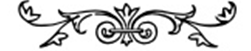 Рослини Святого Письма в околицях с. Погорілівка Заставнівського районуАвтор: Білокопита Дана, учениця 10 класу Погорілівської ЗОШ І – ІІІ ст. Заставнівського районуНауковий керівник: Чорней І.І., завідувач кафедри ботаніки та охорони природи, доцент Інституту біології, хімії та біоресурсів при ЧНУ ім. Юрія Федьковича, д.б.н.Керівник: Пітик М. І., вчитель біології Погорілівської ЗОШ І – ІІІ ст. Заставнівського районуУ круговерті подій ми часом не помічаємо присутності дерев і трав, які оточують нас. Очевидно, чим більше нація стає урбанізованою, тим більше вона віддаляється від Природи. Але, крім рослин, що мають безпосереднє відношення до нашого повсякденного життя, є особливі дерева, кущі та квіткові рослини, які живуть не на наших вулицях, а в наших серцях. Це біблійні рослини.Уже на перших сторінках Книги Буття знаходимо цікаву навіть для ботаніків та екологів класифікацію біблійної флори, де зазначаються не назви рослин, а їхні життєві форми (трава, дерево), що слугують продуктами харчування людини.В одних джерелах зазначається, що в Біблії згадано близько 100 різних рослин, а в інших – понад 120. Метою наших досліджень було:●  проаналізувати  теологічне значення та біологічні особливості рослин, які згадуються у Біблії;●  дослідити перспективи створення біблійного сквера за їх участю біля нашої школи.Об'єктом наших досліджень під час екскурсій були види рослин, які згадуються у Біблії, що зростають в околицях села Погорілівка.Характеристика видів рослин, що згадуються у текстах Святого Письма, проводилась по загальноприйнятих методах опису ботанічних досліджень.Вивчаючи характер поширення видів рослин, які згадуються у Біблії, в околицях села Погорілівка, ми користувалися власними спостереженнями в ході екскурсій, які були проведені навесні, влітку і восени 2015 р., матеріалами монографії «Рослини Святого Письма та перспективи створення біблійного саду» С. Руденко та ін., літературними даними та фотоматеріалами.Результати проведених досліджень видів дерев та кущів, що зростають в околицях с.Погорілівка та на території школи представлені в роботі. В околицях с.Погорілівка зростають 15 видів дерев та кущів, що описані на сторінках Святого Письма, а на території школи – 11 видів.Крім дерев та кущів, на сторінках Святого Письма часто згадуються трав’яні багаторічні та однорічні рослини. Багато з них стали основою біблійних притч. Одні мають негативне, інші – позитивне теологічне значення. Очевидно і ці рослини можуть претендувати на місце у біблійному сквері. Можливо, їх можна розмістити на галявинах чи клумбах такого сквера або на альпійській гірці. Трав’яні рослини, що бояться заморозків, ми рекомендуємо висадити в спеціальні контейнери, які на зиму можна заносити, по можливості, у приміщення.Підводячи підсумки проведених досліджень видів рослин в околицях с.Погорілівка, що зустрічаються на сторінках Святого Письма, та опрацьовуючи монографію «Рослини Святого Письма та перспективи створення біблійного саду» С. Руденко та ін., можна зробити наступні висновки: 1. У процесі досліджень на сторінках Святого Письма, згідно монографії, авторами виявлено 75 видів рослин, посилання на які, були найбільш значущими з теологічного погляду. Автори монографії рекомендують 106 видів рослин для реалізації проекту створення біблійного саду.2. В результаті проведених досліджень видів рослин, що зустрічаються на сторінках Святого Письма, в околицях с.Погорілівка виявили дерев, кущів і трав'янистих рослин – 42 види, список яких представлено в додатку 3 роботи.3. На території школи та у сквері біля школи зростають на даний час 17 видів рослин, що згадані на сторінках Святого Письма.4. Беручи до уваги те, що в околицях с.Погорілівка зростають не всі види рослин, які згадані на сторінках Святого Письма, пропонуємо:• весною на південній стороні території школи розбити новий сквер та посадити для її озеленення ще нові види дерев, що згадані в Біблії;• алеї сквера прикрасити висадженими багаторічними травами та кущами зі сторінок Святого Письма: троянд, нарцисів, шафранів, лілей;• посадковий матеріал придбати власними силами з домашніх колекцій та в околицях села;• рекомендуємо учням біля своїх шкіл також висадити сквери або комбіновані сади, використовуючи для посадки види рослин, що згадуються на сторінках Святого Письма.Екологічні проблеми сучасності ЧернівеччиниАвтор: Унгурян Олег, учень 7 класу Чернівецької ЗОШ №1Керівник: Кульчицька Т.М., вчитель біології та екології Чернівецької ЗОШ №1Людство протягом свого існування постійно контактувало з природою. Цілеспрямовані антропогенні дії на неї мають як позитивний, так і негативний вплив. Серед негативних наслідків останніх десятиліть, особливо це стосується науково-технічного прогресу, дедалі більшого розмаху набуває забруднення атмосфери, водоймищ, деградація ґрунтового покрову, знищення запасів біологічних ресурсів, порушення стабільності екологічних систем та багато інших.Cьогодні на планеті визначено 36 найважливіших глобальних проблем, що чекають людство у XXI столітті.До першої десятки належать:зміни клімату;дефіцит питної води;знеліснення/опустелювання;забруднення прісних вод;низька якість управління;утрата біорізноманіття;зростання і міграція населення;зміна соціальних цінностей;утилізація відходів;забруднення повітря.Екологічні та соціально-економічні проблеми взаємопов’язані внаслідок активного використання природних ресурсів людиною на протязі багатьох століть. Сьогодні людство активно розвивається під дією техногенного прогресу, освіти, науки і тому надзвичайно розвинута економіка природокористування, національна і глобальна екополітика. Але хочу відзначити, що екологічна культура, екологічна освіта та екологічне право бажано розвивати та вдосконалювати.ОЦІНКА ВТРАТ ПОПУЛЯЦІЇ РАРИТЕТНИХ ВИДІВ РОСЛИН ВНАСЛІДОК ТОРГІВЛІ ПЕРВОЦВІТАМИ(на прикладі Crocus heuffelianus Herb.)Автор: Пиптюк Олександра, учениця 10 класу Чернівецького ліцею №3 медичного профілю Науковий консультант: Буджак В.В., доцент кафедри ботаніки, лісового та садово-паркового господарства ЧНУ імені Ю.Федьковича, к.б.н.Керівники: Курик К.В., Буджак Т.В., вчителі біологіїЧернівецького ліцею №3 медичного профілюЩовесни на території України і суміжних країн надзвичайно великих обсягів набуває торгівля первоцвітами – ранньоквітучими дикорослими рослинами, що знаходяться на межі зникнення й охороняються.Серед цих рослин – усі види підсніжників, цикламени, сон-трава, білоцвітники і крокуси (шафрани), які занесені до Червоної книги в Україні. Масовий збір цих рослин на продаж призводить до послаблення, а у незначних за площею місцезростаннях і до повного виродження популяцій.За даними Всесвітнього фонду охорони дикої природи (WWF), незаконна торгівля об'єктами дикої флори та фауни посідає третє по прибутковості місце після торгівлі наркотиками і зброєю.Здебільшого, говорячи про знищення первоцвітів мають на увазі лише економічний ефект, а точніше – прибутки торгівців. Метою нашої роботи є висвітлення іншого боку проблеми, а саме, спроба оцінки втрат популяцій первоцвітів від незаконної їх заготівлі на прикладі Шафрана Гейфелева, виду, занесеного до Червоної книги України.Для вирішення поставленої мети необхідно було вирішити наступні завдання:З’ясувати середню кількість квітів у букетах, що реалізуються;Визначити кількість квітів, яку знищує один продавець;Оцінити кількість генеративних особин Шафрана на дослідній площі (околиці с. Валя-Кузьмин)Визначити площу популяції, яки знищується одним продавцем первоцвітів.Шафран Гейфелів – рослина Родини Півникових Класу Однодольних Відділу Покритонасінних, що занесена до Червоної Книги України, як неоцінений вид, тобто вид, що може належати до категорії зникаючих, вразливих чи рідкісних, але ще не віднесений до неї. За критеріями МСОП(Міжнародного Союзу Охорони Природи) вид належить до категорії LR (Lower Risk), як таксон низького ризику зникнення.Поширення в Україні – Карпати, Передкарпаття, Прут-Дністровське межиріччя, Західне Поділля. Поширення в області – часто трапляється у гірській частині області та Передкарпатті, у Прут-Дністров’ї поширений тільки на Хотинській височині. Адміністративні райони: Путильський, Вижницький, Сторожинецький, Глибоцький, Герцаївський, Кіцманський, Заставнянський, Новоселицький, Хотинський та місто Чернівці. Умови місцезростання: у рівниннх та передгірних районах трапляється переважно у букових та грабових лісах, у гірських – на луках.Основні характерні и: багаторічна трав’яниста рослина 10-19 см заввишки з кулястою бульбоцибулиною, трохи сплюснутою зверху і знизу. Листки (2-3 штуки) лінійні, 8-17 см завдовжки з сріблястою смужкою по осі вздовж усього листка. Квітки поодинокі з оцвітиною фіалкового кольору, цвіте у березні - квітні. Плодоносить у травні - липні. Плід – коробочка.Оскільки вид поширений у всіх фізико-географічних областях Чернівецької області, в околицях населених пунктів він інтенсивно зривається на букети, викопується для продажу та пересадки на падибній ділянці. Поблизу міст потерпає від надмірною рекреації. Отже, Шафран Гейфелів досить масово реалізується на ринках ранньою весною.Для розрахунку кількісних втрат даного виду внаслідок незаконного зривання, нами проведено підрахунок кількості продавців цього товару, а також закупку букетів для встановлення середньої кількості квіток в одному букеті.В ході спостереження з’ясовано, що букети для продажу торговці доставляють у господарських сумках, які зберігаються не у місцях торгівлі. Виходили з припущення, що кожен продавець як  мінімум має одну таку сумку з розмірами 0,5х0,6х0,3 м. Для того , щоб розрахувати кількість квіток в одній сумці, букет розглядали, як циліндр діаметром 3 см та висотою 13.5 см.  Для встановлення кількості генеративних особин Croсus heuffelianus на одиницю площі ми викотали знімки популяцій шафрана з околиць села Валя Кузьмин Глибоцького району. На знімках в масштабі було виділено квадрат площею 1 м2, на яких  проведено підрахунок кількості генеративних особин  При оцінці економічних збитків, викотовували такси відповідно до Постанови Кабінету міністрів України від 24 липня 2013р № 541 «Про затвердження такс для обчислення розміру шкоди, заподіяної порушенням законодавства про природно-заповідний фонд».Отримані дані опрацьовані за загальноприйнятими методами (Лакин, 1990) з викотанням пакету Microsoft Excel.На основі аналізу букетів встановлено, що в середньому в одному букеті міститься 12 квіток. Для того, що розрахувати кількість квіток в одній сумці, букет ми розглядаємо як циліндр діаметром 3 см та висотою 13.5 см.  Таким чином, об’єм одного букета складає 0,00009 м3. Середня господарська сумка має об’єм 0,09м3. Звідси можна приблизно розрахувати, що в одній такій сумці може поміститися 943 букети крокусів. Як зазначено раніше, в одному букеті міститься в середньому 12 квіток. Звідси неважко встановити, що в одній сумці може знаходитись близько 11.5 тис. квіток (11465 шт.).Наступним етапом нашого дослідження було встановлення кількості генеративних особин Crokus Heuffelianus на одиницю площі. Для цього ми викотали знімки популяцій шафрана з околиць села Валя Кузьмин Глибоцького району. Це дало змогу встановити, що на 1м2 дослідженої площі популяції припадає близько 34 особин шафрану. Неважко підрахувати, що для заповнення такої сумки потрібно зірвати всі квіти на площі 337 м2. Якщо врахувати той факт, що в середньому за один день на території квіткового ринку, що знаходиться на Проспекті Незалежності міста Чернівці працюють близько 30 «продавців», то виходить, що лише за один день такої торгівлі знищуються генеративні особини популяції на площі 1 га. А якщо така торгівля триває в середньому 7 днів то загальна площа перевищує 7 га. Наші результати носять теоретичний характер, проте, за підтримки державних природоохоронних  організацій ми можемо співставити наші теоретичні розрахунки з фактичними втратами на основі вилучення та конфіскації незаконно зірваних квітів у продавців. Крім того, наші розрахунки мають економічне значення, оскільки за незаконне зривання цих рослин передбачена адміністративна відповідальність у вигляді штрафу у вигляді штрафу у розмірі 44 гривні за одну рослину. Якщо в одного продавця в одній сумці знаходиться 11465 квіток,то загальний штраф буде оцінюватись сумою у 504458 гривень.Суспільно-географічні та правові аспекти формування злочинності в чернівецькій області Автор: Колчанов Максим, учень 9 класу Кіцманської районної гімназіїКерівник: Федик Н.В., заступник директора з науково-методичної роботи Кіцманської районної гімназіїМетою написання наукової роботи стало вивчення географії злочинності, її територіальних відмінностей в адміністративних одиницях Чернівецької області.Для досягнення даної мети, були поставлені наступні завдання:дослідження теоретико-методологічної бази географії злочинності;визначення територіальних особливостей здійснення злочинів у розрізі адміністративних одиниць; дослідження злочинності у ракурсі різних видів злочинів на рівні районів Чернівецької областіВ роботі розкриваються територіальні особливості здійснення злочинів у розрізі адміністративних одиниць, а також результати дослідження злочинності у ракурсі різних видів злочинів на рівні районів Чернівецької області.Як висновок, зауважимо, що у 2012 році на території Чернівецької області було скоєно 550 злочинів, що на майже 1000 менше ніж у попередньому році. Тенденції до зменшення кількості злочинів спостерігалося із 2003 по 2008р. З початком глибокої економічної кризи, кількість злочинів зросла.Зменшилась кількість злочинів по всіх видах крім грабежу, привласнення (або розтрати майна) та крадіжок транспортних засобів. Суттєво зменшилось кількість крадіжок – близько 600 випадків порівнянні з попереднім роком.Найвищими показниками зареєстрованих злочинів на 1000 осіб, виділяється місто Чернівці та більшість районів області окрім Сторожинецького та Новоселицького районів. Екологічна та гідрохімічна характеристика річки Прут та її приток у межах Кіцманського районуАвтор: Микитюк Вікторія, учениця 10 класу Кіцманської районної гімназіїКерівник: Білоус Ю.О., вчитель географії Кіцманської районної гімназіїМетою наукової роботи було передбачено аналіз гідрологічних показників та екологічна оцінка річки Прут та її приток у межах Кіцманського району Чернівецької області. Відповідно до мети перед нами було поставлено такі завдання: провести польові гідрологічні дослідження основних водних обʼєктів на даній території;дати оцінку санітарно-екологічного стану поверхневих і підземних вод у межах Кіцманського району;В роботі розглядається характеристика річок Кіцманського району, а також висвітлено вплив господарств, підприємств та різних установ на річку Прут та її притоки.Малі річки тісно пов'язані з економікою прилеглих територій і відіграють значну роль у розвитку соціального середовища. Водні ресурси досліджуваної території потерпають від забруднень стічними водами, які скидаються житлово-комунальними господарствами, підприємствами та установами. Найбільші з них: Лужанський експериментальний завод, Неполоківецький комбінат хлібопродуктів, Неполоківецький ДОК, Неполоківецький гравійно-піщаний кар’єр, Ошихлібський консервний завод, птахофабрика с.Мамаївці, ремонтно-транспортні підприємства м.Кіцмань, Брусницька водолікарня, житлові будинки м.Кіцмань, с.Мамаївці та с.Малятинці, ДДУ с.Кліводин, ЗНЗ с.Лашківка, ДДУ і ЗНЗ с.Іванківці, ЗНЗ с.Малятинці, ДДУ і ЗНЗ с.Брусниця, ЗНЗ с.Реваківці, ДДУ с.Оршівці; під впливом джерел забруднення відбуваються значне погіршення санітарно-екологічного стану чотирьох основних артерій досліджуваної території: Прут, Брусниця, Совиця Кіцманська, Совиця Ставчанська.Смертність бджіл Північної Буковини на прикладі Глибоцького районуАвтор: Назаришин Олександр, учень 9 класу Глибоцького ліцею Науковий керівник: Федоряк М.М., професор Інституту біології, хімії та біоресурсів при ЧНУ імені Ю. Федьковича, д.б.н.Керівник: Гаврилюк Н.І., вчитель біології Глибоцького ліцеюПасічники з усієї планети забили на сполох, адже почала масово гинути Бджола медоносна (Apis mellifera Linnaeus, 1758). Не виняток і бджолярі Північної Буковини, зокрема і Глибоцького району, які стурбовано помічають масове вимирання своїх бджолосімей, що останніми роками трапляється значно частіше і швидшими темпами. Метою роботи було проаналізувати смертність бджіл на території Глибоцького району зимою 2014 – 2015 рр. та порівняти її з показниками на території Північної Буковини, а також з’ясувати причини підвищеної смертності бджіл. Завдання: провести анкетування бджолярів Глибоцького району; створити базу даних і провести порівняльний аналіз смертності бджіл Глибоцького району та Північної Буковини; визначити можливі причини загибелі бджолиних сімей; з’ясувати, як людська діяльність може призводити до загибелі б/с; вивчити результативність боротьби пасічників Глибоччини з варроатозом.Моніторинг смертності бджіл за зимовий період 2014–2015 рр. дозволив виявити, що в Глибоцькому районі загинуло 13% бджолиних сімей. Цей показник є вищим в порівнянні із смертністю б/с у Північній Буковині загалом (на даній території смертність становить в середньому 10%), а також перевищує середній для Європи показник (9% в 2013-2014 рр.) за даними моніторингу всесвітньої некомерційної асоціації COLOSS.Встановлено, що в Глибоцькому районі, як і Північній Буковині загалом, основною причиною смертності бджіл є відомі хвороби (Варроатоз, Нозематоз, Американський та Європейський гнильці), хоча і смертність зумовлена ними є набагато вищою – 83% і 52% відповідно.Найбільшими впливами людської діяльності на зникнення бджіл є: використання пестицидів нового покоління, проблеми харчування, винайдення нових ГМ сортів різних культур, широке використання випромінювань від радіохвиль.З’ясовано, що моніторинг рівня зараження бджіл Варроа проводиться всіма респондентами. Для боротьби з варроатозом найчастіше застосовується метод видалення трутневого розплоду, а також різноманітні хімічні препарати. Респонденти с. Кам’янка Глибоцького району визнають найефективнішими для боротьби з даним паразитом хімічні препарати румунського виробництва – Варатраз і Варачет, які бджолярами Північної Буковини не згадувалися.Не виявлено ані позитивних, ані негативних залежностей між кількістю обробок бджіл від варроатозу або їх кратністю і смертністю досліджених бджолиних сімей. Це, на нашу думку, свідчить про недостатню ефективність застосованих респондентами методів боротьби з варроатозом, або ж про те, що крім варроатозу й інші чинники мають значний вплив на смертність бджіл.Індивідуальний розвиток дитини: процеси пам’яті та засоби їх вивчення в шкільному віціАвтор: Фрасинюк Альвіна, учениця 11 класу Нелиповецького НВККельменецького районуКерівник: Федорюк Н.А., практичний психолог Нелиповецького НВК Кельменецького районуПам'ять лежить в основі здібностей людини і є умовою навчання, набуття знань, формування вмінь і навичок. Без пам'яті неможливе нормальне функціонування ні особистості, ні суспільства. Завдяки пам'яті людина виділилася з тваринного світу і досягла тих висот, на яких вона зараз перебуває.У зв’язку з тим, що за останні роки спостерігається різкий спад рівня розвитку пам’яті серед учнів нашого навчального закладу, через що страждає результативність у навчанні, перед нами були поставлені наступні завдання: проаналізувати наукові роботи з даного питання, зіставити зі своїми спостереженнями, дати власну інтерпретацію проблемі.	Метою роботи було знайти відповідь на проблемні питання за допомогою досліджень на визначення обсягу короткочасного запам’ятовування груп учнів різновікових категорій за методикою Джекобсона та виявити способи запам'ятовування та пригадування, якими користуються діти (на прикладі учнів 2, 7, 11 класів).Таким чином, в процесі обробки результатів були зроблені наступні висновки:	1. Запам'ятовування експериментального матеріалу викликало у багатьох дітей серйозні труднощі.	2. Ніяких спеціальних засобів, прийомів довільного запам'ятовування діти молодшого віку не використовують. Використання спеціальних прийомів, в результаті обговорення з дітьми, можна було спостерігати лише у деяких дітей 7 класу та у старшокласників. 	3. Діти, які показали низький результат, часто мали великі труднощі не тільки при запам'ятовуванні, а й при розумінні матеріалу (особливо фраз та тексту). За результатами багаторічної праці та спілкування з школярами можна зробити висновок, що це діти з психолого–педагогічними проблемами неуспішності, які не працювали над своїм розвитком або з нейрофізіологічними відхиленнями. 4. Пам'ять можна і потрібно тренувати й розвивати. Результат тренувань - збільшення обсягу пам'яті, полегшення відтворення інформації. Знання з даної теми має виключне значення для вирішення багатьох практичних завдань. Так, наприклад, для педагогів актуальність її полягає в тому, що для них дуже важливо знати, як краще структурувати учбовий матеріал та в якій послідовності пропонувати його учням, щоб забезпечити високу якість засвоєння при мінімальних витратах часу.Важлива тема і для тих учнів, які намагаються охопити як найбільше інформації, що без вміння запам’ятовування і відтворення це неможливо. Мова програмування Python. Деякі графічні можливості та анімаціяАвтор: Юрченко Олег, учень 6 класу Чернівецької гімназії №2Керівник: Старікова О.В., вчитель інформатики Чернівецької гімназії №2Python використовується в даний час десятками тисяч програмістів в усьому світі, і число людей, що використовують його, швидко зростає щороку. Python приваблює користувачів з ряду причин. Він використовується для розробки програм і дозволяє провести розробку набагато швидше, ніж традиційні мови типу C, C++ або Java. Ця мова працює однаково добре на Windows, UNIX, Macintosh, і OS/2, може використовуватися, для легкої розробки як малих додатків чи сценаріїв, так і для розгортання великих програм. Python пропонує доступ до могутнього і легкого у використанні комплекту 29 інструментальних засобів графічного інтерфейсу користувача. Програмісти, знайомі з традиційними мовами кажуть, що відсутність суворої типізації полегшує роботу з Python.На мій погляд, переваги мови Python не лише у простоті мови, але і в тому, що це ‒‒ величезний, багатогранний, різнобічний світ програмування. Як говорять досвідчені програмісти, дуже корисно почати програмувати саме на Python, оскільки нічого простішого, напевно, не існує (з мов програмування загального призначення). Під час роботи з Python я навчився за допомогою спеціальних команд будувати різноманітні графічні зображення, виводити їх на екран та створювати анімовані рисунки. При цьому я ще раз переконався в тому, що програмування ‒‒ це дуже цікаво та захоплююче!!!Нові підходи до відходівАвтор: Дзіньовська Діана, учениця 11 класу Новодністровської гімназіїКерівник: Рожко Ж.І., вчитель хімії, біології та екології Новодністровської гімназіїЩо ж можемо ми, школярі, зробити для навколишнього середовища? З чого треба почати свої дії? Хто в цьому допоможе нам? Як організувати роботу, щоб зберегти надбання природи у нашому регіоні? Задумуючись над екологічними проблемами світу, перш за все треба дбати про чистоту тієї території, де ми проживаємо. Саме такі думки спонукали розробити і реалізувати проект «Нові підходи до відходів».Мета роботи визначається в аналізі проблеми накопичення відходів в Україні, складу відходів, методів утилізацізації та переробки відходів та державного і міжнародного підходу до вирішення екологічної проблеми. Звернути увагу на джерела антропогенного забруднення (сміттєзвалища) та їх негативного впливу на довкілля; активізувати науково-дослідну роботу школярів, що сприяє вихованню екологічно свідомих і не байдужих до проблем краю людей;Завданням роботи є:Дати оцінку екологічного стану навколишнього середовища м.Новодністровськ і запропонувати заходи щодо його поліпшення;Вивчення стану ТПВ в м. Новодністровськ та можливості застосування інноваційних підходів щодо комплексного управління утилізацією та переробкою відходів; Запропонувати заходи щодо подолання проблемної ситуації утилізації побутових відходів;Організувати громадськість міста до участі у сортуванні сміття;Провести виявлення стихійних сміттєзвалищ і розглянути способи боротьби з ними.Наукова новизна отриманих результатів полягає у створенні на базі гімназії осередку «За чисте довкілля» та розгорнуто роботу щодо залучення учнів та широких верств населення до участі в акції «Екологічна варта», яка відбудеться 12 квітня 2016 року. Практична значущість: матеріали дослідження можуть бути використані на уроках біології, екології, основ здоров’я, засіданнях біологічного гуртка та учнівського наукового товариства.Вивчення деревних інтродуцентів у парках міста Чернівців: «Жовтневому» та імені Т.Г. ШевченкаАвтор: Петрусяк Марія, учениця 10 класу Чернівецької ЗОШ №11Керівник: Гебрич Г.В., вчитель біології Чернівецької ЗОШ №11Внаслідок інтенсивного антропогенного навантаження на біосферу, зростання промислового забруднення атмосферного повітря й ускладнення екологічної ситуації взагалі, особливо актуальною стала проблема охорони оточуючого середовища. Для її розв'язання великого значення надається інтродукції рослин, яка збагачує біорізноманіття рослинного світу нашої держави й сприяє оздоровленню довкілля. Першочергового значення набуває послаблення негативного антропогенного впливу, поліпшення якості і загального стану зелених насаджень усіх категорій за рахунок деревних інтродуцентів, які найбільшою мірою відповідають сучасним вимогам за можливістю зростання у складних умовах урбогенного і техногенного середовища.Робота присвячена актуальній проблемі сьогодення – збереженню біорізноманіття шляхом інтродукції рослин, як одного з найважливіших шляхів поповнення природного генофонду та збереження його в умовах культури. В Україну перші види - інтродуценти потрапили у IV тисячолітті до н.е. Справжнім інтродукційним "вибухом " характеризується кінець XVIII - середина XIX століть, в результаті якого в культурі з’явилося багато нових видів. Завдяки інтродукційній діяльності ботанічних садів, дендропарків асортимент деревних рослин, що вирощуються в Україні, вже перевершив майже в шість разів кількість видів природноїдендрофлори.Тому об’єктом дослідження стали деревні інтродуценти парків Чернівців.Метою було  вивчення деревних інтродуцентів парків ім. Т.Г. Шевченка та «Жовтневого».Для досягнення мети були поставлені наступні завдания:встановити видове різноманіття деревних інтродуцентівдосліджуваних парків м. Чернівці;з’ясувати ареалипоходження деревних інтродуцентів парків;оцінити таксономічну  приналежність інтродуцентів парків імені               Т.Г. Шевченка та «Жовтневого».Виконуючи ці завдання, застосовувала такі методи:метод вибіркового збору інформації (матеріали, публікації із засобів масової інформації, ресурсів Інтернет);аналітичний метод (аналіз одержаних даних при зборі інформації з друкованих джерел та при особистому спостереженні);метод дослідження.Вплив стихійних сміттєзвалищ на навколишнє середовище та способи боротьби з ними у ЧернівцяхАвтори: Бойчук Ольга та Козак Аліна, учениці 9 класу Чернівецької ЗОШ І-ІІІ ступенів №11Керівник: Мельник В.В., вчитель географії Чернівецької ЗОШ І-ІІІ ступенів №11Глобальною проблемою забруднення довкілля у містах стало сміття. Якщо щодня і щогодини не звільняти від сміття будинки й вулиці, місто швидко захлинеться у власних нечистотах. Парадоксальний факт: чим вищі цивілізація і культура людей, тим більше сміття припадає на людину.Останніми роками у Чернівцях на 15-20% зріс обсяг побутових відходів, тоді як кількість промислових зменшилася на 60-80%. Та все ж залишається гострим питання утилізації промислових відходів підприємствами, установами та організаціями, на яких зазначені відходи утворюються. Через припинення роботи гальванічних цехів та виробництв накопичуються відпрацьовані люмінесцентні лампи, які належать до першого класу небезпечних відходів.За останні 30 років у Чернівцях експлуатували понад 10 полігонів для поховання побутових та промислових відходів. Місто зростало, не секрет, що нові мікрорайони будували й на цих ділянках. Один із таких похованих полігонів – на вул. Героїв Майдану (поблизу зупинки «Податкова»), інший – в районі Фастівської (комплекс лікарень). Ще два таких майданчики – у мікрорайоні «Гравітон». Це найбільші приклади поховання твердих відходів у межах міста, є й дрібніші. Сміттєзвалище з найбільшим об’ємом сміття, термін експлуатації якого закінчився ще 1989 року, розміщене на вул. Путильській (Роша-Стинка). Коли в Чернівцях спостерігався спалах алопеції у дітей, багато промислового та побутового сміття вивезли на це звалище і закрили його. Процес розкладання сміття триває понад 20 років, і не все воно розкладається до безпечного стану. Інтенсивно забруднюються підземні та поверхневі води, що дає підставу класифікувати такі об’єкти як джерела підвищеної екологічної небезпеки.Чимало населених пунктів Чернівецької області не мають обладнаних сміттєзвалищ. Тому побутові відходи кидають де заманеться, вивозять на берег Пруту. Стихійні сміттєзвалища у водоохоронній зоні розміщено у селах Стрілецький Кут, Бурдей, Глинниця Кіцманського району: при виникненні паводків річка виносить сміття на орні землі. А у селі Ванчиківці Новоселицького району, незважаючи на те, що є відведена територія та паспорт на розміщення сміттєзвалища, відходи висипають вздовж дороги, яка веде до Державного кордону.Несанкціоновані сміттєві звалища мають негативний вплив на навколишнє середовище. В результаті гниття органічних відходів виділяється енергія, що призводить до того, що навіть взимку, від смітників іде дуже неприємний запах, який поширюється на досить велику площу. Влітку це може призводити до самозаймання. В середовищі смітника створюються умови для розвитку і поширення збудників різних інфекційних хвороб. Такі тварини як миші, криси поширюють хвороби. Тут знаходять собі притулок покинуті тварини коти, собаки. Вони на смітнику живуть, харчуються, утворюють великі групи, розмножуються. Це створює небезпеку для людей. Вони голодні і агресивні, тому небезпечні. Собаки розтягують сміттєві пакети, забруднюючи ще більше прилеглу територію. Очевидно всім варто задуматись, бо це від нас залежить чистота довкілля, а отже здоров’я та життєдіяльність наступних поколінь.Тільки на Буковині щорічно накопичується до 350 тис. тонн побутового сміття. Не облікованого! Без урахування сотень і тисяч великих і маленьких стихійних смітників на околицях міст і сіл, вздовж карпатських річок, у сільських яругах і придорожніх лісосмугах. Певна частина цієї гидоти потрапляє у річки та водоносні шари ґрунту. А ще ж є понад 450 тонн виробничих відходів 1-3 класів небезпеки: відпрацьовані свинцеві батареї, шини та нафтопродукти, люмінесцентні лампи, заборонені та непридатні до використання пестициди тощо. Недарма офіційна площа сміттєзвалищ в області – 140 га.Відкриття сміттєсортувального заводу дало змогу вирішити проблему сміття в обласному центрі Буковини. На автоматизованих лініях сортують дерево, папір, пластик, тканину, метал. Встановлюють контейнери для роздільного збору сміття. Потужність підприємства – 120 тисяч тонн твердих побутових відходів у рік. На заводі створено 95 робочих місць. Місцева влада переконана, що відкриття такого підприємства поліпшить екологічну ситуацію в регіоні.Розроблено Концепцію Програми поводження з відходами у м. Чернівцях (2013-2020 рр.) за рішенням Чернівецької міської ради від 12.06.2012 № 391/12 на виконання вимог статей 17, 20, 21, 26, 32, 35-1, 40 і 41 Закону України «Про відходи» та інших чинних нормативно-правових актів України з урахуванням положень наявного законодавства ЄС і деяких напрацювань країн СНД. Концепція ґрунтується на реальному стані та потребах громади і відповідних служб міста Чернівці, а також - можливостях підтримки реалізації Програми поводження з відходами у місті Чернівці, інструментами ЄС в рамках транскордонного співробітництва і співпраці з міжнародними фінансовими структурами та інвесторами за принципами публічно-приватного партнерства. Також розроблено план заходів щодо ліквідації стихійних сміттєзвалищ, посилено контроль за місцями, сприятливими для утворення таких сміттєзвалищ, застосовують штрафні санкції до порушників, протиправні дії яких призводять до утворення таких сміттєзвалищ.Якщо проаналізувати в загальному стан боротьби з несанкціонованими звалищами сміття, то слід відмітити, що в місті проводяться системні заходи наслідком чого є нові сквери, облагороджені території, очищені береги річок. Складнощі у вирішенні проблеми: недостатність фінансування та техніки, контейнерів; низький рівень екологічної свідомості населення. Систематично проводиться очистка міста від побутового сміття. Було ліквідовано стихійне сміттєзвалище в районі річки Прут (дамба на вулиці Хотинській). В результаті було вивезено 40 м³ будівельного сміття та побутових відходів. Студенти та учні завжди долучаються до очистки парків Ф. Шиллера, Ю. Федьковича.Розчищено стихійне сміттєзвалище на провулку Казарменому, куди зносили старі речі та використане домашнє начиння. На місці смітника працівники тресту зеленого господарства висадили кущі. Тепер ця місцина облагородилася і набула приємного вигляду.Ліквідовано стихійне сміттєзвалище на березі р. Прут (в районі пішохідного мосту), прибрано зелені зони: сквер на вул. Фастівська – М. Олімпіади, зелена зона на вул. М. Олімпіади (від вул. Жванецька до вул. Ромашкова), частково прибрано зелену зона між вул. М. Олімпіади – Калинівська.Природа, у якій доведеться жити, забруднюється, піддається руйнуванню, знищується. Наше майбутнє може стати жахливим , якщо негайно не сказати «НІ!» смітникам. Так, настав час сміливо і впевнено крокувати до майбутнього в чистому екологічному середовищі.ТЕХНОЛОГІЯ «WIRELESS-FIDELITY» - ВБИВЦЯ-НЕВИДИМКААвтор: Костенюк Ольга, учениця 6 класу Михальчанської ЗОШ І-ІІІ ст., Сторожинецького районуКерівник: Костенюк Л.В., вчитель географії Михальнчанської ЗОШ І-ІІІ ст. Сторожинецького району"Wireless-Fidelity" («Бездротова свобода») можна вважати одним з найбільш надійних систем зв'язку. У тому, що ми в його потребуємо, в сучасному світі вже не виникає сумнівів. Але існують інші сумніви – чи насправді технології Wi-Fi є безпечними для людини? Проведені дослідження у різних країнах світу. Ініціатором перших досліджень, з питань, що стосуються шкодочинності від Wi-Fi, був Вільям Стюарт, який у британському Агентстві є главою з охорони і збереження здоров'я. Подібні дослідження були організовані і в інших країнах, наприклад, у Даній, Норвегії, Новій Зеландії і у Франції. Метою дослідження було опрацювати всі можливі джерела інформації про «Бездротову свободу» та  експериментально дослідити вплив випромінювання. Для реалізації мети було поставлено наступні завдання: визначити поняття «Бездротова свобода» та  простежити його походження; описати переваги та недоліки технології Wi-Fi; опираючись на світові дослідження охарактеризувати вплив на живі організми; провести власні досліди.Дане дослідження стало цікавим та повчальним. Я опрацював Інтернет джерела та визначила  поняття «Бездротова свобода» та  простежила його походження; описала переваги та недоліки технології Wi-Fi; опираючись на світові дослідження охарактеризувала вплив на живі організми. Найціннішим став досвід отриманий під час безпосереднього експерименту. Зробивши певні висновки, хочу поділитись їз рекомендованими заходами безпеки:1) розміщати точку доступу до wi-fi не ближче, ніж  від місць, де людина проводить багато часу (ліжко, стіл, диван, місця для ігор);2) використовувати термінали з контролем потужності;3) виключати точки доступу, коли вони не використовуються (інакше пристрій однаково посилає сигнали); 4) у громадських місцях краще встановити одну мережу wi-fi для всіх пристроїв або повернутися до провідного інтернету. Професор з Британського Ноттінгемського університету, Лорі Челліса, зробив висновок про повну безпеку використання Wi-Fi, оскільки джерела випромінювання в таких пристроях занадто малі і від людини знаходяться досить далеко.Фахівці з вашингтонського університету проводили ряд своїх досліджень. За 20 років їх роботи вони так і не змогли прийти до якогось однозначного відповіді. На їх думку, шкода для здоров'я людини від використання бездротової мережі становить 50 на 50%.Виходячи з вище сказаного та проведеного експерименту, хай кожна людина вирішує сама, чи буде вона користуватися даним видом зв'язку чи ні.СТАТИСТИЧНІ ТА БІОЛОГІЧНІ МЕТОДИ ОЦІНКИ СТАНУ НАВКОЛИШНЬОГО СЕРЕДОВИЩА ОКОЛИЦЬ С.ВІКНОАвтор: Кутінова Алла,  учениця 10 класу Вікнянської ЗОШ І-ІІІ ст., Заставнівського району Керівник: Іщенко К.В., вчитель  біології  Вікнянської ЗОШ І-ІІІ ст., Заставнівського районуЕкологічний моніторинг стану повітряного середовища - це одне із центральних завдань сучасної екології.  Одним із перспективних та економічно-доцільних методів екологічного моніторингу є  біоіндикація, що включає велику кількість аспектів, пов'язаних із використанням біологічних об'єктів для індикації впливу антропогенного навантаження на стан довкілля. Дане питання є актуальним в теперішній час, так як необхідно формувати «екологічну совість», тобто відповідальність за стан нашої планети перед наступними поколіннями, з’ясувати і негативний вплив антропогенного фактора на стан атмосфери, обґрунтувати яким чином застосування екологічних знань у практичній діяльності людини дає змогу значно зменшити антропогенний вплив на довкілля. Мета дослідження: привернути увагу населення до екологічної ситуації, стану атмосфери села Вікно;  використати найпростішої методики ліхеноіндикації; встановити причини погіршення стану атмосфери села; мотивувати необхідність поведінкової діяльності щодо покращення стану довкілля.Завдання: використати на практиці найпростіші методики ліхеноіндикації; розробити рекомендації щодо покращення стану довкілля.Проблема забрудненості навколишнього середовища є глобальною проблемою сучасного екологічного стану. Ступінь чистоти повітря можна визначити багатьма методами, але більшість з них дуже складні або дорогі. Метод ліхеноіндикації значно простіший і не потребує значних матеріальних затрат у порівнянні з іншими. Використовуючи його, можна встановити рівень забрудненості повітря різних ділянок, не витрачаючи часу та коштів на складні лабораторні дослідження.Використовуючи показники чисельності та щільності, а також особливості розповсюдження лишайників на досліджених територіях ми встановили адекватну оцінку екологічної ситуації у нашому селі. Парк пам’ятка садово-паркового мистецтва як природоохоронна територія села МихальчаАвтор: Никифорець Христина, учениця 9 класуМихальчанської ЗОШ, Сторожинецького районуКерівник: Костенюк Л.В., вчитель географіїМихальнчанської ЗОШ, Сторожинецького району Актуальність теми. Останні століття із розвитком науки i техніки, невпинно зростає вплив людини на довкілля, набирають нових масштабів екологічні проблеми. Тому збільшується роль екологічного виховання, розширюються рекреаційні площі та зростає роль природно-заповідних територій та об’єктів. Одними із таких територій є дендрологічні парки, парки відпочинку та парки пам’ятки садово-паркового мистецтва.Метою роботи – є збір й опрацювання інформації  про Михальчанський парк як природоохоронну територію села та визначення його проблеми. Завдання дослідження полягають у: визначені поняття «парк пам’ятка садово-паркового мистецтва» та «природоохоронні території»; зборі інформації про Михальчанський парк; описі екземплярів екзотичних рослин; визначені проблеми та перспективи парку в якості природоохоронної території.При дослідженні багато уваги приділялось  краєзнавчому матеріалу своєї місцевості. На основі спостережень, розповідей людей, аналізу літературних та Інтернет джерел намагались донести істину бережливого ставлення до навколишнього середовища. Зібравши інформації про Михальчанський парк багато дізнались нового, про що описано у другому розділі основної частини.  А завдяки детальній характеристиці екземплярів рослин парку в майбутньому можна  скласти та описати екскурсійний маршрут по його території.	А сьогодні плідно працюємо над благоустроєм парку і вважаємо за необхідне провести наступні операції: з допомогою громади села огородити територію парку; видалити малоцінні насадження для розчищення території – проводити планувальні рубки; посадити на території саджанці декоративних дерев,  які проросли у парку; продовжити облаштування та догляд за газонами та квітниками; облаштувати майданчики та місця для культурного відпочинку.Все вище згадане хочемо зробити з метою: ефективно реалізувати основні функції природоохоронної території; збереження та охорони цінних деревних порід; створення належних умов для відпочинку; можливість проводити наукові дослідження та освітньо-виховну роботу.	І  актуальне гасла сьогодення  «Мислити глобально – діяти локально»  стане гаслом не тільки гуртківців та учнів Михальчанської школи, але й кожного учня будь якої іншої школи.Філософія Чорнобиля очима ліквідаторівАвтор: Ніцак Яна, учениця 11 класу Кельменецького ліцеюКерівник: Адащук Т.В., вчитель історії Кельменецького ліцеюАктуальність вибраної теми полягає в тому, що чим більше часу минає після тих подій, тим гостріше люди починають усвідомлювати, що сталося і що могло б статися, якби не самовідданість тих людей, кого ми називаємо «ліквідаторами». Адже, саме вони своєю мужністю, витривалістю, розумом і серцем змогли зменшити масштаби і наслідки біди і хоч трохи призупинити потік смертоносної радіації. Мета роботи – нагадати про жахливі події весни 1986-го року та вшанувати тих людей, котрі ціною власного здоров’я і життя, врятували велику кількість населення Землі від неминучої загибелі.Об'єктом вивчення стала ліквідація наслідків Чорнобильської катастрофи, а предметом – спогади ліквідаторів Кельменеччини про ліквідацію наслідків аварії на ЧАЕС. Працюючи на роботою, ми дізналися, що на даний час в Кельменецькому районі налічується 129 ліквідаторів наслідків аварії на ЧАЕС, що на 151 особу менше, ніж у 1992році; однією з тих, хто правдиво розповів українцям про трагедію, стала молода житомирська журналістка Алла Ярошинська; 14.12 - День вшанування учасників ліквідації наслідків аварії на Чорнобильській АЕС; в Кельменецькому районі встановлено два пам'ятні знаки ліквідаторам наслідків аварії на ЧАЕС: у смт. Кельменці та у с. Бабин; утворено: у 2013 р. ГО «Чорнобильці Кельменеччини»,  у процесі офіційної реєстрації відокремлений підрозділ ГО «Чорнобильці Буковини» в с. Бабин; ліквідатори їхали в зону непоінформованими, не розуміли, що їх там чекає, у перші місяці не було створено належних умов проживання, не завжди люди отримували засоби особистого захисту, часто не знали, скільки отримали радіації за день. Основною причиною вибору теми роботи було розуміння того, що з плином часу ліквідаторів стає все менше, а з їхньою смертю помирає найцінніше -  пам'ять про події, бачення і розуміння того, що відбулося. Тому, було вирішено зібрати і зберегти інформацію про хід ліквідації наслідків Чорнобильської АЕС. Адже, вона може бути використана  на конференціях, засіданнях круглого столу, вечорах-зустрічах, виховних заходах для будь-якої категорії дітей.В роботі використовувалися методи: пошуку, аналізу, систематизації, статистичний та порівняльний.Причини висихання сосни звичайноїАвтор: Смашнюк Яна, учениця 9 класуГорішньошерівецької ЗОШ, Заставнівського районуКерівник: Горяк М.І., вчитель біологіїГорішньошерівецької ЗОШ, Заставнівського районуМета наукового дослідження: дослідити причини висихання сосни звичайної шляхом проведення дослідження ґрунту, кліматичних умов та шкідників.Завдання наукового дослідження:   -   Збір інформації з  теми;Дослідження складу ґрунту;Дослідження кліматичних умов за останні 3 років;Дослідження шкідників хвойних дерев;-   Вивчення літератури з даної теми;Проведення дослідів;-  Підведення підсумків роботи, висновки.Інтенсивне висихання ялинових лісів може призвести до зниження природорегулюючої і захисної функції  соснових лісів, а також погіршення економічного стану, добробуту місцевих жителів, підвищення ступеня пожежної небезпеки, зниження естетичної і туристичної привабливості лісових краєвидів.Ліс відіграє велику роль у житті людини та суспільства, адже він є легенями планети, які постачають кисень та відновлюють склад повітря, ліс є незамінним постачальником сировини для промисловості країни, та є притулком для багатьох звірів . Він забезпечує тварин їжею і природним матеріалом для створення своїх хатинок. Також листва з опалих дерев приймає участь у ґрунтоутворенні і збагачує ґрунт на корисні мінерали. Люди також будують будинки із стволів деяких дерев! Ще для людини дуже корисно відвідати ліс . Подихати хвойним ароматом ялинок та сосен і просто отримати насолоду. Коли я відвідую ліс,  в мене підіймається настрій і з'являється багато енергії, яку так і хочеться виплеснути назовні.  Ліс - це наше  майбутнє, наше здоров'я!Сьогодні вражає масове висихання соснового лісу. Споглядання цих проблем сьогодення спонукало мене до проведення даного дослідження та висвітлення його в даній роботі. В ході роботи були проведені такі дослідження: дослідження ґрунту; дослідження клімату; дослідження шкідників.Дослідження грунту провордилося в інституті охорони грунтів у місті Чернівці  і  довело, шо його хімічний аналіз у нормі. Тому паралельно були проведені й інші дослідження, які підтвердили наші здогадки про вплив шкідників та значних коливань температури повітря на ріст дерев. Адже, на сучасному етапі вересень стає літнім місяцем, що призводить до масового розмноження шкідників, які пошкоджують хвойні дерева.  Тільки уявіть собі: маленька комаха, габарити якої не перевищують  розміри рисового зернятка, здатна піддати  катастрофічній небезпеці цілий хвойний ліс. Глобальна зміна клімату – одна з найгостріших екологічних проблем, які стоять перед людством. Згідно прогнозів провідних міжнародних наукових центрів з дослідження клімату, протягом наступного століття температура підвищиться на 2-5 градусів за Цельсієм. Такі темпи глобального потепління спричинять серйозні кліматичні зміни і різні екосистеми опиняться під загрозою зникнення.Сьогодні можна зі впевніністю сказати, що значні кліматичні зміни вже відбуваються, і саме вони помітно впливають на лісове господарство. В процесі потепління клімату на території України можлива зміна типів лісу, його видового складу, продуктивності та витривалості. Серед заходів щодо адаптації лісового господарства до змін клімату варто виділити основні:  підвищення продуктивності біомаси лісових насаджень; - розширення обсягів природного відновлення;  посилення заходів боротьби зі шкідниками і хворобами.ГІДРОЕКОЛОГІЧНА ХАРАКТЕРИСТИКА ДЕРЕЛУЙСЬКОГО КОТЛОВИНОГО ДОЛИННО-ЗСУВНОГО ЛІСОСТЕПОВОГО РАЙОНУАвтор: Чижевська Тетяна, учениця 9 класуМихальчанської ЗОШ, Сторожинецького районуКерівник: Костенюк Л.В., вчитель географії Михальчанської ЗОШ, Сторожинецького районуАктуальність теми. Зростаючий вплив суспільства на довкілля потребує проведення комплексних досліджень з метою аналізу та оцінки антропогенних змін в басейнах малих річок. Погіршення екологічного стану природного середовища басейнів малих річок, а в зв’язку з цим і якості води в річках, обумовлюється збільшенням розораності земель, вирубкою лісів, рекреацією, ерозією ґрунтів. Внаслідок чого змінюється склад та структура екосистем водойм та водотоків.Метою роботи – є комплексне дослідження території Дерелуйського котловинного долинно-зсувного лісостепового району; в першу чергу дослідження зміни території та антропогенної перетвореності басейну річки Дерелуй. Завдання дослідження полягають у: ознайомлені з теоретичними аспектами та методикою дослідження малих річок; описі географічних умов території фізико-географічного району; визначенні основних морфометричних параметрів басейнів річок; визначенні антропогенного навантаження на території Дерелуйського річкового басейну.Розпочато комплексне дослідження території басейну р.Дерелуй як фізико-географічного району. На даному етапі дослідження визначено та обчислено основні морфометричні параметри басейнових систем р.Дерелуй та її приток. Вперше використовуючи методику П.Г.Шишщенка визначено коефіцієнт антропогенної перетвореності та складена одноїменна картосхема Дерелуйського котловинного долинно-зсувного лісостепового району. В результаті обробки даних коефіцієнту антропогенного перетворення з’ясовано, що ступінь перетвореності басейнів характеризується різними показниками – від слабо до дуже сильно перетворених земель. Встановлено, що термінових заходів щодо поліпшення екологічного потенціалу потребують береги  р.Коровії, р.Маловить та р.Дерелуй (у средерній частині течії). Основною причиною низького екологічного потенціалу даних водотоків є антропогенне навантаження (перетворення) та інтенсивне господарське використання. Рід Platanthera (L.) Rich. у флорі Сторожинеччини:хорологія, стан популяцій, охоронаАвтор: Унгурян Юрій, учень 8 класуМихальчанської ЗОШ, Сторожинецького районуКерівник: Коржан А.В., вчитель біології Михальчанської ЗОШ, Сторожинецького районуУ нашій державі рослинний світ охороняється на законодавчому рівні. Це Закони України «Про охорону рослинного світу» та «Про Червону книгу України». До третього видання «Червоної книги України» занесені всі представники родини Зозулинцевих, в тому числі й рід Platanthera (Rich.), який представлений двома видами.У звязку з цим мета нашого дослідження – охарактеризувати еколого-ценотичні особливості, поширення та стан популяцій видів роду Platanthera у Чернівецькій області. Для досягнення мети були поставлені наступні завдання:1.Опрацювати фондові матеріали Гербарію ЧНУ по роду Platanthera (L.) Rich. і літературні джерела та підготувати кадастр поширення видів цього роду на території Сторожинецького району.2. Охарактеризувати забезпеченість охороною видів роду Platanthera на Сторожинеччині.У роботі представлені результати власних польових досліджень та  матеріали Гербарію ЧНУ по роду Platanthera (L.) Rich. Проводились дослідження територій на яких зростають види та визначався ступінь охорони цих червонокнижних видів. Опрацювавши досить велику кількість літератури та попрацювавши з Гербарієм ЧНУ можем зробити такі висновки:1. Поширення P. bifolia (L.) Rich. та P. chlorantha (Cust.) Reichenb. на території Сторожинецького району нерівномірне. Перший з них відомий з 67 місцезростань, другий з 16. Обидва види найчастіше трапляються в селах Михальча та Спаська.2. P. bifolia достатньо добре забезпечений охороною в Сторожинецькому районі.  Забезпеченість охороною P. chlorantha недостатня, її місцезнаходження відомі в небагатьох місцях нашого району.Вплив меліорації грунтів на навколишнє середовище с. БабинАвтор: Назарій Денис, учень 8 класу Бабинського НВК, Заставнівського районуКерівник: Гринюк М.Д., вчитель географії Бабинського НВК,Заставнівського районуЯ проживаю в с. Рудка,назва якого означає «болото». Але про те що колись тут дійсно були заболочені місця нічого не нагадує і мало не щодень доводиться чути: куди поділася наша вода ,чому міліють наші криниці,що сталося з нашими ставками,це все через меліорацію. І мені стало цікаво: чому пропадає вода в криницях с. Рудка,чому зник ,колись,великий, гарний, ставок і,що то за диво - меліорація із-за якого скільки бід. Тому я поставив перед собою мету:з’ясувати як вплинула меліорація грунтів на навколишнє середовище с.Бабина. Предметом вивчення є меліорація грунтів. Об’єктом дослідження – навколишнє середовище с. Бабин. Грунт – це верхній пухкий шар землі,якому властива родючість. З метою покращення родючості грунту проводиться меліорація. Що ж таке меліорація?Меліорація – це комплекс організаційно-господарських і технічних, заходів направлених на довготривале покращення природних умов сільськогосподарського виробництва з метою підвищення урожайності різних культур і продуктивності праці Меліорація в комплексі з іншими ланками землеробства дозволяє переробити ґрунт, позбутися багатьох негативних явищ (надмірної вологості, засухи, кислотності, щільності та інше) і збільшує потужність кореневого шару. За напрямками меліоративні роботи можна поділити на декілька груп: Меліорація земель з несприятливим водним режимом (заболочених, перезволожених), а також з недостатньою кількістю ґрунтової вологи (пустині, напівпустині, засушливі степові масиви) Меліорація земель з несприятливими фізичними і хімічними властивостями (солончаки і важкі очищені і піщані ґрунти)Меліорація сільськогосподарських угідь, які зазнали негативного впливу вітру і води. З меліорацією ґрунтів пов’язано також проведення так званих культурно технічних робіт: видалення каміння, розкорчовування і прибирання пнів, кущів, планування ділянок.В 1984 році було проведено осушення гончарним дренажем 245 га надмірно зволожених земель с. Бабин. До осушення територія була заболочена, росла вологолюбна рослинність, землі використовувалися здебільшого як кормові угіддя дуже низької продуктивності, посіви вимокали, виникали труднощі під час обробітку ґрунту. Якщо посієш весною ниву, то влітку вона заколоситься добірним зерном, якщо посадиш дерево, то воно вкриється смачними плодами, якщо посієш квітку, то вона зацвіте буйним цвітом. А плоди меліорації ми побачили через кілька років. Була заболочена місцевість з притаманним для неї рослинним і тваринним світом. Землю виорали, дерева і кущі викорчували. На мочеристих землях заколосилася пшениця, зашуміла буйним листям кукурудза. Спочилі поля давали непогані результати, але це було тільки в перші роки, оскільки дана місцевість з нерівномірним  горбистим рельєфом і западинами. Тому дощі зносили гумус у видолини, а схили піддавалися вітровій ерозії в осінньо-зимовий період, коли земля виорювалась і рослини не укріплювали верхній родючий шар своїм корінням.Висока врожайність була тільки перші роки після осушення, далі врожайність поступово зменшується, тому що для одержання високих врожаїв сільськогосподарських  культур на осушених землях постійно потрібно регулювати водно-повітряний режим, тобто відводити поверхневі і підгрунтові води весною і в дощовий період і  підтримувати останні до допустимого рівня в посушливий період, використовуючи шлюзи-регулятори для уповільнення стоку води. А таке в нас не проводилося, не передбачено. Осушили і все. Але повернімось на це поле багато років назад.Була земля, а на ній вирувало життя. Існували певні зв’язки між живими організмами, людина їх розірвала. Що залишилось дикій природі?Змінився увесь природно-територіальний комплекс: змінився склад ґрунту, змінився біогеоценоз болота на агроценоз культурного поля.Зникли рослини, які були кормовою базою і житлом деяких тварин. Верби, очерети, комиші – болотна рослинність змінилася культурними рослинамиНа південний захід на віддалі  від села. Бабин була місцевість, яка характеризувався близьким заляганням ґрунтових вод, великою кількістю струмків, потічків, млаковин. Тому поселення, яке тут виникло, дістало назву Рудка, що означає “болото”. Оскільки людина вважає себе царем природи, то вона вирішила втрутитися в її володіння. Як задумали так і зробили. А що вийшло? Меліоративні роботи вплинули на рівень ґрунтових вод. Водний режим осушених земель залежить від рівня ґрунтових вод і кількості атмосферних опадів. Весною і в дощові роки потрібно відводити зайві води, а при відсутності ефективних опадів (більше ) рівень ґрунтових вод знижується самостійно, тому необхідно проводити запобіжне зволоження. Якщо таке не проводиться, то вода з прилеглих територій по капілярах надходить у осушені землі,знижується рівень грунтових вод на навколишніх територіях. Природно-заповідний фонд Чернівецької області(аналіз мережі та охорона раритетного фітогенофонду)Автор: Плантус Ірина, учениця 10 класу Чернівецького ліцею № 3 медичного профілюНаукові керівники: Хлус Л. М., викладач БМАНУМ, к.б.н.Сутяга О.С., керівник гуртків КЗ ЧОЦЕНТУММета роботи – проаналізувати природно-заповідний фонд Чернівецької області та стан охорони раритетного фітогенофонду регіону. Для досягнення мети перед нами були поставлені завдання: 1) опрацювати матеріали Департаменту екології та туризму Чернівецької облдержадміністрації; 2) скласти кадастр ПЗТ(О) для окремих адміністративних районів області; 3) визначити за комплексом критеріїв вагомість та репрезентативність мережі ПЗФ Чернівецької в розрізі фізико-географічних областей і адміністративних районів та оцінити перспективи її розвитку; 4) проаналізувати ступінь захисту та охорони раритетного фітогенофонду області.Встановлено, що на території Чернівецької області (станом на 01.01.2015 р.) до складу природно-заповідного фонду входить 331 об’єкт, з яких лише 25 мають загальнодержавне значення. У ПЗФ представлено 8 категорій, з яких 5 – природних за походженням (національні природні парки, регіональні ландшафтні парки, заказники, пам’ятки природи, заповідні урочища) і 3 – штучно створені (парки-пам’ятки садово-паркового мистецтва, дендрологічні парки та ботанічний сад). Разом вони складають 12,8 %  ПЗФ Чернівецької області. Найвищий відсоток заповідності представлений у Буковинських Карпатах – 23,4 %, у Буковинському Передкарпатті – 13,1 % у Прут-Дністровському межиріччі  – 4,2 %.На території Чернівецької області виявлено 25 рослинних угруповань, занесених до «Зеленої книги України» (2009 р.), що складає 15,6 % від загальної кількості угруповань, занесених на сторінки цього видання. Вони належать до шести типів: лісові (13), трав’янисті (7), водні (2), чагарникові та чагарничкові (1), болотні (1) та лучні (1). У  регіоні представлені рослинні угруповання усіх созологічних статусів, наведених у ЗКУ: такі, що перебувають під загрозою зникнення – 14 (56 %), рідкісні 8 (32 %) та типові – 3 (12 %). Десять угруповань охороняються в об’єктах ПЗФ різних категорій: НПП «Вижницький», «Хотинський», «Черемоський», РЛП «Чернівецький», «Цецино», ЗМЗ «Зубровиця», «Красноїльський», ППЗЗ «Тисовий яр» тощо.Для стабілізації екологічної ситуації, з врахуванням потреб сталого розвитку, необхідно забезпечити збільшення показника заповідності низки адміністративних районів. Бондарі – то люди славні,Праця й труд їхні не марні.Вони умілими рукамиВміють диво враз створити,Що й не передать словами. Та праця ця дуже важка,І громіздка, і гучна,І навіть дуже клопітна.Це ж скільки в бочечку маленькуПотрібно вкласти праці,Щоб зробить таку гарненьку!Тому бондарство бережімо,Й понині ми його славімо.